   Администрация города Кирова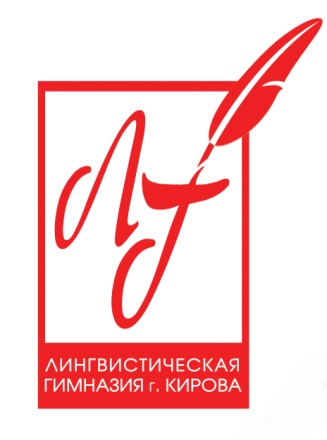 Муниципальное бюджетное общеобразовательное учреждение«Лингвистическая гимназия» города КироваРабочая программапо второму иностранному языку(немецкий язык)(предметная область «Иностранные языки)6 класс                                                                           Рабочую программу составила:	                                                                 Кузнецова Ольга Викторовна,                                                                            учитель иностранных языков                                                                            1 квалификационной категорииКиров2023СодержаниеПояснительная записка……………………………………………………….2Планируемые результаты освоения учебного предмета  «Второй иностранный язык (немецкий)» в 6 классе	2 Содержание учебного предмета	9 Тематическое планирование с указанием количества часов,  отводимых на освоение каждой темы	13      5. Приложение 1.Календарно-тематическое планирование курса «Второй           иностранный язык (немецкий)» для 6 класса	141. Пояснительная запискаРабочая программа по немецкому языку для 6 класса как второму иностранному языку составлена в соответствии с требованиями Федерального государственного образовательного стандарта основного общего образования на основе следующих документов: Федеральный государственный образовательный стандарт основного общего образования/М-во образования и науки Рос. Федерации. - М.: Просвещение, 2017.Примерные программы по учебным предметам. Иностранный язык.//5-9 классы.- 2-е изд. – М.: Просвещение, 2010. – (Серия «Стандарты второго поколения»).Немецкий язык. Рабочие программы. Предметная линия учебников «Горизонты». 5-9 классы: пособие для учителей образоват. учреждений/М.М. Аверин, Е.Ю. Гуцалюк, Е.Р. Харченко.- М.: Просвещение, 2012.Основная образовательная программа МБОУ ЛГ (5-9 классы) №128 от 08.06. 2015Программа воспитания на 2021-2025 учебные года. Приказ №127 от 07.06.2021Рабочая программа предназначена для учащихся 6 класса гимназии, изучающих немецкий язык как второй иностранный язык после английского языка, составлена на основе УМК «Горизонты» Немецкий язык. 6 класс: учеб.для общеобразоват. Учреждений/[М.М. Аверин, Ф. Джин, Л. Рорман, М. Збранкова]. – М.: Просвещение: Cornelsen, 2015. Рабочая программа конкретизирует содержание предметных тем федерального государственного образовательного стандарта основного общего образования, дает распределение учебных часов по темам, выдерживая инвариантную (обязательную) часть учебного курса, и предлагает собственный подход к структурированию учебного материала, определению последовательности изучения этого материала, а также путей формирования системы универсальных учебных действий, что соответствует вариативной составляющей содержания образования.     Данная рабочая программа включает в себя обязательный минимум содержания примерных основных общеобразовательных программ начального общего и основного общего образования по иностранным языкам и предоставляет учащимся 6 класса возможность освоить учебный материал курса на базовом уровне, что соответствует 68 часам в год (2 часа в неделю).2. Планируемые результаты освоения учебного предмета 
«Второй иностранный язык (немецкий)» в 6 классеОбучающийся, окончивший 6 класс, научится:Коммуникативные уменияГоворение. Диалогическая речь:вести диалог (диалог этикетного характера, диалог – расспрос, диалог – побуждение к действию; комбинированный диалог) в стандартных ситуациях неофициального общения в рамках освоенной тематики, соблюдая нормы речевого этикета, принятые в стране изучаемого языка.Получит возможность научиться:вести диалог – обмен мнениями;брать и давать интервью.Говорение. Монологическая речь:строить связное монологическое высказывание с опорой на зрительную наглядность и /или вербальные опоры (ключевые слова, план, вопросы) в рамках освоенной тематики;описывать события с опорой на зрительную наглядность и/или вербальную опору (ключевые слова, план, вопросы);давать краткую характеристику реальных людей и литературных персонажей;передавать основное содержание прочитанного текста с опорой или без опоры на текст, ключевые слова, план, вопросы;описывать картинку/фото с опорой или без опоры на ключевые слова, план, вопросы.Получит возможность научиться:делать сообщения на заданную тему на основе прочитанного;комментировать факты из прочитанного/прослушанного текста, выражать и аргументировать свое отношение к прочитанному/прослушанному;кратко излагать результаты выполнения проектной работы.Аудирование:воспринимать на слух и понимать основное содержание несложных аутентичных текстов, содержащих некоторое количество неизученных языковых явлений;воспринимать на слух и понимать нужную/интересующую/ запрашиваемую информацию в аутентичных текстах, содержащих как изученные языковые явления, так и некоторое количество неизученных явлений.Получит возможность научиться:выделять основную тему в воспринимаемом на слух тексте;использовать контекстуальную или языковую догадку при восприятии на слух текстов, содержащих незнакомые слова.Чтение:читать и понимать основное содержание несложных аутентичных текстов, содержащих отдельные неизученные языковые явления;читать и находить в несложных аутентичных текстах, содержащих отдельные языковые явления, нужную/интересующую/запрашиваемую информацию, представленную в явном и неявном виде;читать и полностью понимать несложные аутентичные тексты, построенные на изученном языковом материале;выразительно читать вслух небольшие построенные на изученном языковом материале аутентичные тексты, демонстрируя понимание прочитанного.Получит возможность научиться:восстанавливать текст из разрозненных абзацев или путем добавления выпущенных фрагментов.Письменная речь:заполнять анкеты и формуляры, сообщая о себе основные сведения (имя, фамилия, пол, возраст, гражданство, национальность, адрес и т.д.);писать короткие поздравления с днем рождения и другими праздниками, с употреблением формул речевого этикета, принятых в стране изучаемого языка, выражать пожелания (объемом 30–40 слов, включая адрес);писать личное письмо в ответ на письмо-стимул с употреблением формул речевого этикета, принятых в стране изучаемого языка: сообщать краткие сведения о себе и запрашивать аналогичную информацию о друге по переписке; выражать благодарность, извинения, просьбу; давать совет и т.д.;писать небольшие письменные высказывания с опорой на образец / план.Получит возможность научиться:делать краткие выписки из текста с целью их использования в собственных устных высказываниях;писать электронное письмо зарубежному другу в ответ на электронное письмо стимул;составлять план/тезисы устного или письменного сообщения;писать небольшое письменное высказывание с опорой на нелинейный текст (таблицы/диаграммы и т.д.).Языковые навыки и средства оперирования имиОрфография и пунктуация:правильно писать изученные слова;правильно ставить знаки препинания в конце предложения: точку в конце повествовательного предложения, вопросительный знак в конце вопросительного предложения, восклицательный знак в конце восклицательного предложения;расставлять в личном письме знаки препинания, диктуемые его форматом, в соответствии с нормами, принятыми в стране изучаемого языка.Получит возможность научиться:сравнивать и анализировать буквосочетания немецкого языка и их транскрипцию.Фонетическая сторона речи:различать на слух и адекватно, без фонематических ошибок, ведущих к сбою коммуникации, произносить слова изучаемого иностранного языка;соблюдать правильное ударение в изученных словах;различать коммуникативные типы предложений по их интонации;членить предложение на смысловые группы;адекватно, без ошибок, ведущих к сбою коммуникации, произносить фразы с точки зрения их ритмико-интонационных особенностей (побудительное предложение; общий, специальный вопросы).Получит возможность научиться:выражать модальные значения, чувства, эмоции с помощью интонации.Лексическая сторона речи:узнавать в письменном и звучащем тексте изученные лексические единицы (слова, словосочетания, реплики – клише речевого этикета), в том числе многозначные в пределах тематики основной школы;употреблять в устной и письменной речи изученные лексические единицы (слова, словосочетания, реплики – клише речевого этикета), в том числе многозначные, в пределах тематики основной школы, в соответствии с решаемой коммуникативной задачей;соблюдать существующие в немецком языке нормы лексической сочетаемости;распознавать и образовывать родственные слова с использованием аффиксации в пределах тематики в 6 классе, в соответствии с решаемой коммуникативной задачей;имена существительные при помощи суффиксов;имена прилагательные при помощи суффиксов;числительные при помощи суффиксов.Получит возможность научиться:распознавать и употреблять в речи в нескольких значениях многозначные слова, изученные в пределах тематики основной школы;распознавать и употреблять в речи наиболее распространенные фразовые глаголы;распознавать принадлежность к частям речи по аффиксам;использовать языковую догадку в процессе чтения и аудирования.Грамматическая сторона речи:оперировать в процессе устного и письменного общения основными синтаксическими конструкциями и морфологическими формами в соответствии с коммуникативной задачей в коммуникативно-значимом контексте;распознавать и употреблять в речи различные коммуникативные типы предложений: повествовательные (в утвердительной и отрицательной форме), вопросительные (общий, специальный), побудительные (в утвердительной и отрицательной форме) и восклицательные;распознавать и употреблять в речи сложносочиненные предложения с сочинительными союзами;распознавать и употреблять в речи сложноподчиненные предложения с союзами и союзными словами;распознавать и употреблять в речи имена существительные в единственном числе и во множественном числе, образованные по правилу и исключения;распознавать и употреблять в речи имена существительные с определенным/неопределенным/нулевым артиклем;распознавать и употреблять в речи местоимения: личные (в именительном и других падежах, в абсолютной форме), притяжательные, возвратные, указательные, неопределенные;распознавать и употреблять в речи имена прилагательные в положительной, сравнительной и превосходной степенях, образованные по правилу и исключения;распознавать и употреблять в речи слова, выражающие количество; распознавать и употреблять в речи количественные и порядковые числительные;распознавать и употреблять в речи глаголы в наиболее употребительных временных формах действительного залога Presens Perfekt;распознавать и употреблять в речи различные грамматические средства для выражения будущего времени: werden + Infinitiv;распознавать и употреблять в речи модальные глаголы и их эквиваленты: wöllen, können, mussen, mögen;распознавать и употреблять в речи предлоги места, времени, направления;предлоги, употребляемые в Дательном падеже.Получит возможность научиться:распознавать сложноподчиненные предложения;распознавать и употреблять в речи предложения с конструкциями;распознавать и употреблять в речи модальные глаголы;распознавать и употреблять речи словосочетания.Социокультурные знания и умения:входить из положения при дефиците языковых средств: использовать переспрос при говорении;получит возможность научиться;использовать социокультурные реалии при чтении и аудировании в рамках изученного материала.Компенсаторные умения:выходить из положения при дефиците языковых средств: использовать переспрос при говорении.Получит возможность научиться:использовать синонимические и антонимические средства при говорении.Важное место при обучении иностранному языку занимает воспитательный аспект и  является одной из основных целей и принципов всего процесса изучения иностранного языка. Он реализуется на основе ознакомления с культурой других стран, через  знакомство с существующими политическими, нравственными, религиозными, эстетическими идеями представителей другой этнической культуры, историей, литературой других народов. Это создаёт плодотворную почву для высокого интеллектуального и социокультурного уровня развития учащихся.Личностные результаты:воспитание российской гражданской идентичности: патриотизма, уважения к Отечеству, прошлое и настоящее многонационального народа России; осознание своей этнической принадлежности, знание истории, языка, культуры своего народа, своего края;формирование ответственного отношения к учению, готовности, способности обучающихся к саморазвитию и самообразованию на основе мотивации к обучению и познанию;формирование осознанного, уважительного и доброжелательного отношения к другому человеку, его мнению, мировоззрению, культуре, языку, вере, гражданской позиции; к истории, культуре, религии, традициям, языкам, ценностям народов России и народов мира; готовности и способности вести диалог с другими людьми и достигать в нем взаимопонимания;освоение социальных норм, правил поведения, ролей и форм социальной жизни в группах и сообществах; участие в школьном самоуправлении и общественной жизни в пределах возрастных компетенций с учетом региональных, этнокультурных, социальных и экономических особенностей;формирование ценности здорового и безопасного образа жизни; усвоение правил поведения на транспорте и дорогах;формирование основ экологической культуры, соответствующей современному уровню экологического мышления;осознание семьи в жизни человека и общества, принятие ценности семейной жизни, уважительное и заботливое отношение к членам своей семьи;формирование мотивации изучения иностранных языков и стремления к самосовершенствованию в образовательной области «Иностранный язык»;осознание возможности самореализации средствами иностранного языка;стремление к совершенствованию языковой культуры в целом;формирование коммуникативной компетенции в межкультурной и межэтнической коммуникации;развитие таких качеств, как воля, целеустремленность, креативность, инициативность, эмпатия, трудолюбие, дисциплинированность;стремление к лучшему осознанию культуры своего народа и готовность содействовать ознакомлению с ней представителей других стран; толерантное отношение к проявлениям иной культуры; осознание себя гражданином своей страны и мира.Метапредметные результаты:умение самостоятельно определять цели своего обучения, ставить и формулировать для себя новые задачи в учебе и познавательной деятельности, развивать мотивы и интересы своей познавательной деятельности;умение соотносить свои действия с планируемыми результатами, осуществлять контроль своей деятельности в процессе достижения результата, определять способы действий в рамках предложенных условий и требований, корректировать свои действия в соответствии с изменяющейся ситуацией;умение оценивать правильность выполнения учебной задачи, собственные возможности ее решения;умение адекватно и осознанно использовать речевые средства в соответствии с задачей коммуникации: для отображения своих чувств, мыслей и потребностей, планирования и регуляции своей деятельности; владение устной и письменной речью, монологической и контекстной речью;развитие умения планировать свое речевое и неречевое поведение;развитие коммуникативной компетенции, включая умение взаимодействовать с окружающими, выполняя разные социальные роли;развитие исследовательских учебных действий, включая навыки работы с информацией: поиск и выделение нужной информации, обобщение и фиксация информации;развитие смыслового чтения, включая умение определять тему, прогнозировать содержание текста по заголовку, по ключевым словам, выделять основную мысль, главные факты, опуская второстепенные, устанавливать логическую последовательность основных фактов; самоконтроля, самооценки в процессе коммуникативной деятельности на иностранном языке;осуществление регулятивных действий самонаблюдения, самоконтроля, самооценки в процессе коммуникативной деятельности на иностранном языке.3. Содержание учебного предмета4. Тематическое планирование с указанием количества часов, 
отводимых на освоение каждой темыПриложение 1Календарно-тематическое планированиекурса «Второй иностранный язык (немецкий)» для 6 классаСписок контрольных работСентябрь. Диагностическая работа. Немецкий язык. Второй иностранный язык. Контрольные задания. 5-6 классы. Учеб.пособие для                  общеобразовательных организаций/М.М. Аверин, Е.Ю. Гуцалюк, Е.Р.             Харченко. 3-е изд. М.: «Просвещение», 2016. – 57 с. (Горизонты). С. 23. Октябрь. Контрольная работа (аудирование). Немецкий язык. Второй иностранный язык. Контрольные задания. 5-6 классы. Учеб.пособие для общеобразовательных организаций/М.М. Аверин, Е.Ю. Гуцалюк, Е.Р. Харченко. 3-е изд.  М.: «Просвещение», 2016. 57 с. (Горизонты). С. 31-32.Декабрь. Контрольная работа (ЛГН). Немецкий язык. Второй иностранный язык. Контрольные задания. 5-6 классы. Учеб.пособие для общеобразовательных организаций/М.М. Аверин, Е.Ю. Гуцалюк, Е.Р. Харченко. 3-е изд. М.: «Просвещение», 2016. 57 с. (Горизонты). С. 33-34.Март.Контрольная работа (письмо). Немецкий язык. Второй иностранный язык. Контрольные задания. 5-6 классы. Учеб.пособие для общеобразовательных организаций/М.М. Аверин, Е.Ю. Гуцалюк, Е.Р. Харченко. 3-е изд. М.: «Просвещение», 2016. 57 с. (Горизонты). С. 35-37.Апрель. Контрольная работа (чтение). Немецкий язык. Второй иностранный язык. Контрольные задания. 5-6 классы. Учеб.пособие для общеобразовательных организаций/ М.М. Аверин, Е.Ю. Гуцалюк, Е.Р. Харченко. 3-е изд. М.: «Просвещение», 2016. 57 с. (Горизонты). С. 40-41Май. Контрольная работа (диалогическая речь). Немецкий язык. Второй иностранный язык. Контрольные задания. 5-6 классы. Учеб.пособие для общеобразовательных организаций/М.М. Аверин, Е.Ю. Гуцалюк, Е.Р. Харченко. 3-е изд. М.: «Просвещение», 2016. 57 с. (Горизонты). С. 38-39.Май.Контрольная работа (монологическая речь). Немецкий язык. Второй иностранный язык. Контрольные задания. 5-6 классы. Учеб.пособие для общеобразовательных организаций/М.М. Аверин, Е.Ю. Гуцалюк, Е.Р. Харченко. 3-е изд. М.: «Просвещение», 2016. 57 с. (Горизонты). С. 42-44.Министерство образования Кировской областиКировское областное государственное образовательное автономное 
учреждение дополнительного профессионального образования 
«Институт развития образования Кировской области» 
(КОГОАУ ДПО «ИРО Кировской области»)Рабочая программа по предмету«Второй иностранный язык (немецкий)»в условиях реализации ФГОСосновного общего образования6 классКиров2017УТВЕРЖДАЮДиректор__________Н.В. КоробкинаПриказ №      от №Название темыОсновное содержание1Окружающий мир. Жизнь в городе/сельской местностиКоммуникативные уменияГоворениеДиалогическая речьСовершенствование диалогической речи в рамках изучаемого предметного содержания речи: умений вести диалоги разного характера – этикетный. Диалог-расспрос, диалог-обмен мнениями и комбинированный диалог. Объем диалога от 3 реплик со стороны каждого учащегося.Монологическая речьСовершенствование умений строить связные высказывания с использованием основных коммуникативных типов речи (повествование, описание), с опорой на зрительную наглядность, прочитанный, прослушанный текст и /или вербальные опоры (ключевые слова, план, вопросы).Объем монологического высказывания от 8 фраз.АудированиеВосприятие на слух и понимание несложных аутентичных аудиотекстов с разной глубиной и точностью проникновения в их содержание (с пониманием основного содержания, с выборочным пониманием) в зависимости от решаемой коммуникативной задачи.Жанры текстов: прагматические, информационные.Типы текстов: высказывания собеседников в ситуациях повседневного общения, сообщение, беседа и др.Содержание текстов должно соответствовать возрастным особенностям и интересам учащихся и иметь образовательную и воспитательную ценность.Аудирование с выборочным пониманием нужной/интересующей/ запрашиваемой информации предполагает умение выделить значимую информацию в одном или нескольких несложных аутентичных коротких текстах. Время звучания текстов для аудирования – до 1,5 минут.Аудирование с выборочным пониманием нужной/интересующей/запрашиваемой информации осуществляется на несложных аутентичных текстах, содержащих наряду с изученными и некоторое количество незнакомых языковых явлений.ЧтениеЧтение и понимание текстов с различной глубиной и точностью проникновения в их содержание: с выборочным пониманием нужной/интересующей/запрашиваемой информации, с полным пониманием.Жанры текстов: публицистические, художественные, прагматические.Типы текстов: статья, рассказ, рецепт, рекламный проспект и др.Содержание текстов должно соответствовать возрастным особенностям и интересам учащихся. Иметь образовательную и воспитательную ценность, воздействовать на эмоциональную сферу школьников.Чтение с выборочным пониманием нужной/ интересующей/ запрашиваемой информации осуществляется на несложных аутентичных текстах, содержащих некоторое количество незнакомых языковых явлений.Чтение с полным пониманием осуществляется на несложных аутентичных текстах, построенных на изученном языковом материале.Независимо от вида чтения возможно использование двуязычного словаря.Письменная речьДальнейшее развитие и совершенствование письменной речи, а именно умений:заполнение анкет и формуляров (указать имя, фамилию, пол, национальность, адрес);написание коротких поздравлений с днем рождения и другими праздниками, выражение пожеланий (объемом 30 – 40 слов, включая адрес);написание личного письма, в ответ на письмо – стимул с употреблений формул речевого этикета, принятых в стране изучаемого языка с опорой на образец (расспрашивать адресата о его жизни, делах, сообщать то же самое о себе, выражать благодарность) объем личного письма около 100 – 120 слов, включая адрес;составление плана, тезисов устного/письменного сообщения;составлять небольшие письменные высказывания в соответствии с коммуникативной задачей.Языковые средства и навыки оперирования имиОрфография и пунктуацияПравильное написание изученных слов. Правильное использование знаков препинания (точки, вопросительного и восклицательного знака) в конце предложения.Фонетическая сторона речиРазличения на слух в потоке речи всех звуков иностранного языка и навыки их адекватного произношения (без фонематических ошибок, ведущих к сбою в коммуникации). Соблюдение правильного ударения в изученных словах.  Членение предложений на смысловые группы. Ритмико-интонационные навыки произношения различных типов предложений.Лексическая сторона речиНавыки распознавания и употребления в речи лексических единиц, обслуживающих ситуации общения в рамках тематики основной школы, наиболее устойчивых словосочетаний, оценочной лексики, реплик-клише речевого этикета, характерных для культуры стран изучаемого языка в объеме примерно 1200 единиц (включая 500 усвоенных в начальной школе).Основные способы словообразования:Аффиксация:имена существительные при помощи суффиксов;имена прилагательные при помощи суффиксов;числительные при помощи суффиксов. Словосложение. Синонимы. Лексическая сочетаемость.Грамматическая сторона речиНавыки распознавания и употребления в речи нераспространенных простых предложений.Навыки распознавания и употребления в речи коммуникативных типов предложения: повествовательное (утвердительное и отрицательное), вопросительное, побудительное. Использование прямого и обратного порядка слов.Навыки распознавания и употребления в речи существительных в единственном и во множественном числе (образованных по правилу и исключения) в различных падежах; артиклей; прилагательных в разных степенях сравнения; местоимений (личных, притяжательных); количественных и порядковых числительных; глаголов в наиболее употребительных видо-временных формах действительного залога (настоящее время, имперфект, перфект, будущее время), модальных глаголов (wollen, konnen, mussen, sollen, durfen); предлогов места, времени и направления.Социокультурные знания и уменияУмение осуществлять межличностное и межкультурное общение, используя знания о национально-культурных особенностях своей страны и страны/стран изучаемого языка. Полученные на уроках иностранного языка и в процессе изучения других предметов (знания межпредметного характера). Это предполагает овладение:знаниями о значении родного и иностранного языков в современном мире;сведениями о социокультурном портрете стран, говорящих на иностранном языке, их символике и культурном наследии;знаниями о реалиях страны/стран изучаемого языка: традициях (в питании, проведении выходных дней, основных национальных праздников и т.д.), распространенных образцов фольклора (пословицы и т.д.);представлениями о сходстве и различиях в традициях своей страны и стран изучаемого языка; об особенностях образа жизни, быта, культуры (всемирно известных достопримечательностях, выдающихся людях и их вкладе в мировую культуру) страны/стран изучаемого языка; о некоторых произведениях художественной литературы на изучаемом иностранном языке;умением распознавать и употреблять в устной и письменной речи в ситуациях неформального общения основные нормы речевого этикета, принятые в странах изучаемого языка (реплики-клише, наиболее распространенную оценочную лексику);умением представлять родную страну и ее культуру на иностранном языке; оказывать помощь зарубежным гостям в нашей стране в ситуациях повседневного общения.Компенсаторные уменияСовершенствование умений:переспрашивать, просить повторить, уточняя значение незнакомых слов;использовать в качестве опоры при порождении собственных высказываний ключевые слова, план к тексту, тематический словарь и т.д.;прогнозировать содержание текста на основе заголовка;догадываться о значении незнакомых слов по контексту, по используемым собеседником жестам и мимике;использовать синонимы, антонимы, описание понятия при дефиците языковых средств.Общеучебные умения и универсальные способы деятельностиФормирование и совершенствование умений:работать с информацией: поиск и выделение нужной информации, обобщение, сокращение, расширение устной и письменной информации, создание второго текста по аналогии, заполнение таблиц;работать с разными источниками на иностранном языке: словарями, Интернет-ресурсами, литературой;планировать и осуществлять научно-исследовательскую работу: выбор темы исследования, составление плана работы, анализ полученных данных и их интерпретация, разработка краткосрочного проекта и его устная презентация с аргументацией, ответы на вопросы по проекту;самостоятельная работа в классе и дома.Специальные учебные уменияФормирование и совершенствование умений:находить ключевые слова и социокультурные реалии в работе над текстом;семантизировать слова на основе языковой догадки;пользоваться справочным материалом (грамматическим справочником, двуязычным словарем, мультимедийными средствами);участвовать в проектной деятельности меж- и метапредметного характера.Личностные результаты (воспитательный аспект)2Страны изучаемого языка и родная страна. Культурные особенности: национальные праздники, памятные даты, исторические события, традиции и обычаиКоммуникативные уменияГоворениеДиалогическая речьСовершенствование диалогической речи в рамках изучаемого предметного содержания речи: умений вести диалоги разного характера – этикетный. Диалог-расспрос, диалог-обмен мнениями и комбинированный диалог. Объем диалога от 3 реплик со стороны каждого учащегося.Монологическая речьСовершенствование умений строить связные высказывания с использованием основных коммуникативных типов речи (повествование, описание), с опорой на зрительную наглядность, прочитанный, прослушанный текст и /или вербальные опоры (ключевые слова, план, вопросы).Объем монологического высказывания от 8 фраз.АудированиеВосприятие на слух и понимание несложных аутентичных аудиотекстов с разной глубиной и точностью проникновения в их содержание (с пониманием основного содержания, с выборочным пониманием) в зависимости от решаемой коммуникативной задачи.Жанры текстов: прагматические, информационные.Типы текстов: высказывания собеседников в ситуациях повседневного общения, сообщение, беседа и др.Содержание текстов должно соответствовать возрастным особенностям и интересам учащихся и иметь образовательную и воспитательную ценность.Аудирование с выборочным пониманием нужной/интересующей/ запрашиваемой информации предполагает умение выделить значимую информацию в одном или нескольких несложных аутентичных коротких текстах. Время звучания текстов для аудирования – до 1,5 минут.Аудирование с выборочным пониманием нужной/интересующей/запрашиваемой информации осуществляется на несложных аутентичных текстах, содержащих наряду с изученными и некоторое количество незнакомых языковых явлений.ЧтениеЧтение и понимание текстов с различной глубиной и точностью проникновения в их содержание: с выборочным пониманием нужной/интересующей/запрашиваемой информации, с полным пониманием.Жанры текстов: публицистические, художественные, прагматические.Типы текстов: статья, рассказ, рецепт, рекламный проспект и др.Содержание текстов должно соответствовать возрастным особенностям и интересам учащихся. Иметь образовательную и воспитательную ценность, воздействовать на эмоциональную сферу школьников.Чтение с выборочным пониманием нужной/ интересующей/ запрашиваемой информации осуществляется на несложных аутентичных текстах, содержащих некоторое количество незнакомых языковых явлений.Чтение с полным пониманием осуществляется на несложных аутентичных текстах, построенных на изученном языковом материале.Независимо от вида чтения возможно использование двуязычного словаря.Письменная речьДальнейшее развитие и совершенствование письменной речи, а именно умений:заполнение анкет и формуляров (указать имя, фамилию, пол, национальность, адрес);написание коротких поздравлений с днем рождения и другими праздниками, выражение пожеланий (объемом 30 – 40 слов, включая адрес);написание личного письма, в ответ на письмо – стимул с употреблений формул речевого этикета, принятых в стране изучаемого языка с опорой на образец (расспрашивать адресата о его жизни, делах, сообщать то же самое о себе, выражать благодарность) объем личного письма около 100 – 120 слов, включая адрес;составление плана, тезисов устного/письменного сообщения;составлять небольшие письменные высказывания в соответствии с коммуникативной задачей.Языковые средства и навыки оперирования имиОрфография и пунктуацияПравильное написание изученных слов. Правильное использование знаков препинания (точки, вопросительного и восклицательного знака) в конце предложения.Фонетическая сторона речиРазличения на слух в потоке речи всех звуков иностранного языка и навыки их адекватного произношения (без фонематических ошибок, ведущих к сбою в коммуникации). Соблюдение правильного ударения в изученных словах.  Членение предложений на смысловые группы. Ритмико-интонационные навыки произношения различных типов предложений.Лексическая сторона речиНавыки распознавания и употребления в речи лексических единиц, обслуживающих ситуации общения в рамках тематики основной школы, наиболее устойчивых словосочетаний, оценочной лексики, реплик-клише речевого этикета, характерных для культуры стран изучаемого языка в объеме примерно 1200 единиц (включая 500 усвоенных в начальной школе).Основные способы словообразования:Аффиксация:имена существительные при помощи суффиксов;имена прилагательные при помощи суффиксов;числительные при помощи суффиксов. Словосложение. Синонимы. Лексическая сочетаемость.Грамматическая сторона речиНавыки распознавания и употребления в речи нераспространенных простых предложений.Навыки распознавания и употребления в речи коммуникативных типов предложения: повествовательное (утвердительное и отрицательное), вопросительное, побудительное. Использование прямого и обратного порядка слов.Навыки распознавания и употребления в речи существительных в единственном и во множественном числе (образованных по правилу и исключения) в различных падежах; артиклей; прилагательных в разных степенях сравнения; местоимений (личных, притяжательных); количественных и порядковых числительных; глаголов в наиболее употребительных видо-временных формах действительного залога (настоящее время, имперфект, перфект, будущее время), модальных глаголов (wollen, konnen, mussen, sollen, durfen); предлогов места, времени и направления.Социокультурные знания и уменияУмение осуществлять межличностное и межкультурное общение, используя знания о национально-культурных особенностях своей страны и страны/стран изучаемого языка. Полученные на уроках иностранного языка и в процессе изучения других предметов (знания межпредметного характера). Это предполагает овладение:знаниями о значении родного и иностранного языков в современном мире;сведениями о социокультурном портрете стран, говорящих на иностранном языке, их символике и культурном наследии;знаниями о реалиях страны/стран изучаемого языка: традициях (в питании, проведении выходных дней, основных национальных праздников и т.д.), распространенных образцов фольклора (пословицы и т.д.);представлениями о сходстве и различиях в традициях своей страны и стран изучаемого языка; об особенностях образа жизни, быта, культуры (всемирно известных достопримечательностях, выдающихся людях и их вкладе в мировую культуру) страны/стран изучаемого языка; о некоторых произведениях художественной литературы на изучаемом иностранном языке;умением распознавать и употреблять в устной и письменной речи в ситуациях неформального общения основные нормы речевого этикета, принятые в странах изучаемого языка (реплики-клише, наиболее распространенную оценочную лексику);умением представлять родную страну и ее культуру на иностранном языке; оказывать помощь зарубежным гостям в нашей стране в ситуациях повседневного общения.Компенсаторные уменияСовершенствование умений:переспрашивать, просить повторить, уточняя значение незнакомых слов;использовать в качестве опоры при порождении собственных высказываний ключевые слова, план к тексту, тематический словарь и т.д.;прогнозировать содержание текста на основе заголовка;догадываться о значении незнакомых слов по контексту, по используемым собеседником жестам и мимике;использовать синонимы, антонимы, описание понятия при дефиците языковых средств.Общеучебные умения и универсальные способы деятельностиФормирование и совершенствование умений:работать с информацией: поиск и выделение нужной информации, обобщение, сокращение, расширение устной и письменной информации, создание второго текста по аналогии, заполнение таблиц;работать с разными источниками на иностранном языке: словарями, Интернет-ресурсами, литературой;планировать и осуществлять научно-исследовательскую работу: выбор темы исследования, составление плана работы, анализ полученных данных и их интерпретация, разработка краткосрочного проекта и его устная презентация с аргументацией, ответы на вопросы по проекту;самостоятельная работа в классе и дома.Специальные учебные уменияФормирование и совершенствование умений:находить ключевые слова и социокультурные реалии в работе над текстом;семантизировать слова на основе языковой догадки;пользоваться справочным материалом (грамматическим справочником, двуязычным словарем, мультимедийными средствами);участвовать в проектной деятельности меж- и метапредметного характера.Личностные результаты (воспитательный аспект)3Свободное время. Досуг и увлечения (музыка, чтение). Виды отдыхаКоммуникативные уменияГоворениеДиалогическая речьСовершенствование диалогической речи в рамках изучаемого предметного содержания речи: умений вести диалоги разного характера – этикетный. Диалог-расспрос, диалог-обмен мнениями и комбинированный диалог. Объем диалога от 3 реплик со стороны каждого учащегося.Монологическая речьСовершенствование умений строить связные высказывания с использованием основных коммуникативных типов речи (повествование, описание), с опорой на зрительную наглядность, прочитанный, прослушанный текст и /или вербальные опоры (ключевые слова, план, вопросы).Объем монологического высказывания от 8 фраз.АудированиеВосприятие на слух и понимание несложных аутентичных аудиотекстов с разной глубиной и точностью проникновения в их содержание (с пониманием основного содержания, с выборочным пониманием) в зависимости от решаемой коммуникативной задачи.Жанры текстов: прагматические, информационные.Типы текстов: высказывания собеседников в ситуациях повседневного общения, сообщение, беседа и др.Содержание текстов должно соответствовать возрастным особенностям и интересам учащихся и иметь образовательную и воспитательную ценность.Аудирование с выборочным пониманием нужной/интересующей/ запрашиваемой информации предполагает умение выделить значимую информацию в одном или нескольких несложных аутентичных коротких текстах. Время звучания текстов для аудирования – до 1,5 минут.Аудирование с выборочным пониманием нужной/интересующей/запрашиваемой информации осуществляется на несложных аутентичных текстах, содержащих наряду с изученными и некоторое количество незнакомых языковых явлений.ЧтениеЧтение и понимание текстов с различной глубиной и точностью проникновения в их содержание: с выборочным пониманием нужной/интересующей/запрашиваемой информации, с полным пониманием.Жанры текстов: публицистические, художественные, прагматические.Типы текстов: статья, рассказ, рецепт, рекламный проспект и др.Содержание текстов должно соответствовать возрастным особенностям и интересам учащихся. Иметь образовательную и воспитательную ценность, воздействовать на эмоциональную сферу школьников.Чтение с выборочным пониманием нужной/ интересующей/ запрашиваемой информации осуществляется на несложных аутентичных текстах, содержащих некоторое количество незнакомых языковых явлений.Чтение с полным пониманием осуществляется на несложных аутентичных текстах, построенных на изученном языковом материале.Независимо от вида чтения возможно использование двуязычного словаря.Письменная речьДальнейшее развитие и совершенствование письменной речи, а именно умений:заполнение анкет и формуляров (указать имя, фамилию, пол, национальность, адрес);написание коротких поздравлений с днем рождения и другими праздниками, выражение пожеланий (объемом 30 – 40 слов, включая адрес);написание личного письма, в ответ на письмо – стимул с употреблений формул речевого этикета, принятых в стране изучаемого языка с опорой на образец (расспрашивать адресата о его жизни, делах, сообщать то же самое о себе, выражать благодарность) объем личного письма около 100 – 120 слов, включая адрес;составление плана, тезисов устного/письменного сообщения;составлять небольшие письменные высказывания в соответствии с коммуникативной задачей.Языковые средства и навыки оперирования имиОрфография и пунктуацияПравильное написание изученных слов. Правильное использование знаков препинания (точки, вопросительного и восклицательного знака) в конце предложения.Фонетическая сторона речиРазличения на слух в потоке речи всех звуков иностранного языка и навыки их адекватного произношения (без фонематических ошибок, ведущих к сбою в коммуникации). Соблюдение правильного ударения в изученных словах.  Членение предложений на смысловые группы. Ритмико-интонационные навыки произношения различных типов предложений.Лексическая сторона речиНавыки распознавания и употребления в речи лексических единиц, обслуживающих ситуации общения в рамках тематики основной школы, наиболее устойчивых словосочетаний, оценочной лексики, реплик-клише речевого этикета, характерных для культуры стран изучаемого языка в объеме примерно 1200 единиц (включая 500 усвоенных в начальной школе).Основные способы словообразования:Аффиксация:имена существительные при помощи суффиксов;имена прилагательные при помощи суффиксов;числительные при помощи суффиксов. Словосложение. Синонимы. Лексическая сочетаемость.Грамматическая сторона речиНавыки распознавания и употребления в речи нераспространенных простых предложений.Навыки распознавания и употребления в речи коммуникативных типов предложения: повествовательное (утвердительное и отрицательное), вопросительное, побудительное. Использование прямого и обратного порядка слов.Навыки распознавания и употребления в речи существительных в единственном и во множественном числе (образованных по правилу и исключения) в различных падежах; артиклей; прилагательных в разных степенях сравнения; местоимений (личных, притяжательных); количественных и порядковых числительных; глаголов в наиболее употребительных видо-временных формах действительного залога (настоящее время, имперфект, перфект, будущее время), модальных глаголов (wollen, konnen, mussen, sollen, durfen); предлогов места, времени и направления.Социокультурные знания и уменияУмение осуществлять межличностное и межкультурное общение, используя знания о национально-культурных особенностях своей страны и страны/стран изучаемого языка. Полученные на уроках иностранного языка и в процессе изучения других предметов (знания межпредметного характера). Это предполагает овладение:знаниями о значении родного и иностранного языков в современном мире;сведениями о социокультурном портрете стран, говорящих на иностранном языке, их символике и культурном наследии;знаниями о реалиях страны/стран изучаемого языка: традициях (в питании, проведении выходных дней, основных национальных праздников и т.д.), распространенных образцов фольклора (пословицы и т.д.);представлениями о сходстве и различиях в традициях своей страны и стран изучаемого языка; об особенностях образа жизни, быта, культуры (всемирно известных достопримечательностях, выдающихся людях и их вкладе в мировую культуру) страны/стран изучаемого языка; о некоторых произведениях художественной литературы на изучаемом иностранном языке;умением распознавать и употреблять в устной и письменной речи в ситуациях неформального общения основные нормы речевого этикета, принятые в странах изучаемого языка (реплики-клише, наиболее распространенную оценочную лексику);умением представлять родную страну и ее культуру на иностранном языке; оказывать помощь зарубежным гостям в нашей стране в ситуациях повседневного общения.Компенсаторные уменияСовершенствование умений:переспрашивать, просить повторить, уточняя значение незнакомых слов;использовать в качестве опоры при порождении собственных высказываний ключевые слова, план к тексту, тематический словарь и т.д.;прогнозировать содержание текста на основе заголовка;догадываться о значении незнакомых слов по контексту, по используемым собеседником жестам и мимике;использовать синонимы, антонимы, описание понятия при дефиците языковых средств.Общеучебные умения и универсальные способы деятельностиФормирование и совершенствование умений:работать с информацией: поиск и выделение нужной информации, обобщение, сокращение, расширение устной и письменной информации, создание второго текста по аналогии, заполнение таблиц;работать с разными источниками на иностранном языке: словарями, Интернет-ресурсами, литературой;планировать и осуществлять научно-исследовательскую работу: выбор темы исследования, составление плана работы, анализ полученных данных и их интерпретация, разработка краткосрочного проекта и его устная презентация с аргументацией, ответы на вопросы по проекту;самостоятельная работа в классе и дома.Специальные учебные уменияФормирование и совершенствование умений:находить ключевые слова и социокультурные реалии в работе над текстом;семантизировать слова на основе языковой догадки;пользоваться справочным материалом (грамматическим справочником, двуязычным словарем, мультимедийными средствами);участвовать в проектной деятельности меж- и метапредметного характера.Личностные результаты (воспитательный аспект)Маленькая перемена.Школа. КаникулыКоммуникативные уменияГоворениеДиалогическая речьСовершенствование диалогической речи в рамках изучаемого предметного содержания речи: умений вести диалоги разного характера – этикетный. Диалог-расспрос, диалог-обмен мнениями и комбинированный диалог. Объем диалога от 3 реплик со стороны каждого учащегося.Монологическая речьСовершенствование умений строить связные высказывания с использованием основных коммуникативных типов речи (повествование, описание), с опорой на зрительную наглядность, прочитанный, прослушанный текст и /или вербальные опоры (ключевые слова, план, вопросы).Объем монологического высказывания от 8 фраз.АудированиеВосприятие на слух и понимание несложных аутентичных аудиотекстов с разной глубиной и точностью проникновения в их содержание (с пониманием основного содержания, с выборочным пониманием) в зависимости от решаемой коммуникативной задачи.Жанры текстов: прагматические, информационные.Типы текстов: высказывания собеседников в ситуациях повседневного общения, сообщение, беседа и др.Содержание текстов должно соответствовать возрастным особенностям и интересам учащихся и иметь образовательную и воспитательную ценность.Аудирование с выборочным пониманием нужной/интересующей/ запрашиваемой информации предполагает умение выделить значимую информацию в одном или нескольких несложных аутентичных коротких текстах. Время звучания текстов для аудирования – до 1,5 минут.Аудирование с выборочным пониманием нужной/интересующей/запрашиваемой информации осуществляется на несложных аутентичных текстах, содержащих наряду с изученными и некоторое количество незнакомых языковых явлений.ЧтениеЧтение и понимание текстов с различной глубиной и точностью проникновения в их содержание: с выборочным пониманием нужной/интересующей/запрашиваемой информации, с полным пониманием.Жанры текстов: публицистические, художественные, прагматические.Типы текстов: статья, рассказ, рецепт, рекламный проспект и др.Содержание текстов должно соответствовать возрастным особенностям и интересам учащихся. Иметь образовательную и воспитательную ценность, воздействовать на эмоциональную сферу школьников.Чтение с выборочным пониманием нужной/ интересующей/ запрашиваемой информации осуществляется на несложных аутентичных текстах, содержащих некоторое количество незнакомых языковых явлений.Чтение с полным пониманием осуществляется на несложных аутентичных текстах, построенных на изученном языковом материале.Независимо от вида чтения возможно использование двуязычного словаря.Письменная речьДальнейшее развитие и совершенствование письменной речи, а именно умений:заполнение анкет и формуляров (указать имя, фамилию, пол, национальность, адрес);написание коротких поздравлений с днем рождения и другими праздниками, выражение пожеланий (объемом 30 – 40 слов, включая адрес);написание личного письма, в ответ на письмо – стимул с употреблений формул речевого этикета, принятых в стране изучаемого языка с опорой на образец (расспрашивать адресата о его жизни, делах, сообщать то же самое о себе, выражать благодарность) объем личного письма около 100 – 120 слов, включая адрес;составление плана, тезисов устного/письменного сообщения;составлять небольшие письменные высказывания в соответствии с коммуникативной задачей.Языковые средства и навыки оперирования имиОрфография и пунктуацияПравильное написание изученных слов. Правильное использование знаков препинания (точки, вопросительного и восклицательного знака) в конце предложения.Фонетическая сторона речиРазличения на слух в потоке речи всех звуков иностранного языка и навыки их адекватного произношения (без фонематических ошибок, ведущих к сбою в коммуникации). Соблюдение правильного ударения в изученных словах.  Членение предложений на смысловые группы. Ритмико-интонационные навыки произношения различных типов предложений.Лексическая сторона речиНавыки распознавания и употребления в речи лексических единиц, обслуживающих ситуации общения в рамках тематики основной школы, наиболее устойчивых словосочетаний, оценочной лексики, реплик-клише речевого этикета, характерных для культуры стран изучаемого языка в объеме примерно 1200 единиц (включая 500 усвоенных в начальной школе).Основные способы словообразования:Аффиксация:имена существительные при помощи суффиксов;имена прилагательные при помощи суффиксов;числительные при помощи суффиксов. Словосложение. Синонимы. Лексическая сочетаемость.Грамматическая сторона речиНавыки распознавания и употребления в речи нераспространенных простых предложений.Навыки распознавания и употребления в речи коммуникативных типов предложения: повествовательное (утвердительное и отрицательное), вопросительное, побудительное. Использование прямого и обратного порядка слов.Навыки распознавания и употребления в речи существительных в единственном и во множественном числе (образованных по правилу и исключения) в различных падежах; артиклей; прилагательных в разных степенях сравнения; местоимений (личных, притяжательных); количественных и порядковых числительных; глаголов в наиболее употребительных видо-временных формах действительного залога (настоящее время, имперфект, перфект, будущее время), модальных глаголов (wollen, konnen, mussen, sollen, durfen); предлогов места, времени и направления.Социокультурные знания и уменияУмение осуществлять межличностное и межкультурное общение, используя знания о национально-культурных особенностях своей страны и страны/стран изучаемого языка. Полученные на уроках иностранного языка и в процессе изучения других предметов (знания межпредметного характера). Это предполагает овладение:знаниями о значении родного и иностранного языков в современном мире;сведениями о социокультурном портрете стран, говорящих на иностранном языке, их символике и культурном наследии;знаниями о реалиях страны/стран изучаемого языка: традициях (в питании, проведении выходных дней, основных национальных праздников и т.д.), распространенных образцов фольклора (пословицы и т.д.);представлениями о сходстве и различиях в традициях своей страны и стран изучаемого языка; об особенностях образа жизни, быта, культуры (всемирно известных достопримечательностях, выдающихся людях и их вкладе в мировую культуру) страны/стран изучаемого языка; о некоторых произведениях художественной литературы на изучаемом иностранном языке;умением распознавать и употреблять в устной и письменной речи в ситуациях неформального общения основные нормы речевого этикета, принятые в странах изучаемого языка (реплики-клише, наиболее распространенную оценочную лексику);умением представлять родную страну и ее культуру на иностранном языке; оказывать помощь зарубежным гостям в нашей стране в ситуациях повседневного общения.Компенсаторные уменияСовершенствование умений:переспрашивать, просить повторить, уточняя значение незнакомых слов;использовать в качестве опоры при порождении собственных высказываний ключевые слова, план к тексту, тематический словарь и т.д.;прогнозировать содержание текста на основе заголовка;догадываться о значении незнакомых слов по контексту, по используемым собеседником жестам и мимике;использовать синонимы, антонимы, описание понятия при дефиците языковых средств.Общеучебные умения и универсальные способы деятельностиФормирование и совершенствование умений:работать с информацией: поиск и выделение нужной информации, обобщение, сокращение, расширение устной и письменной информации, создание второго текста по аналогии, заполнение таблиц;работать с разными источниками на иностранном языке: словарями, Интернет-ресурсами, литературой;планировать и осуществлять научно-исследовательскую работу: выбор темы исследования, составление плана работы, анализ полученных данных и их интерпретация, разработка краткосрочного проекта и его устная презентация с аргументацией, ответы на вопросы по проекту;самостоятельная работа в классе и дома.Специальные учебные уменияФормирование и совершенствование умений:находить ключевые слова и социокультурные реалии в работе над текстом;семантизировать слова на основе языковой догадки;пользоваться справочным материалом (грамматическим справочником, двуязычным словарем, мультимедийными средствами);участвовать в проектной деятельности меж- и метапредметного характера.Личностные результаты (воспитательный аспект)4Свободное время. Поход по магазинам. Молодежная модаКоммуникативные уменияГоворениеДиалогическая речьСовершенствование диалогической речи в рамках изучаемого предметного содержания речи: умений вести диалоги разного характера – этикетный. Диалог-расспрос, диалог-обмен мнениями и комбинированный диалог. Объем диалога от 3 реплик со стороны каждого учащегося.Монологическая речьСовершенствование умений строить связные высказывания с использованием основных коммуникативных типов речи (повествование, описание), с опорой на зрительную наглядность, прочитанный, прослушанный текст и /или вербальные опоры (ключевые слова, план, вопросы).Объем монологического высказывания от 8 фраз.АудированиеВосприятие на слух и понимание несложных аутентичных аудиотекстов с разной глубиной и точностью проникновения в их содержание (с пониманием основного содержания, с выборочным пониманием) в зависимости от решаемой коммуникативной задачи.Жанры текстов: прагматические, информационные.Типы текстов: высказывания собеседников в ситуациях повседневного общения, сообщение, беседа и др.Содержание текстов должно соответствовать возрастным особенностям и интересам учащихся и иметь образовательную и воспитательную ценность.Аудирование с выборочным пониманием нужной/интересующей/ запрашиваемой информации предполагает умение выделить значимую информацию в одном или нескольких несложных аутентичных коротких текстах. Время звучания текстов для аудирования – до 1,5 минут.Аудирование с выборочным пониманием нужной/интересующей/запрашиваемой информации осуществляется на несложных аутентичных текстах, содержащих наряду с изученными и некоторое количество незнакомых языковых явлений.ЧтениеЧтение и понимание текстов с различной глубиной и точностью проникновения в их содержание: с выборочным пониманием нужной/интересующей/запрашиваемой информации, с полным пониманием.Жанры текстов: публицистические, художественные, прагматические.Типы текстов: статья, рассказ, рецепт, рекламный проспект и др.Содержание текстов должно соответствовать возрастным особенностям и интересам учащихся. Иметь образовательную и воспитательную ценность, воздействовать на эмоциональную сферу школьников.Чтение с выборочным пониманием нужной/ интересующей/ запрашиваемой информации осуществляется на несложных аутентичных текстах, содержащих некоторое количество незнакомых языковых явлений.Чтение с полным пониманием осуществляется на несложных аутентичных текстах, построенных на изученном языковом материале.Независимо от вида чтения возможно использование двуязычного словаря.Письменная речьДальнейшее развитие и совершенствование письменной речи, а именно умений:заполнение анкет и формуляров (указать имя, фамилию, пол, национальность, адрес);написание коротких поздравлений с днем рождения и другими праздниками, выражение пожеланий (объемом 30 – 40 слов, включая адрес);написание личного письма, в ответ на письмо – стимул с употреблений формул речевого этикета, принятых в стране изучаемого языка с опорой на образец (расспрашивать адресата о его жизни, делах, сообщать то же самое о себе, выражать благодарность) объем личного письма около 100 – 120 слов, включая адрес;составление плана, тезисов устного/письменного сообщения;составлять небольшие письменные высказывания в соответствии с коммуникативной задачей.Языковые средства и навыки оперирования имиОрфография и пунктуацияПравильное написание изученных слов. Правильное использование знаков препинания (точки, вопросительного и восклицательного знака) в конце предложения.Фонетическая сторона речиРазличения на слух в потоке речи всех звуков иностранного языка и навыки их адекватного произношения (без фонематических ошибок, ведущих к сбою в коммуникации). Соблюдение правильного ударения в изученных словах.  Членение предложений на смысловые группы. Ритмико-интонационные навыки произношения различных типов предложений.Лексическая сторона речиНавыки распознавания и употребления в речи лексических единиц, обслуживающих ситуации общения в рамках тематики основной школы, наиболее устойчивых словосочетаний, оценочной лексики, реплик-клише речевого этикета, характерных для культуры стран изучаемого языка в объеме примерно 1200 единиц (включая 500 усвоенных в начальной школе).Основные способы словообразования:Аффиксация:имена существительные при помощи суффиксов;имена прилагательные при помощи суффиксов;числительные при помощи суффиксов. Словосложение. Синонимы. Лексическая сочетаемость.Грамматическая сторона речиНавыки распознавания и употребления в речи нераспространенных простых предложений.Навыки распознавания и употребления в речи коммуникативных типов предложения: повествовательное (утвердительное и отрицательное), вопросительное, побудительное. Использование прямого и обратного порядка слов.Навыки распознавания и употребления в речи существительных в единственном и во множественном числе (образованных по правилу и исключения) в различных падежах; артиклей; прилагательных в разных степенях сравнения; местоимений (личных, притяжательных); количественных и порядковых числительных; глаголов в наиболее употребительных видо-временных формах действительного залога (настоящее время, имперфект, перфект, будущее время), модальных глаголов (wollen, konnen, mussen, sollen, durfen); предлогов места, времени и направления.Социокультурные знания и уменияУмение осуществлять межличностное и межкультурное общение, используя знания о национально-культурных особенностях своей страны и страны/стран изучаемого языка. Полученные на уроках иностранного языка и в процессе изучения других предметов (знания межпредметного характера). Это предполагает овладение:знаниями о значении родного и иностранного языков в современном мире;сведениями о социокультурном портрете стран, говорящих на иностранном языке, их символике и культурном наследии;знаниями о реалиях страны/стран изучаемого языка: традициях (в питании, проведении выходных дней, основных национальных праздников и т.д.), распространенных образцов фольклора (пословицы и т.д.);представлениями о сходстве и различиях в традициях своей страны и стран изучаемого языка; об особенностях образа жизни, быта, культуры (всемирно известных достопримечательностях, выдающихся людях и их вкладе в мировую культуру) страны/стран изучаемого языка; о некоторых произведениях художественной литературы на изучаемом иностранном языке;умением распознавать и употреблять в устной и письменной речи в ситуациях неформального общения основные нормы речевого этикета, принятые в странах изучаемого языка (реплики-клише, наиболее распространенную оценочную лексику);умением представлять родную страну и ее культуру на иностранном языке; оказывать помощь зарубежным гостям в нашей стране в ситуациях повседневного общения.Компенсаторные уменияСовершенствование умений:переспрашивать, просить повторить, уточняя значение незнакомых слов;использовать в качестве опоры при порождении собственных высказываний ключевые слова, план к тексту, тематический словарь и т.д.;прогнозировать содержание текста на основе заголовка;догадываться о значении незнакомых слов по контексту, по используемым собеседником жестам и мимике;использовать синонимы, антонимы, описание понятия при дефиците языковых средств.Общеучебные умения и универсальные способы деятельностиФормирование и совершенствование умений:работать с информацией: поиск и выделение нужной информации, обобщение, сокращение, расширение устной и письменной информации, создание второго текста по аналогии, заполнение таблиц;работать с разными источниками на иностранном языке: словарями, Интернет-ресурсами, литературой;планировать и осуществлять научно-исследовательскую работу: выбор темы исследования, составление плана работы, анализ полученных данных и их интерпретация, разработка краткосрочного проекта и его устная презентация с аргументацией, ответы на вопросы по проекту;самостоятельная работа в классе и дома.Специальные учебные уменияФормирование и совершенствование умений:находить ключевые слова и социокультурные реалии в работе над текстом;семантизировать слова на основе языковой догадки;пользоваться справочным материалом (грамматическим справочником, двуязычным словарем, мультимедийными средствами);участвовать в проектной деятельности меж- и метапредметного характера.Личностные результаты (воспитательный аспект)5Моя семья. Взаимоотношения в семьеКоммуникативные уменияГоворениеДиалогическая речьСовершенствование диалогической речи в рамках изучаемого предметного содержания речи: умений вести диалоги разного характера – этикетный. Диалог-расспрос, диалог-обмен мнениями и комбинированный диалог. Объем диалога от 3 реплик со стороны каждого учащегося.Монологическая речьСовершенствование умений строить связные высказывания с использованием основных коммуникативных типов речи (повествование, описание), с опорой на зрительную наглядность, прочитанный, прослушанный текст и /или вербальные опоры (ключевые слова, план, вопросы).Объем монологического высказывания от 8 фраз.АудированиеВосприятие на слух и понимание несложных аутентичных аудиотекстов с разной глубиной и точностью проникновения в их содержание (с пониманием основного содержания, с выборочным пониманием) в зависимости от решаемой коммуникативной задачи.Жанры текстов: прагматические, информационные.Типы текстов: высказывания собеседников в ситуациях повседневного общения, сообщение, беседа и др.Содержание текстов должно соответствовать возрастным особенностям и интересам учащихся и иметь образовательную и воспитательную ценность.Аудирование с выборочным пониманием нужной/интересующей/ запрашиваемой информации предполагает умение выделить значимую информацию в одном или нескольких несложных аутентичных коротких текстах. Время звучания текстов для аудирования – до 1,5 минут.Аудирование с выборочным пониманием нужной/интересующей/запрашиваемой информации осуществляется на несложных аутентичных текстах, содержащих наряду с изученными и некоторое количество незнакомых языковых явлений.ЧтениеЧтение и понимание текстов с различной глубиной и точностью проникновения в их содержание: с выборочным пониманием нужной/интересующей/запрашиваемой информации, с полным пониманием.Жанры текстов: публицистические, художественные, прагматические.Типы текстов: статья, рассказ, рецепт, рекламный проспект и др.Содержание текстов должно соответствовать возрастным особенностям и интересам учащихся. Иметь образовательную и воспитательную ценность, воздействовать на эмоциональную сферу школьников.Чтение с выборочным пониманием нужной/ интересующей/ запрашиваемой информации осуществляется на несложных аутентичных текстах, содержащих некоторое количество незнакомых языковых явлений.Чтение с полным пониманием осуществляется на несложных аутентичных текстах, построенных на изученном языковом материале.Независимо от вида чтения возможно использование двуязычного словаря.Письменная речьДальнейшее развитие и совершенствование письменной речи, а именно умений:заполнение анкет и формуляров (указать имя, фамилию, пол, национальность, адрес);написание коротких поздравлений с днем рождения и другими праздниками, выражение пожеланий (объемом 30 – 40 слов, включая адрес);написание личного письма, в ответ на письмо – стимул с употреблений формул речевого этикета, принятых в стране изучаемого языка с опорой на образец (расспрашивать адресата о его жизни, делах, сообщать то же самое о себе, выражать благодарность) объем личного письма около 100 – 120 слов, включая адрес;составление плана, тезисов устного/письменного сообщения;составлять небольшие письменные высказывания в соответствии с коммуникативной задачей.Языковые средства и навыки оперирования имиОрфография и пунктуацияПравильное написание изученных слов. Правильное использование знаков препинания (точки, вопросительного и восклицательного знака) в конце предложения.Фонетическая сторона речиРазличения на слух в потоке речи всех звуков иностранного языка и навыки их адекватного произношения (без фонематических ошибок, ведущих к сбою в коммуникации). Соблюдение правильного ударения в изученных словах.  Членение предложений на смысловые группы. Ритмико-интонационные навыки произношения различных типов предложений.Лексическая сторона речиНавыки распознавания и употребления в речи лексических единиц, обслуживающих ситуации общения в рамках тематики основной школы, наиболее устойчивых словосочетаний, оценочной лексики, реплик-клише речевого этикета, характерных для культуры стран изучаемого языка в объеме примерно 1200 единиц (включая 500 усвоенных в начальной школе).Основные способы словообразования:Аффиксация:имена существительные при помощи суффиксов;имена прилагательные при помощи суффиксов;числительные при помощи суффиксов. Словосложение. Синонимы. Лексическая сочетаемость.Грамматическая сторона речиНавыки распознавания и употребления в речи нераспространенных простых предложений.Навыки распознавания и употребления в речи коммуникативных типов предложения: повествовательное (утвердительное и отрицательное), вопросительное, побудительное. Использование прямого и обратного порядка слов.Навыки распознавания и употребления в речи существительных в единственном и во множественном числе (образованных по правилу и исключения) в различных падежах; артиклей; прилагательных в разных степенях сравнения; местоимений (личных, притяжательных); количественных и порядковых числительных; глаголов в наиболее употребительных видо-временных формах действительного залога (настоящее время, имперфект, перфект, будущее время), модальных глаголов (wollen, konnen, mussen, sollen, durfen); предлогов места, времени и направления.Социокультурные знания и уменияУмение осуществлять межличностное и межкультурное общение, используя знания о национально-культурных особенностях своей страны и страны/стран изучаемого языка. Полученные на уроках иностранного языка и в процессе изучения других предметов (знания межпредметного характера). Это предполагает овладение:знаниями о значении родного и иностранного языков в современном мире;сведениями о социокультурном портрете стран, говорящих на иностранном языке, их символике и культурном наследии;знаниями о реалиях страны/стран изучаемого языка: традициях (в питании, проведении выходных дней, основных национальных праздников и т.д.), распространенных образцов фольклора (пословицы и т.д.);представлениями о сходстве и различиях в традициях своей страны и стран изучаемого языка; об особенностях образа жизни, быта, культуры (всемирно известных достопримечательностях, выдающихся людях и их вкладе в мировую культуру) страны/стран изучаемого языка; о некоторых произведениях художественной литературы на изучаемом иностранном языке;умением распознавать и употреблять в устной и письменной речи в ситуациях неформального общения основные нормы речевого этикета, принятые в странах изучаемого языка (реплики-клише, наиболее распространенную оценочную лексику);умением представлять родную страну и ее культуру на иностранном языке; оказывать помощь зарубежным гостям в нашей стране в ситуациях повседневного общения.Компенсаторные уменияСовершенствование умений:переспрашивать, просить повторить, уточняя значение незнакомых слов;использовать в качестве опоры при порождении собственных высказываний ключевые слова, план к тексту, тематический словарь и т.д.;прогнозировать содержание текста на основе заголовка;догадываться о значении незнакомых слов по контексту, по используемым собеседником жестам и мимике;использовать синонимы, антонимы, описание понятия при дефиците языковых средств.Общеучебные умения и универсальные способы деятельностиФормирование и совершенствование умений:работать с информацией: поиск и выделение нужной информации, обобщение, сокращение, расширение устной и письменной информации, создание второго текста по аналогии, заполнение таблиц;работать с разными источниками на иностранном языке: словарями, Интернет-ресурсами, литературой;планировать и осуществлять научно-исследовательскую работу: выбор темы исследования, составление плана работы, анализ полученных данных и их интерпретация, разработка краткосрочного проекта и его устная презентация с аргументацией, ответы на вопросы по проекту;самостоятельная работа в классе и дома.Специальные учебные уменияФормирование и совершенствование умений:находить ключевые слова и социокультурные реалии в работе над текстом;семантизировать слова на основе языковой догадки;пользоваться справочным материалом (грамматическим справочником, двуязычным словарем, мультимедийными средствами);участвовать в проектной деятельности меж- и метапредметного характера.Личностные результаты (воспитательный аспект)6Путешествия. ТранспортКоммуникативные уменияГоворениеДиалогическая речьСовершенствование диалогической речи в рамках изучаемого предметного содержания речи: умений вести диалоги разного характера – этикетный. Диалог-расспрос, диалог-обмен мнениями и комбинированный диалог. Объем диалога от 3 реплик со стороны каждого учащегося.Монологическая речьСовершенствование умений строить связные высказывания с использованием основных коммуникативных типов речи (повествование, описание), с опорой на зрительную наглядность, прочитанный, прослушанный текст и /или вербальные опоры (ключевые слова, план, вопросы).Объем монологического высказывания от 8 фраз.АудированиеВосприятие на слух и понимание несложных аутентичных аудиотекстов с разной глубиной и точностью проникновения в их содержание (с пониманием основного содержания, с выборочным пониманием) в зависимости от решаемой коммуникативной задачи.Жанры текстов: прагматические, информационные.Типы текстов: высказывания собеседников в ситуациях повседневного общения, сообщение, беседа и др.Содержание текстов должно соответствовать возрастным особенностям и интересам учащихся и иметь образовательную и воспитательную ценность.Аудирование с выборочным пониманием нужной/интересующей/ запрашиваемой информации предполагает умение выделить значимую информацию в одном или нескольких несложных аутентичных коротких текстах. Время звучания текстов для аудирования – до 1,5 минут.Аудирование с выборочным пониманием нужной/интересующей/запрашиваемой информации осуществляется на несложных аутентичных текстах, содержащих наряду с изученными и некоторое количество незнакомых языковых явлений.ЧтениеЧтение и понимание текстов с различной глубиной и точностью проникновения в их содержание: с выборочным пониманием нужной/интересующей/запрашиваемой информации, с полным пониманием.Жанры текстов: публицистические, художественные, прагматические.Типы текстов: статья, рассказ, рецепт, рекламный проспект и др.Содержание текстов должно соответствовать возрастным особенностям и интересам учащихся. Иметь образовательную и воспитательную ценность, воздействовать на эмоциональную сферу школьников.Чтение с выборочным пониманием нужной/ интересующей/ запрашиваемой информации осуществляется на несложных аутентичных текстах, содержащих некоторое количество незнакомых языковых явлений.Чтение с полным пониманием осуществляется на несложных аутентичных текстах, построенных на изученном языковом материале.Независимо от вида чтения возможно использование двуязычного словаря.Письменная речьДальнейшее развитие и совершенствование письменной речи, а именно умений:заполнение анкет и формуляров (указать имя, фамилию, пол, национальность, адрес);написание коротких поздравлений с днем рождения и другими праздниками, выражение пожеланий (объемом 30 – 40 слов, включая адрес);написание личного письма, в ответ на письмо – стимул с употреблений формул речевого этикета, принятых в стране изучаемого языка с опорой на образец (расспрашивать адресата о его жизни, делах, сообщать то же самое о себе, выражать благодарность) объем личного письма около 100 – 120 слов, включая адрес;составление плана, тезисов устного/письменного сообщения;составлять небольшие письменные высказывания в соответствии с коммуникативной задачей.Языковые средства и навыки оперирования имиОрфография и пунктуацияПравильное написание изученных слов. Правильное использование знаков препинания (точки, вопросительного и восклицательного знака) в конце предложения.Фонетическая сторона речиРазличения на слух в потоке речи всех звуков иностранного языка и навыки их адекватного произношения (без фонематических ошибок, ведущих к сбою в коммуникации). Соблюдение правильного ударения в изученных словах.  Членение предложений на смысловые группы. Ритмико-интонационные навыки произношения различных типов предложений.Лексическая сторона речиНавыки распознавания и употребления в речи лексических единиц, обслуживающих ситуации общения в рамках тематики основной школы, наиболее устойчивых словосочетаний, оценочной лексики, реплик-клише речевого этикета, характерных для культуры стран изучаемого языка в объеме примерно 1200 единиц (включая 500 усвоенных в начальной школе).Основные способы словообразования:Аффиксация:имена существительные при помощи суффиксов;имена прилагательные при помощи суффиксов;числительные при помощи суффиксов. Словосложение. Синонимы. Лексическая сочетаемость.Грамматическая сторона речиНавыки распознавания и употребления в речи нераспространенных простых предложений.Навыки распознавания и употребления в речи коммуникативных типов предложения: повествовательное (утвердительное и отрицательное), вопросительное, побудительное. Использование прямого и обратного порядка слов.Навыки распознавания и употребления в речи существительных в единственном и во множественном числе (образованных по правилу и исключения) в различных падежах; артиклей; прилагательных в разных степенях сравнения; местоимений (личных, притяжательных); количественных и порядковых числительных; глаголов в наиболее употребительных видо-временных формах действительного залога (настоящее время, имперфект, перфект, будущее время), модальных глаголов (wollen, konnen, mussen, sollen, durfen); предлогов места, времени и направления.Социокультурные знания и уменияУмение осуществлять межличностное и межкультурное общение, используя знания о национально-культурных особенностях своей страны и страны/стран изучаемого языка. Полученные на уроках иностранного языка и в процессе изучения других предметов (знания межпредметного характера). Это предполагает овладение:знаниями о значении родного и иностранного языков в современном мире;сведениями о социокультурном портрете стран, говорящих на иностранном языке, их символике и культурном наследии;знаниями о реалиях страны/стран изучаемого языка: традициях (в питании, проведении выходных дней, основных национальных праздников и т.д.), распространенных образцов фольклора (пословицы и т.д.);представлениями о сходстве и различиях в традициях своей страны и стран изучаемого языка; об особенностях образа жизни, быта, культуры (всемирно известных достопримечательностях, выдающихся людях и их вкладе в мировую культуру) страны/стран изучаемого языка; о некоторых произведениях художественной литературы на изучаемом иностранном языке;умением распознавать и употреблять в устной и письменной речи в ситуациях неформального общения основные нормы речевого этикета, принятые в странах изучаемого языка (реплики-клише, наиболее распространенную оценочную лексику);умением представлять родную страну и ее культуру на иностранном языке; оказывать помощь зарубежным гостям в нашей стране в ситуациях повседневного общения.Компенсаторные уменияСовершенствование умений:переспрашивать, просить повторить, уточняя значение незнакомых слов;использовать в качестве опоры при порождении собственных высказываний ключевые слова, план к тексту, тематический словарь и т.д.;прогнозировать содержание текста на основе заголовка;догадываться о значении незнакомых слов по контексту, по используемым собеседником жестам и мимике;использовать синонимы, антонимы, описание понятия при дефиците языковых средств.Общеучебные умения и универсальные способы деятельностиФормирование и совершенствование умений:работать с информацией: поиск и выделение нужной информации, обобщение, сокращение, расширение устной и письменной информации, создание второго текста по аналогии, заполнение таблиц;работать с разными источниками на иностранном языке: словарями, Интернет-ресурсами, литературой;планировать и осуществлять научно-исследовательскую работу: выбор темы исследования, составление плана работы, анализ полученных данных и их интерпретация, разработка краткосрочного проекта и его устная презентация с аргументацией, ответы на вопросы по проекту;самостоятельная работа в классе и дома.Специальные учебные уменияФормирование и совершенствование умений:находить ключевые слова и социокультурные реалии в работе над текстом;семантизировать слова на основе языковой догадки;пользоваться справочным материалом (грамматическим справочником, двуязычным словарем, мультимедийными средствами);участвовать в проектной деятельности меж- и метапредметного характера.Личностные результаты (воспитательный аспект)7Школа. Каникулы. Переписка с зарубежными сверстникамиКоммуникативные уменияГоворениеДиалогическая речьСовершенствование диалогической речи в рамках изучаемого предметного содержания речи: умений вести диалоги разного характера – этикетный. Диалог-расспрос, диалог-обмен мнениями и комбинированный диалог. Объем диалога от 3 реплик со стороны каждого учащегося.Монологическая речьСовершенствование умений строить связные высказывания с использованием основных коммуникативных типов речи (повествование, описание), с опорой на зрительную наглядность, прочитанный, прослушанный текст и /или вербальные опоры (ключевые слова, план, вопросы).Объем монологического высказывания от 8 фраз.АудированиеВосприятие на слух и понимание несложных аутентичных аудиотекстов с разной глубиной и точностью проникновения в их содержание (с пониманием основного содержания, с выборочным пониманием) в зависимости от решаемой коммуникативной задачи.Жанры текстов: прагматические, информационные.Типы текстов: высказывания собеседников в ситуациях повседневного общения, сообщение, беседа и др.Содержание текстов должно соответствовать возрастным особенностям и интересам учащихся и иметь образовательную и воспитательную ценность.Аудирование с выборочным пониманием нужной/интересующей/ запрашиваемой информации предполагает умение выделить значимую информацию в одном или нескольких несложных аутентичных коротких текстах. Время звучания текстов для аудирования – до 1,5 минут.Аудирование с выборочным пониманием нужной/интересующей/запрашиваемой информации осуществляется на несложных аутентичных текстах, содержащих наряду с изученными и некоторое количество незнакомых языковых явлений.ЧтениеЧтение и понимание текстов с различной глубиной и точностью проникновения в их содержание: с выборочным пониманием нужной/интересующей/запрашиваемой информации, с полным пониманием.Жанры текстов: публицистические, художественные, прагматические.Типы текстов: статья, рассказ, рецепт, рекламный проспект и др.Содержание текстов должно соответствовать возрастным особенностям и интересам учащихся. Иметь образовательную и воспитательную ценность, воздействовать на эмоциональную сферу школьников.Чтение с выборочным пониманием нужной/ интересующей/ запрашиваемой информации осуществляется на несложных аутентичных текстах, содержащих некоторое количество незнакомых языковых явлений.Чтение с полным пониманием осуществляется на несложных аутентичных текстах, построенных на изученном языковом материале.Независимо от вида чтения возможно использование двуязычного словаря.Письменная речьДальнейшее развитие и совершенствование письменной речи, а именно умений:заполнение анкет и формуляров (указать имя, фамилию, пол, национальность, адрес);написание коротких поздравлений с днем рождения и другими праздниками, выражение пожеланий (объемом 30 – 40 слов, включая адрес);написание личного письма, в ответ на письмо – стимул с употреблений формул речевого этикета, принятых в стране изучаемого языка с опорой на образец (расспрашивать адресата о его жизни, делах, сообщать то же самое о себе, выражать благодарность) объем личного письма около 100 – 120 слов, включая адрес;составление плана, тезисов устного/письменного сообщения;составлять небольшие письменные высказывания в соответствии с коммуникативной задачей.Языковые средства и навыки оперирования имиОрфография и пунктуацияПравильное написание изученных слов. Правильное использование знаков препинания (точки, вопросительного и восклицательного знака) в конце предложения.Фонетическая сторона речиРазличения на слух в потоке речи всех звуков иностранного языка и навыки их адекватного произношения (без фонематических ошибок, ведущих к сбою в коммуникации). Соблюдение правильного ударения в изученных словах.  Членение предложений на смысловые группы. Ритмико-интонационные навыки произношения различных типов предложений.Лексическая сторона речиНавыки распознавания и употребления в речи лексических единиц, обслуживающих ситуации общения в рамках тематики основной школы, наиболее устойчивых словосочетаний, оценочной лексики, реплик-клише речевого этикета, характерных для культуры стран изучаемого языка в объеме примерно 1200 единиц (включая 500 усвоенных в начальной школе).Основные способы словообразования:Аффиксация:имена существительные при помощи суффиксов;имена прилагательные при помощи суффиксов;числительные при помощи суффиксов. Словосложение. Синонимы. Лексическая сочетаемость.Грамматическая сторона речиНавыки распознавания и употребления в речи нераспространенных простых предложений.Навыки распознавания и употребления в речи коммуникативных типов предложения: повествовательное (утвердительное и отрицательное), вопросительное, побудительное. Использование прямого и обратного порядка слов.Навыки распознавания и употребления в речи существительных в единственном и во множественном числе (образованных по правилу и исключения) в различных падежах; артиклей; прилагательных в разных степенях сравнения; местоимений (личных, притяжательных); количественных и порядковых числительных; глаголов в наиболее употребительных видо-временных формах действительного залога (настоящее время, имперфект, перфект, будущее время), модальных глаголов (wollen, konnen, mussen, sollen, durfen); предлогов места, времени и направления.Социокультурные знания и уменияУмение осуществлять межличностное и межкультурное общение, используя знания о национально-культурных особенностях своей страны и страны/стран изучаемого языка. Полученные на уроках иностранного языка и в процессе изучения других предметов (знания межпредметного характера). Это предполагает овладение:знаниями о значении родного и иностранного языков в современном мире;сведениями о социокультурном портрете стран, говорящих на иностранном языке, их символике и культурном наследии;знаниями о реалиях страны/стран изучаемого языка: традициях (в питании, проведении выходных дней, основных национальных праздников и т.д.), распространенных образцов фольклора (пословицы и т.д.);представлениями о сходстве и различиях в традициях своей страны и стран изучаемого языка; об особенностях образа жизни, быта, культуры (всемирно известных достопримечательностях, выдающихся людях и их вкладе в мировую культуру) страны/стран изучаемого языка; о некоторых произведениях художественной литературы на изучаемом иностранном языке;умением распознавать и употреблять в устной и письменной речи в ситуациях неформального общения основные нормы речевого этикета, принятые в странах изучаемого языка (реплики-клише, наиболее распространенную оценочную лексику);умением представлять родную страну и ее культуру на иностранном языке; оказывать помощь зарубежным гостям в нашей стране в ситуациях повседневного общения.Компенсаторные уменияСовершенствование умений:переспрашивать, просить повторить, уточняя значение незнакомых слов;использовать в качестве опоры при порождении собственных высказываний ключевые слова, план к тексту, тематический словарь и т.д.;прогнозировать содержание текста на основе заголовка;догадываться о значении незнакомых слов по контексту, по используемым собеседником жестам и мимике;использовать синонимы, антонимы, описание понятия при дефиците языковых средств.Общеучебные умения и универсальные способы деятельностиФормирование и совершенствование умений:работать с информацией: поиск и выделение нужной информации, обобщение, сокращение, расширение устной и письменной информации, создание второго текста по аналогии, заполнение таблиц;работать с разными источниками на иностранном языке: словарями, Интернет-ресурсами, литературой;планировать и осуществлять научно-исследовательскую работу: выбор темы исследования, составление плана работы, анализ полученных данных и их интерпретация, разработка краткосрочного проекта и его устная презентация с аргументацией, ответы на вопросы по проекту;самостоятельная работа в классе и дома.Специальные учебные уменияФормирование и совершенствование умений:находить ключевые слова и социокультурные реалии в работе над текстом;семантизировать слова на основе языковой догадки;пользоваться справочным материалом (грамматическим справочником, двуязычным словарем, мультимедийными средствами);участвовать в проектной деятельности меж- и метапредметного характера.Личностные результаты (воспитательный аспект)Большая перемена. Моя семья. Конфликтные ситуации и способы их решенияКоммуникативные уменияГоворениеДиалогическая речьСовершенствование диалогической речи в рамках изучаемого предметного содержания речи: умений вести диалоги разного характера – этикетный. Диалог-расспрос, диалог-обмен мнениями и комбинированный диалог. Объем диалога от 3 реплик со стороны каждого учащегося.Монологическая речьСовершенствование умений строить связные высказывания с использованием основных коммуникативных типов речи (повествование, описание), с опорой на зрительную наглядность, прочитанный, прослушанный текст и /или вербальные опоры (ключевые слова, план, вопросы).Объем монологического высказывания от 8 фраз.АудированиеВосприятие на слух и понимание несложных аутентичных аудиотекстов с разной глубиной и точностью проникновения в их содержание (с пониманием основного содержания, с выборочным пониманием) в зависимости от решаемой коммуникативной задачи.Жанры текстов: прагматические, информационные.Типы текстов: высказывания собеседников в ситуациях повседневного общения, сообщение, беседа и др.Содержание текстов должно соответствовать возрастным особенностям и интересам учащихся и иметь образовательную и воспитательную ценность.Аудирование с выборочным пониманием нужной/интересующей/ запрашиваемой информации предполагает умение выделить значимую информацию в одном или нескольких несложных аутентичных коротких текстах. Время звучания текстов для аудирования – до 1,5 минут.Аудирование с выборочным пониманием нужной/интересующей/запрашиваемой информации осуществляется на несложных аутентичных текстах, содержащих наряду с изученными и некоторое количество незнакомых языковых явлений.ЧтениеЧтение и понимание текстов с различной глубиной и точностью проникновения в их содержание: с выборочным пониманием нужной/интересующей/запрашиваемой информации, с полным пониманием.Жанры текстов: публицистические, художественные, прагматические.Типы текстов: статья, рассказ, рецепт, рекламный проспект и др.Содержание текстов должно соответствовать возрастным особенностям и интересам учащихся. Иметь образовательную и воспитательную ценность, воздействовать на эмоциональную сферу школьников.Чтение с выборочным пониманием нужной/ интересующей/ запрашиваемой информации осуществляется на несложных аутентичных текстах, содержащих некоторое количество незнакомых языковых явлений.Чтение с полным пониманием осуществляется на несложных аутентичных текстах, построенных на изученном языковом материале.Независимо от вида чтения возможно использование двуязычного словаря.Письменная речьДальнейшее развитие и совершенствование письменной речи, а именно умений:заполнение анкет и формуляров (указать имя, фамилию, пол, национальность, адрес);написание коротких поздравлений с днем рождения и другими праздниками, выражение пожеланий (объемом 30 – 40 слов, включая адрес);написание личного письма, в ответ на письмо – стимул с употреблений формул речевого этикета, принятых в стране изучаемого языка с опорой на образец (расспрашивать адресата о его жизни, делах, сообщать то же самое о себе, выражать благодарность) объем личного письма около 100 – 120 слов, включая адрес;составление плана, тезисов устного/письменного сообщения;составлять небольшие письменные высказывания в соответствии с коммуникативной задачей.Языковые средства и навыки оперирования имиОрфография и пунктуацияПравильное написание изученных слов. Правильное использование знаков препинания (точки, вопросительного и восклицательного знака) в конце предложения.Фонетическая сторона речиРазличения на слух в потоке речи всех звуков иностранного языка и навыки их адекватного произношения (без фонематических ошибок, ведущих к сбою в коммуникации). Соблюдение правильного ударения в изученных словах.  Членение предложений на смысловые группы. Ритмико-интонационные навыки произношения различных типов предложений.Лексическая сторона речиНавыки распознавания и употребления в речи лексических единиц, обслуживающих ситуации общения в рамках тематики основной школы, наиболее устойчивых словосочетаний, оценочной лексики, реплик-клише речевого этикета, характерных для культуры стран изучаемого языка в объеме примерно 1200 единиц (включая 500 усвоенных в начальной школе).Основные способы словообразования:Аффиксация:имена существительные при помощи суффиксов;имена прилагательные при помощи суффиксов;числительные при помощи суффиксов. Словосложение. Синонимы. Лексическая сочетаемость.Грамматическая сторона речиНавыки распознавания и употребления в речи нераспространенных простых предложений.Навыки распознавания и употребления в речи коммуникативных типов предложения: повествовательное (утвердительное и отрицательное), вопросительное, побудительное. Использование прямого и обратного порядка слов.Навыки распознавания и употребления в речи существительных в единственном и во множественном числе (образованных по правилу и исключения) в различных падежах; артиклей; прилагательных в разных степенях сравнения; местоимений (личных, притяжательных); количественных и порядковых числительных; глаголов в наиболее употребительных видо-временных формах действительного залога (настоящее время, имперфект, перфект, будущее время), модальных глаголов (wollen, konnen, mussen, sollen, durfen); предлогов места, времени и направления.Социокультурные знания и уменияУмение осуществлять межличностное и межкультурное общение, используя знания о национально-культурных особенностях своей страны и страны/стран изучаемого языка. Полученные на уроках иностранного языка и в процессе изучения других предметов (знания межпредметного характера). Это предполагает овладение:знаниями о значении родного и иностранного языков в современном мире;сведениями о социокультурном портрете стран, говорящих на иностранном языке, их символике и культурном наследии;знаниями о реалиях страны/стран изучаемого языка: традициях (в питании, проведении выходных дней, основных национальных праздников и т.д.), распространенных образцов фольклора (пословицы и т.д.);представлениями о сходстве и различиях в традициях своей страны и стран изучаемого языка; об особенностях образа жизни, быта, культуры (всемирно известных достопримечательностях, выдающихся людях и их вкладе в мировую культуру) страны/стран изучаемого языка; о некоторых произведениях художественной литературы на изучаемом иностранном языке;умением распознавать и употреблять в устной и письменной речи в ситуациях неформального общения основные нормы речевого этикета, принятые в странах изучаемого языка (реплики-клише, наиболее распространенную оценочную лексику);умением представлять родную страну и ее культуру на иностранном языке; оказывать помощь зарубежным гостям в нашей стране в ситуациях повседневного общения.Компенсаторные уменияСовершенствование умений:переспрашивать, просить повторить, уточняя значение незнакомых слов;использовать в качестве опоры при порождении собственных высказываний ключевые слова, план к тексту, тематический словарь и т.д.;прогнозировать содержание текста на основе заголовка;догадываться о значении незнакомых слов по контексту, по используемым собеседником жестам и мимике;использовать синонимы, антонимы, описание понятия при дефиците языковых средств.Общеучебные умения и универсальные способы деятельностиФормирование и совершенствование умений:работать с информацией: поиск и выделение нужной информации, обобщение, сокращение, расширение устной и письменной информации, создание второго текста по аналогии, заполнение таблиц;работать с разными источниками на иностранном языке: словарями, Интернет-ресурсами, литературой;планировать и осуществлять научно-исследовательскую работу: выбор темы исследования, составление плана работы, анализ полученных данных и их интерпретация, разработка краткосрочного проекта и его устная презентация с аргументацией, ответы на вопросы по проекту;самостоятельная работа в классе и дома.Специальные учебные уменияФормирование и совершенствование умений:находить ключевые слова и социокультурные реалии в работе над текстом;семантизировать слова на основе языковой догадки;пользоваться справочным материалом (грамматическим справочником, двуязычным словарем, мультимедийными средствами);участвовать в проектной деятельности меж- и метапредметного характера.Личностные результаты (воспитательный аспект)№п/пНазвание темыКоличество часов1Окружающий мир. Жизнь в городе/в сельской местности.92Страны изучаемого языка и родная страна. Культурные особенности: национальные праздники, памятные даты, исторические события, традиции и обычаи.93Свободное время. Досуг и увлечения (музыка, чтение). Виды отдыха.93Маленькая перемена.Школа. Каникулы.24Свободное время. Поход по магазинам. Молодежная мода95Моя семья. Взаимоотношения в семье.96Путешествия. Транспорт.97Школа. Каникулы. Переписка с зарубежными сверстниками.97Большая перемена. Моя семья. Конфликтные ситуации и способы их решения3№№№№Тема 
урокаТема 
урокаТема 
урокаТема 
урокаТип 
урокаТип 
урокаТип 
урокаТип 
урокаСодержание 
урокаСодержание 
урокаСодержание 
урокаСодержание 
урокаПредметные 
результатыПредметные 
результатыПредметные 
результатыПредметные 
результатыПредметные 
результатыПредметные 
результатыМетапредметные результатыМетапредметные результатыМетапредметные результатыМетапредметные результатыМетапредметные результатыМетапредметные результатыМетапредметные результатыМетапредметные результатыМетапредметные результатыМетапредметные результатыМетапредметные результатыЛичностные результатып/пп/мп/мп/мТема 
урокаТема 
урокаТема 
урокаТема 
урокаТип 
урокаТип 
урокаТип 
урокаТип 
урокаСодержание 
урокаСодержание 
урокаСодержание 
урокаСодержание 
урокаПредметные 
результатыПредметные 
результатыПредметные 
результатыПредметные 
результатыПредметные 
результатыПредметные 
результатыМетапредметные результатыМетапредметные результатыМетапредметные результатыМетапредметные результатыМетапредметные результатыМетапредметные результатыМетапредметные результатыМетапредметные результатыМетапредметные результатыМетапредметные результатыМетапредметные результатыЛичностные результатып/пп/мп/мп/мТема 
урокаТема 
урокаТема 
урокаТема 
урокаТип 
урокаТип 
урокаТип 
урокаТип 
урокаСодержание 
урокаСодержание 
урокаСодержание 
урокаСодержание 
урокаПредметные 
результатыПредметные 
результатыПредметные 
результатыПредметные 
результатыПредметные 
результатыПредметные 
результатыРегулятивные УУДРегулятивные УУДРегулятивные УУДРегулятивные УУДРегулятивные УУДПознаватель-ные УУДПознаватель-ные УУДПознаватель-ные УУДПознаватель-ные УУДКоммуника-тивные УУДКоммуника-тивные УУДЛичностные результатыМОДУЛЬ 1. Окружающий мир. Жизнь в городе/ в сельской местности.МОДУЛЬ 1. Окружающий мир. Жизнь в городе/ в сельской местности.МОДУЛЬ 1. Окружающий мир. Жизнь в городе/ в сельской местности.МОДУЛЬ 1. Окружающий мир. Жизнь в городе/ в сельской местности.МОДУЛЬ 1. Окружающий мир. Жизнь в городе/ в сельской местности.МОДУЛЬ 1. Окружающий мир. Жизнь в городе/ в сельской местности.МОДУЛЬ 1. Окружающий мир. Жизнь в городе/ в сельской местности.МОДУЛЬ 1. Окружающий мир. Жизнь в городе/ в сельской местности.МОДУЛЬ 1. Окружающий мир. Жизнь в городе/ в сельской местности.МОДУЛЬ 1. Окружающий мир. Жизнь в городе/ в сельской местности.МОДУЛЬ 1. Окружающий мир. Жизнь в городе/ в сельской местности.МОДУЛЬ 1. Окружающий мир. Жизнь в городе/ в сельской местности.МОДУЛЬ 1. Окружающий мир. Жизнь в городе/ в сельской местности.МОДУЛЬ 1. Окружающий мир. Жизнь в городе/ в сельской местности.МОДУЛЬ 1. Окружающий мир. Жизнь в городе/ в сельской местности.МОДУЛЬ 1. Окружающий мир. Жизнь в городе/ в сельской местности.МОДУЛЬ 1. Окружающий мир. Жизнь в городе/ в сельской местности.МОДУЛЬ 1. Окружающий мир. Жизнь в городе/ в сельской местности.МОДУЛЬ 1. Окружающий мир. Жизнь в городе/ в сельской местности.МОДУЛЬ 1. Окружающий мир. Жизнь в городе/ в сельской местности.МОДУЛЬ 1. Окружающий мир. Жизнь в городе/ в сельской местности.МОДУЛЬ 1. Окружающий мир. Жизнь в городе/ в сельской местности.МОДУЛЬ 1. Окружающий мир. Жизнь в городе/ в сельской местности.МОДУЛЬ 1. Окружающий мир. Жизнь в городе/ в сельской местности.МОДУЛЬ 1. Окружающий мир. Жизнь в городе/ в сельской местности.МОДУЛЬ 1. Окружающий мир. Жизнь в городе/ в сельской местности.МОДУЛЬ 1. Окружающий мир. Жизнь в городе/ в сельской местности.МОДУЛЬ 1. Окружающий мир. Жизнь в городе/ в сельской местности.МОДУЛЬ 1. Окружающий мир. Жизнь в городе/ в сельской местности.МОДУЛЬ 1. Окружающий мир. Жизнь в городе/ в сельской местности.МОДУЛЬ 1. Окружающий мир. Жизнь в городе/ в сельской местности.МОДУЛЬ 1. Окружающий мир. Жизнь в городе/ в сельской местности.МОДУЛЬ 1. Окружающий мир. Жизнь в городе/ в сельской местности.МОДУЛЬ 1. Окружающий мир. Жизнь в городе/ в сельской местности.11111Мой дом в деревнеМой дом в деревнеМой дом в деревнеМой дом в деревнеУрок изуче-ния новогоУрок изуче-ния новогоУрок изуче-ния новогоУрок изуче-ния новогоГоворение:(диалогическая речь)диалог приветствия Аудирование:упр. 3 стр.6Чтение:особенности правил чтения новых слов по темеПисьменная речь:запись новых слов в словарь стр.5Фонетическая сторона речи:тренировка произношения новой лексики по теме. Грамматическая сторона речи:стр.5 артиклиЛексическая сторона речи:краткое высказывание по картинкам.новая лексика по теме стр. 5das Bild, das Poster, der Teppich, das Bett, der Kaktus, das Fenster, der Stuhl, der Sessel, die Lampe, derv Boden, die Decke, die Tür, der Hund, der Rucksack, die Wand, der Papierkorb, der Schreibtisch, der B ildschirm, das Regal, das Mathebuch, der SchrankГоворение:(диалогическая речь)диалог приветствия Аудирование:упр. 3 стр.6Чтение:особенности правил чтения новых слов по темеПисьменная речь:запись новых слов в словарь стр.5Фонетическая сторона речи:тренировка произношения новой лексики по теме. Грамматическая сторона речи:стр.5 артиклиЛексическая сторона речи:краткое высказывание по картинкам.новая лексика по теме стр. 5das Bild, das Poster, der Teppich, das Bett, der Kaktus, das Fenster, der Stuhl, der Sessel, die Lampe, derv Boden, die Decke, die Tür, der Hund, der Rucksack, die Wand, der Papierkorb, der Schreibtisch, der B ildschirm, das Regal, das Mathebuch, der SchrankГоворение:(диалогическая речь)диалог приветствия Аудирование:упр. 3 стр.6Чтение:особенности правил чтения новых слов по темеПисьменная речь:запись новых слов в словарь стр.5Фонетическая сторона речи:тренировка произношения новой лексики по теме. Грамматическая сторона речи:стр.5 артиклиЛексическая сторона речи:краткое высказывание по картинкам.новая лексика по теме стр. 5das Bild, das Poster, der Teppich, das Bett, der Kaktus, das Fenster, der Stuhl, der Sessel, die Lampe, derv Boden, die Decke, die Tür, der Hund, der Rucksack, die Wand, der Papierkorb, der Schreibtisch, der B ildschirm, das Regal, das Mathebuch, der SchrankУченик научится рассказывать о том, что находится у него  в комнате.Ученик научится рассказывать о том, что находится у него  в комнате.Ученик научится рассказывать о том, что находится у него  в комнате.Ученик научится рассказывать о том, что находится у него  в комнате.Ученик научится рассказывать о том, что находится у него  в комнате.Ученик научится рассказывать о том, что находится у него  в комнате.Принимать и сохранять цели и задачи учебной деятельности, находить средства для ее осуще-ствленияПринимать и сохранять цели и задачи учебной деятельности, находить средства для ее осуще-ствленияПринимать и сохранять цели и задачи учебной деятельности, находить средства для ее осуще-ствленияПринимать и сохранять цели и задачи учебной деятельности, находить средства для ее осуще-ствленияПринимать и сохранять цели и задачи учебной деятельности, находить средства для ее осуще-ствленияФормиро-вать навыки правиль-ного использова-ния новой лексики в речиФормиро-вать навыки правиль-ного использова-ния новой лексики в речиФормиро-вать навыки правиль-ного использова-ния новой лексики в речиФормиро-вать навыки правиль-ного использова-ния новой лексики в речиФормиро-вать навыки правиль-ного использова-ния новой лексики в речиРазвивать умение взаимодействовать с окружающими Формирование выраженной устойчивой учебно-познавательной мотивации учения22222Описание комнатыОписание комнатыОписание комнатыОписание комнатыУрок актуа-лизации знаний и уменийУрок актуа-лизации знаний и уменийУрок актуа-лизации знаний и уменийУрок актуа-лизации знаний и уменийГоворение:(монологическая речь)описание комнаты, подготовка к описанию своей комнаты.Аудирование:песня упр.4 стр. 7Чтение:текст песни упр.4 стр.7Фонетическая сторона речи:интонация предложенияГрамматическая сторона речи:употреблениеглаголовhängen, liegen, stehen,предлоги, употребляемыесДательнымпадежомvor, hinter, auf, unter, über, neben, zwischen, in, an вопросительное слово Woупр. 6Лексическая сторона речи:вопросыдляописаниякартинкиWas gibt es in deinem  Zimmer?Was steht noch?Was  liegt noch ?Говорение:(монологическая речь)описание комнаты, подготовка к описанию своей комнаты.Аудирование:песня упр.4 стр. 7Чтение:текст песни упр.4 стр.7Фонетическая сторона речи:интонация предложенияГрамматическая сторона речи:употреблениеглаголовhängen, liegen, stehen,предлоги, употребляемыесДательнымпадежомvor, hinter, auf, unter, über, neben, zwischen, in, an вопросительное слово Woупр. 6Лексическая сторона речи:вопросыдляописаниякартинкиWas gibt es in deinem  Zimmer?Was steht noch?Was  liegt noch ?Говорение:(монологическая речь)описание комнаты, подготовка к описанию своей комнаты.Аудирование:песня упр.4 стр. 7Чтение:текст песни упр.4 стр.7Фонетическая сторона речи:интонация предложенияГрамматическая сторона речи:употреблениеглаголовhängen, liegen, stehen,предлоги, употребляемыесДательнымпадежомvor, hinter, auf, unter, über, neben, zwischen, in, an вопросительное слово Woупр. 6Лексическая сторона речи:вопросыдляописаниякартинкиWas gibt es in deinem  Zimmer?Was steht noch?Was  liegt noch ?Ученик научится: употреблять в речи лексические и грамматические единицы по теме «Мой дом»;читать и понимать основное содержание текста;задавать вопросы и отвечать по образцу.Ученик научится: употреблять в речи лексические и грамматические единицы по теме «Мой дом»;читать и понимать основное содержание текста;задавать вопросы и отвечать по образцу.Ученик научится: употреблять в речи лексические и грамматические единицы по теме «Мой дом»;читать и понимать основное содержание текста;задавать вопросы и отвечать по образцу.Ученик научится: употреблять в речи лексические и грамматические единицы по теме «Мой дом»;читать и понимать основное содержание текста;задавать вопросы и отвечать по образцу.Ученик научится: употреблять в речи лексические и грамматические единицы по теме «Мой дом»;читать и понимать основное содержание текста;задавать вопросы и отвечать по образцу.Ученик научится: употреблять в речи лексические и грамматические единицы по теме «Мой дом»;читать и понимать основное содержание текста;задавать вопросы и отвечать по образцу.Принимать и сохранять цели и задачи учебной деятельности, находить средства для ее осуществленияПринимать и сохранять цели и задачи учебной деятельности, находить средства для ее осуществленияПринимать и сохранять цели и задачи учебной деятельности, находить средства для ее осуществленияПринимать и сохранять цели и задачи учебной деятельности, находить средства для ее осуществленияПринимать и сохранять цели и задачи учебной деятельности, находить средства для ее осуществленияОписывать и задавать вопросы по картинке, уметь организовывать учебное сотрудничест-во и совместную деятель-ность с учителем и сверстни-ками, извлекать необходи-мую информа-цию из прослушан-ногоОписывать и задавать вопросы по картинке, уметь организовывать учебное сотрудничест-во и совместную деятель-ность с учителем и сверстни-ками, извлекать необходи-мую информа-цию из прослушан-ногоОписывать и задавать вопросы по картинке, уметь организовывать учебное сотрудничест-во и совместную деятель-ность с учителем и сверстни-ками, извлекать необходи-мую информа-цию из прослушан-ногоОписывать и задавать вопросы по картинке, уметь организовывать учебное сотрудничест-во и совместную деятель-ность с учителем и сверстни-ками, извлекать необходи-мую информа-цию из прослушан-ногоОписывать и задавать вопросы по картинке, уметь организовывать учебное сотрудничест-во и совместную деятель-ность с учителем и сверстни-ками, извлекать необходи-мую информа-цию из прослушан-ногоОсознанно строить речевые высказывания в соответствии с задачами коммуникацииФормирование выраженной устойчивой учебно-познаватель-ной мотивации учения33333Место-положе-ние предме-тов в комнатеМесто-положе-ние предме-тов в комнатеМесто-положе-ние предме-тов в комнатеМесто-положе-ние предме-тов в комнатеКомби-ниро-ванныйурокКомби-ниро-ванныйурокКомби-ниро-ванныйурокКомби-ниро-ванныйурокГоворение:(монологическая речь)описание картинок (рабочие листы 1)(диалогическая речь)парная работа, вопросы по картинкам Фонетическая сторона речи:контрастное звучание высказыванийГрамматическая сторона речи:тренировкаупотребленияпредлоговvor, hinter, auf, unter, über, neben, zwischen, in, anупр. 8 стр. 9правило изменения артиклей у существительных в дательном падеже.Лексическаясторонаречи:предлоги vor, hinter, auf, unter, über, neben, zwischen, in, an описаниекомнатыГоворение:(монологическая речь)описание картинок (рабочие листы 1)(диалогическая речь)парная работа, вопросы по картинкам Фонетическая сторона речи:контрастное звучание высказыванийГрамматическая сторона речи:тренировкаупотребленияпредлоговvor, hinter, auf, unter, über, neben, zwischen, in, anупр. 8 стр. 9правило изменения артиклей у существительных в дательном падеже.Лексическаясторонаречи:предлоги vor, hinter, auf, unter, über, neben, zwischen, in, an описаниекомнатыГоворение:(монологическая речь)описание картинок (рабочие листы 1)(диалогическая речь)парная работа, вопросы по картинкам Фонетическая сторона речи:контрастное звучание высказыванийГрамматическая сторона речи:тренировкаупотребленияпредлоговvor, hinter, auf, unter, über, neben, zwischen, in, anупр. 8 стр. 9правило изменения артиклей у существительных в дательном падеже.Лексическаясторонаречи:предлоги vor, hinter, auf, unter, über, neben, zwischen, in, an описаниекомнатыУченик научится: правильно использовать предлоги местоположения предметов в комнате, описывать комнату, правильно изменять артикли у существительных в Дательном падеже.Ученик научится: правильно использовать предлоги местоположения предметов в комнате, описывать комнату, правильно изменять артикли у существительных в Дательном падеже.Ученик научится: правильно использовать предлоги местоположения предметов в комнате, описывать комнату, правильно изменять артикли у существительных в Дательном падеже.Ученик научится: правильно использовать предлоги местоположения предметов в комнате, описывать комнату, правильно изменять артикли у существительных в Дательном падеже.Ученик научится: правильно использовать предлоги местоположения предметов в комнате, описывать комнату, правильно изменять артикли у существительных в Дательном падеже.Ученик научится: правильно использовать предлоги местоположения предметов в комнате, описывать комнату, правильно изменять артикли у существительных в Дательном падеже.Принимать и сохранять цели и задачи учебной деятельности, находить средства для ее осуще-ствленияПринимать и сохранять цели и задачи учебной деятельности, находить средства для ее осуще-ствленияПринимать и сохранять цели и задачи учебной деятельности, находить средства для ее осуще-ствленияПринимать и сохранять цели и задачи учебной деятельности, находить средства для ее осуще-ствленияПринимать и сохранять цели и задачи учебной деятельности, находить средства для ее осуще-ствленияРазвивать языковую догадку, отвечать на заданные вопросы, умение организо-вывать учебное сотрудни-чество и совместную деятель-ность с учителем и сверстни-камРазвивать языковую догадку, отвечать на заданные вопросы, умение организо-вывать учебное сотрудни-чество и совместную деятель-ность с учителем и сверстни-камРазвивать языковую догадку, отвечать на заданные вопросы, умение организо-вывать учебное сотрудни-чество и совместную деятель-ность с учителем и сверстни-камРазвивать языковую догадку, отвечать на заданные вопросы, умение организо-вывать учебное сотрудни-чество и совместную деятель-ность с учителем и сверстни-камРазвивать языковую догадку, отвечать на заданные вопросы, умение организо-вывать учебное сотрудни-чество и совместную деятель-ность с учителем и сверстни-камРазвивать умение взаимодей-ствовать с окружающими, осознанно строить речевые высказывания в соответствии с задачами коммуникацииФормирование выраженной устойчивой учебно-познаватель-ной мотивации учения44444Моя комнатаМоя комнатаМоя комнатаМоя комнатаКомби-ниро-ванныйурокКомби-ниро-ванныйурокКомби-ниро-ванныйурокКомби-ниро-ванныйурокГоворение(монологическая речь):описание картинки с опорой и безФонетическая сторона речи: звучание звонких и глухих согласных g/k, d/t в разных позициях упр.9Чтение:прилагательные упр. 11а АВ стр.8Грамматическая сторона речи:упр.8,10 АВ стр. 7анализ грамматических явлений упражненийЛексическая сторона речи:прилагательные упр. 11а АВ стр.8 Говорение(монологическая речь):описание картинки с опорой и безФонетическая сторона речи: звучание звонких и глухих согласных g/k, d/t в разных позициях упр.9Чтение:прилагательные упр. 11а АВ стр.8Грамматическая сторона речи:упр.8,10 АВ стр. 7анализ грамматических явлений упражненийЛексическая сторона речи:прилагательные упр. 11а АВ стр.8 Говорение(монологическая речь):описание картинки с опорой и безФонетическая сторона речи: звучание звонких и глухих согласных g/k, d/t в разных позициях упр.9Чтение:прилагательные упр. 11а АВ стр.8Грамматическая сторона речи:упр.8,10 АВ стр. 7анализ грамматических явлений упражненийЛексическая сторона речи:прилагательные упр. 11а АВ стр.8 Ученик научится: описывать картинки (свою комнату) с опорой и без, анализировать грамматические явления (использование Дательного падежа)Ученик научится: описывать картинки (свою комнату) с опорой и без, анализировать грамматические явления (использование Дательного падежа)Ученик научится: описывать картинки (свою комнату) с опорой и без, анализировать грамматические явления (использование Дательного падежа)Ученик научится: описывать картинки (свою комнату) с опорой и без, анализировать грамматические явления (использование Дательного падежа)Ученик научится: описывать картинки (свою комнату) с опорой и без, анализировать грамматические явления (использование Дательного падежа)Ученик научится: описывать картинки (свою комнату) с опорой и без, анализировать грамматические явления (использование Дательного падежа)Принимать и сохранять цели и задачи учебной деятельности, находить средства для ее осу-ществленияПринимать и сохранять цели и задачи учебной деятельности, находить средства для ее осу-ществленияПринимать и сохранять цели и задачи учебной деятельности, находить средства для ее осу-ществленияПринимать и сохранять цели и задачи учебной деятельности, находить средства для ее осу-ществленияПринимать и сохранять цели и задачи учебной деятельности, находить средства для ее осу-ществленияУметь организовы-вать учебноесотрудни-чество и совместную деятель-ность с учителем и сверстника-миУметь организовы-вать учебноесотрудни-чество и совместную деятель-ность с учителем и сверстника-миУметь организовы-вать учебноесотрудни-чество и совместную деятель-ность с учителем и сверстника-миУметь организовы-вать учебноесотрудни-чество и совместную деятель-ность с учителем и сверстника-миУметь организовы-вать учебноесотрудни-чество и совместную деятель-ность с учителем и сверстника-миРазвивать умение взаимодей-ствовать с окружающими, выполняя разные социальные роли, осознанно строить речевые высказывания в соответствии с задачами коммуникацииФормирование выраженной устойчивой учебно-познавательной мотивации учения55555Проект «Мой дом и окру-жающий мир»Проект «Мой дом и окру-жающий мир»Проект «Мой дом и окру-жающий мир»Проект «Мой дом и окру-жающий мир»Комби-ниро-ванный урокКомби-ниро-ванный урокКомби-ниро-ванный урокКомби-ниро-ванный урокГоворение: (монологическая речь)презентация проекта«Мой дом и окружающий мир»(диалогическая речь) тренировка нового модального глагола в речи(рабочие листы 3) в группеГрамматическая сторона речи: введение и тренировкамодальногоглагола  müssen1л.ед.ч.3л.ед.ч.Was musst du zu Hause machen?упр.12 стр. 11правило в учебнике (Denknach), конструкция простого предложения с модальными глаголами на доскуЧтение:упр.12 стр. 11Лексическая сторона речи:упр. 11а стр.8 АВновая лексика АВ стр. 11обратить внимание на значение словoft, manchmal, fastnie, nie,Говорение: (монологическая речь)презентация проекта«Мой дом и окружающий мир»(диалогическая речь) тренировка нового модального глагола в речи(рабочие листы 3) в группеГрамматическая сторона речи: введение и тренировкамодальногоглагола  müssen1л.ед.ч.3л.ед.ч.Was musst du zu Hause machen?упр.12 стр. 11правило в учебнике (Denknach), конструкция простого предложения с модальными глаголами на доскуЧтение:упр.12 стр. 11Лексическая сторона речи:упр. 11а стр.8 АВновая лексика АВ стр. 11обратить внимание на значение словoft, manchmal, fastnie, nie,Говорение: (монологическая речь)презентация проекта«Мой дом и окружающий мир»(диалогическая речь) тренировка нового модального глагола в речи(рабочие листы 3) в группеГрамматическая сторона речи: введение и тренировкамодальногоглагола  müssen1л.ед.ч.3л.ед.ч.Was musst du zu Hause machen?упр.12 стр. 11правило в учебнике (Denknach), конструкция простого предложения с модальными глаголами на доскуЧтение:упр.12 стр. 11Лексическая сторона речи:упр. 11а стр.8 АВновая лексика АВ стр. 11обратить внимание на значение словoft, manchmal, fastnie, nie,Ученик научится:рассказывать о своей комнате, о местоположении предметов, использовать в речи прилагательные, модальный глагол «должен»Ученик научится:рассказывать о своей комнате, о местоположении предметов, использовать в речи прилагательные, модальный глагол «должен»Ученик научится:рассказывать о своей комнате, о местоположении предметов, использовать в речи прилагательные, модальный глагол «должен»Ученик научится:рассказывать о своей комнате, о местоположении предметов, использовать в речи прилагательные, модальный глагол «должен»Ученик научится:рассказывать о своей комнате, о местоположении предметов, использовать в речи прилагательные, модальный глагол «должен»Ученик научится:рассказывать о своей комнате, о местоположении предметов, использовать в речи прилагательные, модальный глагол «должен»Принимать и сохранять цели и задачи учебной деятельности, находить средства для ее осуще-ствленияПринимать и сохранять цели и задачи учебной деятельности, находить средства для ее осуще-ствленияПринимать и сохранять цели и задачи учебной деятельности, находить средства для ее осуще-ствленияПринимать и сохранять цели и задачи учебной деятельности, находить средства для ее осуще-ствленияПринимать и сохранять цели и задачи учебной деятельности, находить средства для ее осуще-ствленияРазвивать языковую догадку, уметь осознанно и произволь-но строить речевое высказыва-ние Развивать языковую догадку, уметь осознанно и произволь-но строить речевое высказыва-ние Развивать языковую догадку, уметь осознанно и произволь-но строить речевое высказыва-ние Развивать языковую догадку, уметь осознанно и произволь-но строить речевое высказыва-ние Развивать языковую догадку, уметь осознанно и произволь-но строить речевое высказыва-ние Уметь с достаточной полнотой и точностью выражать свои мысли в соответствии с задачами и условиями коммуникацииразвивать коммуникатив-ные способности школьникаФормирование выраженной устойчивой учебно-познаватель-ной мотивации учения66666Моя квартира в городеМоя квартира в городеМоя квартира в городеМоя квартира в городеКомби-ниро-ванный урокКомби-ниро-ванный урокКомби-ниро-ванный урокКомби-ниро-ванный урокГоворение: (диалогическая речь)беседа  о квартиреHast du ein eigenes Zimmer?Wie ist dein Zimmer?Steht im Zimmer ein Schrank?тренировка повелительного наклонения в речи(с визуальной опорой стр.11);обращение  внимания на форму второго лица, ед. и мн. числа, форму вежливого обращения.Письменная речь:упр. 13 стр. 8 АВГрамматическая сторона речи:проверка знания глагола müssenупр. 12а, бстр. 8 АВрабочие листы 4 прорабатываются в группе,формы повелительного наклонения(формулу на доску)упр. 13а стр.11Говорение: (диалогическая речь)беседа  о квартиреHast du ein eigenes Zimmer?Wie ist dein Zimmer?Steht im Zimmer ein Schrank?тренировка повелительного наклонения в речи(с визуальной опорой стр.11);обращение  внимания на форму второго лица, ед. и мн. числа, форму вежливого обращения.Письменная речь:упр. 13 стр. 8 АВГрамматическая сторона речи:проверка знания глагола müssenупр. 12а, бстр. 8 АВрабочие листы 4 прорабатываются в группе,формы повелительного наклонения(формулу на доску)упр. 13а стр.11Говорение: (диалогическая речь)беседа  о квартиреHast du ein eigenes Zimmer?Wie ist dein Zimmer?Steht im Zimmer ein Schrank?тренировка повелительного наклонения в речи(с визуальной опорой стр.11);обращение  внимания на форму второго лица, ед. и мн. числа, форму вежливого обращения.Письменная речь:упр. 13 стр. 8 АВГрамматическая сторона речи:проверка знания глагола müssenупр. 12а, бстр. 8 АВрабочие листы 4 прорабатываются в группе,формы повелительного наклонения(формулу на доску)упр. 13а стр.11Ученик научится: отвечать и задавать вопросы по теме «Мой дом», использовать в речи модальный глагол  и повелительное наклонение,взаимодействовать друг с другом Ученик научится: отвечать и задавать вопросы по теме «Мой дом», использовать в речи модальный глагол  и повелительное наклонение,взаимодействовать друг с другом Ученик научится: отвечать и задавать вопросы по теме «Мой дом», использовать в речи модальный глагол  и повелительное наклонение,взаимодействовать друг с другом Ученик научится: отвечать и задавать вопросы по теме «Мой дом», использовать в речи модальный глагол  и повелительное наклонение,взаимодействовать друг с другом Ученик научится: отвечать и задавать вопросы по теме «Мой дом», использовать в речи модальный глагол  и повелительное наклонение,взаимодействовать друг с другом Ученик научится: отвечать и задавать вопросы по теме «Мой дом», использовать в речи модальный глагол  и повелительное наклонение,взаимодействовать друг с другом Принимать и сохранять цели и задачи учебной деятельности, находить средства для ее осуще-ствленияПринимать и сохранять цели и задачи учебной деятельности, находить средства для ее осуще-ствленияПринимать и сохранять цели и задачи учебной деятельности, находить средства для ее осуще-ствленияПринимать и сохранять цели и задачи учебной деятельности, находить средства для ее осуще-ствленияПринимать и сохранять цели и задачи учебной деятельности, находить средства для ее осуще-ствленияОтвечать и задавать вопросы, использо-вать новый лексиче-ский и граммати-ческий материал в речиОтвечать и задавать вопросы, использо-вать новый лексиче-ский и граммати-ческий материал в речиОтвечать и задавать вопросы, использо-вать новый лексиче-ский и граммати-ческий материал в речиОтвечать и задавать вопросы, использо-вать новый лексиче-ский и граммати-ческий материал в речиОтвечать и задавать вопросы, использо-вать новый лексиче-ский и граммати-ческий материал в речиУметь с достаточной точностью выражать свои мысли в соответствии с задачами и условиями коммуникацииФормирование выраженной устойчивой учебно-познаватель-ной мотивации учения77777Кварти-рыи дома в России и Германии Кварти-рыи дома в России и Германии Кварти-рыи дома в России и Германии Кварти-рыи дома в России и Германии Урок ком-пле-ксного приме-нения знанийУрок ком-пле-ксного приме-нения знанийУрок ком-пле-ксного приме-нения знанийУрок ком-пле-ксного приме-нения знанийГоворение: (монологическая речь)сравнение жилья в России и Германии стр.11(диалогическая речь)вопросно-ответная работа,подготовка к проектуупр. 8 стр.10 АВЧтение:селективное чтение со зрительной опоройАВ стр.9последовательность предложенийПисьменная речь:рабочие листы 5(работа в паре)рабочие листы 6(работа в паре)Грамматическая сторона речи:систематизация  грамматики по теме стр.12Лексическая сторона речи:повторение лексики по теме стр.12Говорение: (монологическая речь)сравнение жилья в России и Германии стр.11(диалогическая речь)вопросно-ответная работа,подготовка к проектуупр. 8 стр.10 АВЧтение:селективное чтение со зрительной опоройАВ стр.9последовательность предложенийПисьменная речь:рабочие листы 5(работа в паре)рабочие листы 6(работа в паре)Грамматическая сторона речи:систематизация  грамматики по теме стр.12Лексическая сторона речи:повторение лексики по теме стр.12Говорение: (монологическая речь)сравнение жилья в России и Германии стр.11(диалогическая речь)вопросно-ответная работа,подготовка к проектуупр. 8 стр.10 АВЧтение:селективное чтение со зрительной опоройАВ стр.9последовательность предложенийПисьменная речь:рабочие листы 5(работа в паре)рабочие листы 6(работа в паре)Грамматическая сторона речи:систематизация  грамматики по теме стр.12Лексическая сторона речи:повторение лексики по теме стр.12Ученик научится: сравнивать жилье в России и Германииотвечать и задавать вопросы по теме, составлять связный рассказ, обобщать и систематизировать пройденный материалУченик научится: сравнивать жилье в России и Германииотвечать и задавать вопросы по теме, составлять связный рассказ, обобщать и систематизировать пройденный материалУченик научится: сравнивать жилье в России и Германииотвечать и задавать вопросы по теме, составлять связный рассказ, обобщать и систематизировать пройденный материалУченик научится: сравнивать жилье в России и Германииотвечать и задавать вопросы по теме, составлять связный рассказ, обобщать и систематизировать пройденный материалУченик научится: сравнивать жилье в России и Германииотвечать и задавать вопросы по теме, составлять связный рассказ, обобщать и систематизировать пройденный материалУченик научится: сравнивать жилье в России и Германииотвечать и задавать вопросы по теме, составлять связный рассказ, обобщать и систематизировать пройденный материалПринимать и сохранять цели и задачи учебной деятельности, находить средства для ее осуще-ствленияПринимать и сохранять цели и задачи учебной деятельности, находить средства для ее осуще-ствленияПринимать и сохранять цели и задачи учебной деятельности, находить средства для ее осуще-ствленияПринимать и сохранять цели и задачи учебной деятельности, находить средства для ее осуще-ствленияПринимать и сохранять цели и задачи учебной деятельности, находить средства для ее осуще-ствленияФормиро-вать навыки чтения, говорения и письма по темеФормиро-вать навыки чтения, говорения и письма по темеФормиро-вать навыки чтения, говорения и письма по темеФормиро-вать навыки чтения, говорения и письма по темеФормиро-вать навыки чтения, говорения и письма по темеУметь с достаточной полнотой и точностью выражать свои мысли в соответствии с задачами и условиями коммуникацииРазвиватьнавыкипартнерской работы, нравственно-этическая ориентация88888Урок повторе-ния изучен-ного по теме «Окру-жающий мир»Урок повторе-ния изучен-ного по теме «Окру-жающий мир»Урок повторе-ния изучен-ного по теме «Окру-жающий мир»Урок повторе-ния изучен-ного по теме «Окру-жающий мир»Урок обоб-щения, систе-матиза-циизнаний и кон-троляУрок обоб-щения, систе-матиза-циизнаний и кон-троляУрок обоб-щения, систе-матиза-циизнаний и кон-троляУрок обоб-щения, систе-матиза-циизнаний и кон-троляГоворение: (монологическая речь)описание своей комнаты (дома), местоположения предметовЧтение:стр.72-73 выполнение заданий к текстамПисьменная речь:проверка знания глагола müssen  и повелительного наклоненияГоворение: (монологическая речь)описание своей комнаты (дома), местоположения предметовЧтение:стр.72-73 выполнение заданий к текстамПисьменная речь:проверка знания глагола müssen  и повелительного наклоненияГоворение: (монологическая речь)описание своей комнаты (дома), местоположения предметовЧтение:стр.72-73 выполнение заданий к текстамПисьменная речь:проверка знания глагола müssen  и повелительного наклоненияУченик научится: рассказывать о комнате(доме) с опорой и без, правильно использовать в речи глагол müssen  и повелительное наклонениеУченик научится: рассказывать о комнате(доме) с опорой и без, правильно использовать в речи глагол müssen  и повелительное наклонениеУченик научится: рассказывать о комнате(доме) с опорой и без, правильно использовать в речи глагол müssen  и повелительное наклонениеУченик научится: рассказывать о комнате(доме) с опорой и без, правильно использовать в речи глагол müssen  и повелительное наклонениеУченик научится: рассказывать о комнате(доме) с опорой и без, правильно использовать в речи глагол müssen  и повелительное наклонениеУченик научится: рассказывать о комнате(доме) с опорой и без, правильно использовать в речи глагол müssen  и повелительное наклонениеУченик научится:оценка  выделение и осознание обучающим-ся того, что уже усвоено и что ещё нужно усвоить, осознание качества и уровня усвоения; оценка результатов работыУченик научится:оценка  выделение и осознание обучающим-ся того, что уже усвоено и что ещё нужно усвоить, осознание качества и уровня усвоения; оценка результатов работыУченик научится:оценка  выделение и осознание обучающим-ся того, что уже усвоено и что ещё нужно усвоить, осознание качества и уровня усвоения; оценка результатов работыУченик научится:оценка  выделение и осознание обучающим-ся того, что уже усвоено и что ещё нужно усвоить, осознание качества и уровня усвоения; оценка результатов работыУченик научится:оценка  выделение и осознание обучающим-ся того, что уже усвоено и что ещё нужно усвоить, осознание качества и уровня усвоения; оценка результатов работыСтруктурировать знания в чтении и письменной речи, оформлять монологи-ческое высказыва-ние в соотве-тствии с требования-ми Структурировать знания в чтении и письменной речи, оформлять монологи-ческое высказыва-ние в соотве-тствии с требования-ми Структурировать знания в чтении и письменной речи, оформлять монологи-ческое высказыва-ние в соотве-тствии с требования-ми Структурировать знания в чтении и письменной речи, оформлять монологи-ческое высказыва-ние в соотве-тствии с требования-ми Структурировать знания в чтении и письменной речи, оформлять монологи-ческое высказыва-ние в соотве-тствии с требования-ми Уметь с достаточной полнотой и точностью выражать свои мысли в соответствии с задачами и условиями коммуникацииФормирование выраженной устойчивой учебно-познаватель-ной мотивации учения99999Кон-трольная работа по теме «Окру-жающий мир»Кон-трольная работа по теме «Окру-жающий мир»Кон-трольная работа по теме «Окру-жающий мир»Кон-трольная работа по теме «Окру-жающий мир»Урок контро-ля, оценки и кор-рекции знанийУрок контро-ля, оценки и кор-рекции знанийУрок контро-ля, оценки и кор-рекции знанийУрок контро-ля, оценки и кор-рекции знанийКонтрольная работа №1 стр.29- 30диктант стр.136(книга для учителя)Контрольная работа №1 стр.29- 30диктант стр.136(книга для учителя)Контрольная работа №1 стр.29- 30диктант стр.136(книга для учителя)Проверить уровень сформированности коммуникативной, компенсаторной, языковой и речевой компетенций попройденной теме «Окружающий мир»Проверить уровень сформированности коммуникативной, компенсаторной, языковой и речевой компетенций попройденной теме «Окружающий мир»Проверить уровень сформированности коммуникативной, компенсаторной, языковой и речевой компетенций попройденной теме «Окружающий мир»Проверить уровень сформированности коммуникативной, компенсаторной, языковой и речевой компетенций попройденной теме «Окружающий мир»Проверить уровень сформированности коммуникативной, компенсаторной, языковой и речевой компетенций попройденной теме «Окружающий мир»Проверить уровень сформированности коммуникативной, компенсаторной, языковой и речевой компетенций попройденной теме «Окружающий мир»Ученик научится:оценка – выделение и осознание обучающим-ся того, что уже усвоено и что ещё нужно усвоить, осознание качества и уровня усвоения; оценка результатов работыУченик научится:оценка – выделение и осознание обучающим-ся того, что уже усвоено и что ещё нужно усвоить, осознание качества и уровня усвоения; оценка результатов работыУченик научится:оценка – выделение и осознание обучающим-ся того, что уже усвоено и что ещё нужно усвоить, осознание качества и уровня усвоения; оценка результатов работыУченик научится:оценка – выделение и осознание обучающим-ся того, что уже усвоено и что ещё нужно усвоить, осознание качества и уровня усвоения; оценка результатов работыУченик научится:оценка – выделение и осознание обучающим-ся того, что уже усвоено и что ещё нужно усвоить, осознание качества и уровня усвоения; оценка результатов работыОсуще-ствлять выбор наиболее эффектив-ных способов решения задач в зависимо-сти от конкретных условийОсуще-ствлять выбор наиболее эффектив-ных способов решения задач в зависимо-сти от конкретных условийОсуще-ствлять выбор наиболее эффектив-ных способов решения задач в зависимо-сти от конкретных условийОсуще-ствлять выбор наиболее эффектив-ных способов решения задач в зависимо-сти от конкретных условийОсуще-ствлять выбор наиболее эффектив-ных способов решения задач в зависимо-сти от конкретных условийОсуществлять самоконтроль, коррекция,оценивать свой результатФормирование навыков  самоанализа, самоконтроляМОДУЛЬ 2. Страны изучаемого языка и родная страна. Культурные особенности: национальные праздники, памятные даты, исторические события, традиции и обычаи.МОДУЛЬ 2. Страны изучаемого языка и родная страна. Культурные особенности: национальные праздники, памятные даты, исторические события, традиции и обычаи.МОДУЛЬ 2. Страны изучаемого языка и родная страна. Культурные особенности: национальные праздники, памятные даты, исторические события, традиции и обычаи.МОДУЛЬ 2. Страны изучаемого языка и родная страна. Культурные особенности: национальные праздники, памятные даты, исторические события, традиции и обычаи.МОДУЛЬ 2. Страны изучаемого языка и родная страна. Культурные особенности: национальные праздники, памятные даты, исторические события, традиции и обычаи.МОДУЛЬ 2. Страны изучаемого языка и родная страна. Культурные особенности: национальные праздники, памятные даты, исторические события, традиции и обычаи.МОДУЛЬ 2. Страны изучаемого языка и родная страна. Культурные особенности: национальные праздники, памятные даты, исторические события, традиции и обычаи.МОДУЛЬ 2. Страны изучаемого языка и родная страна. Культурные особенности: национальные праздники, памятные даты, исторические события, традиции и обычаи.МОДУЛЬ 2. Страны изучаемого языка и родная страна. Культурные особенности: национальные праздники, памятные даты, исторические события, традиции и обычаи.МОДУЛЬ 2. Страны изучаемого языка и родная страна. Культурные особенности: национальные праздники, памятные даты, исторические события, традиции и обычаи.МОДУЛЬ 2. Страны изучаемого языка и родная страна. Культурные особенности: национальные праздники, памятные даты, исторические события, традиции и обычаи.МОДУЛЬ 2. Страны изучаемого языка и родная страна. Культурные особенности: национальные праздники, памятные даты, исторические события, традиции и обычаи.МОДУЛЬ 2. Страны изучаемого языка и родная страна. Культурные особенности: национальные праздники, памятные даты, исторические события, традиции и обычаи.МОДУЛЬ 2. Страны изучаемого языка и родная страна. Культурные особенности: национальные праздники, памятные даты, исторические события, традиции и обычаи.МОДУЛЬ 2. Страны изучаемого языка и родная страна. Культурные особенности: национальные праздники, памятные даты, исторические события, традиции и обычаи.МОДУЛЬ 2. Страны изучаемого языка и родная страна. Культурные особенности: национальные праздники, памятные даты, исторические события, традиции и обычаи.МОДУЛЬ 2. Страны изучаемого языка и родная страна. Культурные особенности: национальные праздники, памятные даты, исторические события, традиции и обычаи.МОДУЛЬ 2. Страны изучаемого языка и родная страна. Культурные особенности: национальные праздники, памятные даты, исторические события, традиции и обычаи.МОДУЛЬ 2. Страны изучаемого языка и родная страна. Культурные особенности: национальные праздники, памятные даты, исторические события, традиции и обычаи.МОДУЛЬ 2. Страны изучаемого языка и родная страна. Культурные особенности: национальные праздники, памятные даты, исторические события, традиции и обычаи.МОДУЛЬ 2. Страны изучаемого языка и родная страна. Культурные особенности: национальные праздники, памятные даты, исторические события, традиции и обычаи.МОДУЛЬ 2. Страны изучаемого языка и родная страна. Культурные особенности: национальные праздники, памятные даты, исторические события, традиции и обычаи.МОДУЛЬ 2. Страны изучаемого языка и родная страна. Культурные особенности: национальные праздники, памятные даты, исторические события, традиции и обычаи.МОДУЛЬ 2. Страны изучаемого языка и родная страна. Культурные особенности: национальные праздники, памятные даты, исторические события, традиции и обычаи.МОДУЛЬ 2. Страны изучаемого языка и родная страна. Культурные особенности: национальные праздники, памятные даты, исторические события, традиции и обычаи.МОДУЛЬ 2. Страны изучаемого языка и родная страна. Культурные особенности: национальные праздники, памятные даты, исторические события, традиции и обычаи.МОДУЛЬ 2. Страны изучаемого языка и родная страна. Культурные особенности: национальные праздники, памятные даты, исторические события, традиции и обычаи.МОДУЛЬ 2. Страны изучаемого языка и родная страна. Культурные особенности: национальные праздники, памятные даты, исторические события, традиции и обычаи.МОДУЛЬ 2. Страны изучаемого языка и родная страна. Культурные особенности: национальные праздники, памятные даты, исторические события, традиции и обычаи.МОДУЛЬ 2. Страны изучаемого языка и родная страна. Культурные особенности: национальные праздники, памятные даты, исторические события, традиции и обычаи.МОДУЛЬ 2. Страны изучаемого языка и родная страна. Культурные особенности: национальные праздники, памятные даты, исторические события, традиции и обычаи.МОДУЛЬ 2. Страны изучаемого языка и родная страна. Культурные особенности: национальные праздники, памятные даты, исторические события, традиции и обычаи.МОДУЛЬ 2. Страны изучаемого языка и родная страна. Культурные особенности: национальные праздники, памятные даты, исторические события, традиции и обычаи.МОДУЛЬ 2. Страны изучаемого языка и родная страна. Культурные особенности: национальные праздники, памятные даты, исторические события, традиции и обычаи.101010111Куль-турные особен-ности (продук-ты)Куль-турные особен-ности (продук-ты)Куль-турные особен-ности (продук-ты)Куль-турные особен-ности (продук-ты)Усвое-ние новых знаний и уменийУсвое-ние новых знаний и уменийУсвое-ние новых знаний и уменийУсвое-ние новых знаний и уменийГоворение:(диалогическая речь)вопросно-ответная работаWas isst du zumFrühstück? (zum Mittagessen, zum Abendessen?)(монологическаяречь)рассказать о предпочтениях одноклассниковАудирование: стр. 13Письменная речь:составление и заполнение таблицы о предпочтениях в классе упр.2а,б стр.14;записать новые слова в словарь Грамматическая сторона речи:использование артиклей перед названиями продуктов, спряжение глаголов mögen, essenЛексическаясторонаречи:der Tee, der Kakao,das Obst,die Milch, das Müsli,der Quark, das Brot, die Marmalade, das Brötchen, das Mineralwasser, der Jogurt, der Schinken, die Butter, der Reis, das Ei, der Salat, die Kartoffel, das Gemüse, der Salat, das Würstchen, der Fisch, die Butter, die Wurst, der Käse, die Nudel, das Fleischстр.19 АВmorgens, mittags,abendsразобрать лексику, что подходит для завтрака, обеда, ужина;kennen, überhauptГоворение:(диалогическая речь)вопросно-ответная работаWas isst du zumFrühstück? (zum Mittagessen, zum Abendessen?)(монологическаяречь)рассказать о предпочтениях одноклассниковАудирование: стр. 13Письменная речь:составление и заполнение таблицы о предпочтениях в классе упр.2а,б стр.14;записать новые слова в словарь Грамматическая сторона речи:использование артиклей перед названиями продуктов, спряжение глаголов mögen, essenЛексическаясторонаречи:der Tee, der Kakao,das Obst,die Milch, das Müsli,der Quark, das Brot, die Marmalade, das Brötchen, das Mineralwasser, der Jogurt, der Schinken, die Butter, der Reis, das Ei, der Salat, die Kartoffel, das Gemüse, der Salat, das Würstchen, der Fisch, die Butter, die Wurst, der Käse, die Nudel, das Fleischстр.19 АВmorgens, mittags,abendsразобрать лексику, что подходит для завтрака, обеда, ужина;kennen, überhauptГоворение:(диалогическая речь)вопросно-ответная работаWas isst du zumFrühstück? (zum Mittagessen, zum Abendessen?)(монологическаяречь)рассказать о предпочтениях одноклассниковАудирование: стр. 13Письменная речь:составление и заполнение таблицы о предпочтениях в классе упр.2а,б стр.14;записать новые слова в словарь Грамматическая сторона речи:использование артиклей перед названиями продуктов, спряжение глаголов mögen, essenЛексическаясторонаречи:der Tee, der Kakao,das Obst,die Milch, das Müsli,der Quark, das Brot, die Marmalade, das Brötchen, das Mineralwasser, der Jogurt, der Schinken, die Butter, der Reis, das Ei, der Salat, die Kartoffel, das Gemüse, der Salat, das Würstchen, der Fisch, die Butter, die Wurst, der Käse, die Nudel, das Fleischстр.19 АВmorgens, mittags,abendsразобрать лексику, что подходит для завтрака, обеда, ужина;kennen, überhauptУченик научится: называть продукты питания, выбирать, что подходит на завтрак, обед и ужин, рассказывать о предпочтениях одноклассниковУченик научится: называть продукты питания, выбирать, что подходит на завтрак, обед и ужин, рассказывать о предпочтениях одноклассниковУченик научится: называть продукты питания, выбирать, что подходит на завтрак, обед и ужин, рассказывать о предпочтениях одноклассниковУченик научится: называть продукты питания, выбирать, что подходит на завтрак, обед и ужин, рассказывать о предпочтениях одноклассниковУченик научится: называть продукты питания, выбирать, что подходит на завтрак, обед и ужин, рассказывать о предпочтениях одноклассниковУченик научится: называть продукты питания, выбирать, что подходит на завтрак, обед и ужин, рассказывать о предпочтениях одноклассниковУдерживать цель деятельности до получения ее результатаУдерживать цель деятельности до получения ее результатаУдерживать цель деятельности до получения ее результатаУдерживать цель деятельности до получения ее результатаУдерживать цель деятельности до получения ее результатаФормиро-вать навык поиска и выделения необходи-мой инфор-мацииФормиро-вать навык поиска и выделения необходи-мой инфор-мацииФормиро-вать навык поиска и выделения необходи-мой инфор-мацииФормиро-вать навык поиска и выделения необходи-мой инфор-мацииРазвивать коммуникатив-ные способности школьника, умения выбирать адекватные языковые и речевые средства для решения коммуникатив-ных задачРазвитие навыков коллективной учебной деятельности, умения работать в паре (группе)111111222Нацио-нальные праздни-ки и  кухня в Герма-нииНацио-нальные праздни-ки и  кухня в Герма-нииНацио-нальные праздни-ки и  кухня в Герма-нииНацио-нальные праздни-ки и  кухня в Герма-нииКом-пле-ксное приме-нение знаний и уменийКом-пле-ксное приме-нение знаний и уменийКом-пле-ксное приме-нение знаний и уменийКом-пле-ксное приме-нение знаний и уменийГоворение:(монологическая речь)рассказать о том, что едят в Германии,(диалогическая речь)вопросно-ответная работа по темедиалог в форме интервью, что любишь ты (заполнить рабочие листы 2),парная работаАудирование:упр. 3б стр.15 заполнение таблицыЧтение:упр.3 стр. 15 страноведческая информация о ГерманииПисьменная речь:упр. 3 стр. 15записать, что едят в Германии на завтрак, обед и ужин;рабочие листы 2  упр. 3а, b, с стр. 13  АВГрамматическая сторона речи:обратить внимание на порядок слов в предложенииЛексическаясторонаречи:Ichesse gehre, lieber, am liebstenГоворение:(монологическая речь)рассказать о том, что едят в Германии,(диалогическая речь)вопросно-ответная работа по темедиалог в форме интервью, что любишь ты (заполнить рабочие листы 2),парная работаАудирование:упр. 3б стр.15 заполнение таблицыЧтение:упр.3 стр. 15 страноведческая информация о ГерманииПисьменная речь:упр. 3 стр. 15записать, что едят в Германии на завтрак, обед и ужин;рабочие листы 2  упр. 3а, b, с стр. 13  АВГрамматическая сторона речи:обратить внимание на порядок слов в предложенииЛексическаясторонаречи:Ichesse gehre, lieber, am liebstenГоворение:(монологическая речь)рассказать о том, что едят в Германии,(диалогическая речь)вопросно-ответная работа по темедиалог в форме интервью, что любишь ты (заполнить рабочие листы 2),парная работаАудирование:упр. 3б стр.15 заполнение таблицыЧтение:упр.3 стр. 15 страноведческая информация о ГерманииПисьменная речь:упр. 3 стр. 15записать, что едят в Германии на завтрак, обед и ужин;рабочие листы 2  упр. 3а, b, с стр. 13  АВГрамматическая сторона речи:обратить внимание на порядок слов в предложенииЛексическаясторонаречи:Ichesse gehre, lieber, am liebstenУченик научится: рассказывать, что едят в Германии, что любят есть он и его одноклассники, задавать вопросы и отвечать по темеУченик научится: рассказывать, что едят в Германии, что любят есть он и его одноклассники, задавать вопросы и отвечать по темеУченик научится: рассказывать, что едят в Германии, что любят есть он и его одноклассники, задавать вопросы и отвечать по темеУченик научится: рассказывать, что едят в Германии, что любят есть он и его одноклассники, задавать вопросы и отвечать по темеУченик научится: рассказывать, что едят в Германии, что любят есть он и его одноклассники, задавать вопросы и отвечать по темеУченик научится: рассказывать, что едят в Германии, что любят есть он и его одноклассники, задавать вопросы и отвечать по темеОценивать результаты деятельности, сравнивать с эталономОценивать результаты деятельности, сравнивать с эталономОценивать результаты деятельности, сравнивать с эталономОценивать результаты деятельности, сравнивать с эталономОценивать результаты деятельности, сравнивать с эталономОсуще-ствлять выбор наиболее эффектив-ных способов решения задач в зависимо-сти от конкретных условий Осуще-ствлять выбор наиболее эффектив-ных способов решения задач в зависимо-сти от конкретных условий Осуще-ствлять выбор наиболее эффектив-ных способов решения задач в зависимо-сти от конкретных условий Осуще-ствлять выбор наиболее эффектив-ных способов решения задач в зависимо-сти от конкретных условий Формировать навыки работы в паре, отбирать и использовать речевые средства в процессе коммуникации с собеседником, представлять в устной и письменной форме результат собственной деятельностиФормирование положительно-го отношения к процессу познания: проявлять внимание, удивление, желание больше узнать121212333Школьные столо-вые в Герма-нии и РоссииШкольные столо-вые в Герма-нии и РоссииШкольные столо-вые в Герма-нии и РоссииШкольные столо-вые в Герма-нии и РоссииАктуа-лизация знаний и уменийАктуа-лизация знаний и уменийАктуа-лизация знаний и уменийАктуа-лизация знаний и уменийГоворение: (диалогическая речь)вопросно-ответная работа по теме;вопросы о меню школьной столовой немецких детей,составить свой диалог упр. 4б стр. 16Чтение:упр. 4а стр. 16 особенности перевода отдельных слов;упр.4 б стр.16 вопросы по содержанию диалога;чтение диалога по ролямАудирование:упр.4 б стр.16 вопросы по содержанию диалогаПисьменная речь:написать, что ты любишь есть упр. 3c,d стр. 14 АВ;составить меню на один день, работа в группахГрамматическая сторона речи:составление вопросовЛексическая сторона речи:стр.19 АВГоворение: (диалогическая речь)вопросно-ответная работа по теме;вопросы о меню школьной столовой немецких детей,составить свой диалог упр. 4б стр. 16Чтение:упр. 4а стр. 16 особенности перевода отдельных слов;упр.4 б стр.16 вопросы по содержанию диалога;чтение диалога по ролямАудирование:упр.4 б стр.16 вопросы по содержанию диалогаПисьменная речь:написать, что ты любишь есть упр. 3c,d стр. 14 АВ;составить меню на один день, работа в группахГрамматическая сторона речи:составление вопросовЛексическая сторона речи:стр.19 АВГоворение: (диалогическая речь)вопросно-ответная работа по теме;вопросы о меню школьной столовой немецких детей,составить свой диалог упр. 4б стр. 16Чтение:упр. 4а стр. 16 особенности перевода отдельных слов;упр.4 б стр.16 вопросы по содержанию диалога;чтение диалога по ролямАудирование:упр.4 б стр.16 вопросы по содержанию диалогаПисьменная речь:написать, что ты любишь есть упр. 3c,d стр. 14 АВ;составить меню на один день, работа в группахГрамматическая сторона речи:составление вопросовЛексическая сторона речи:стр.19 АВУченик научится: читать и рассказывать о еде в школьных столовых в Германии и России, составлять меню, отвечать на вопросы по темеУченик научится: читать и рассказывать о еде в школьных столовых в Германии и России, составлять меню, отвечать на вопросы по темеУченик научится: читать и рассказывать о еде в школьных столовых в Германии и России, составлять меню, отвечать на вопросы по темеУченик научится: читать и рассказывать о еде в школьных столовых в Германии и России, составлять меню, отвечать на вопросы по темеУченик научится: читать и рассказывать о еде в школьных столовых в Германии и России, составлять меню, отвечать на вопросы по темеУченик научится: читать и рассказывать о еде в школьных столовых в Германии и России, составлять меню, отвечать на вопросы по темеОценивать результаты деятельности, сравнивать с эталономОценивать результаты деятельности, сравнивать с эталономОценивать результаты деятельности, сравнивать с эталономОценивать результаты деятельности, сравнивать с эталономОценивать результаты деятельности, сравнивать с эталономФормиро-вать навыки аудирова-ния, чтения, письмаФормиро-вать навыки аудирова-ния, чтения, письмаФормиро-вать навыки аудирова-ния, чтения, письмаФормиро-вать навыки аудирова-ния, чтения, письмаРазвивать коммуникатив-ные способ-ности школь-ника, умения выбирать адекватные языковые и речевые средства для решения коммуника-тивных задачОценка собственной учебной деятельности: свои достижения, самостоятель-ность131313444Нацио-нальные блюда Герма-нии и РоссииНацио-нальные блюда Герма-нии и РоссииНацио-нальные блюда Герма-нии и РоссииНацио-нальные блюда Герма-нии и РоссииСисте-матиза-ция и обобще-ние знаний и уменийСисте-матиза-ция и обобще-ние знаний и уменийСисте-матиза-ция и обобще-ние знаний и уменийСисте-матиза-ция и обобще-ние знаний и уменийПисьменная речь:упр.6а стр.15 АВ, работа вгруппе;упр.6с стр.15 АВ национальные блюда твоей страны, работа в пареЧтение:упр.6 стр. 17;рабочие листы 3соотнести картинку с названием и географической областью (полное понимание содержания);презентация о национальных блюдах ГерманииФонетическая сторона речи:упр.5а,б стр. 15 АВдолгота гласных а, uГрамматическая сторона речи:неопределенно-личноеместоимение маn и глагол в 3-м лице ед.числе (схему на доску и записать в тетрадь)Лексическая сторона речи:стр.19 АВПисьменная речь:упр.6а стр.15 АВ, работа вгруппе;упр.6с стр.15 АВ национальные блюда твоей страны, работа в пареЧтение:упр.6 стр. 17;рабочие листы 3соотнести картинку с названием и географической областью (полное понимание содержания);презентация о национальных блюдах ГерманииФонетическая сторона речи:упр.5а,б стр. 15 АВдолгота гласных а, uГрамматическая сторона речи:неопределенно-личноеместоимение маn и глагол в 3-м лице ед.числе (схему на доску и записать в тетрадь)Лексическая сторона речи:стр.19 АВПисьменная речь:упр.6а стр.15 АВ, работа вгруппе;упр.6с стр.15 АВ национальные блюда твоей страны, работа в пареЧтение:упр.6 стр. 17;рабочие листы 3соотнести картинку с названием и географической областью (полное понимание содержания);презентация о национальных блюдах ГерманииФонетическая сторона речи:упр.5а,б стр. 15 АВдолгота гласных а, uГрамматическая сторона речи:неопределенно-личноеместоимение маn и глагол в 3-м лице ед.числе (схему на доску и записать в тетрадь)Лексическая сторона речи:стр.19 АВУченик научится: читать и писать о национальных блюдах Германии и РоссииУченик научится: читать и писать о национальных блюдах Германии и РоссииУченик научится: читать и писать о национальных блюдах Германии и РоссииУченик научится: читать и писать о национальных блюдах Германии и РоссииУченик научится: читать и писать о национальных блюдах Германии и РоссииУченик научится: читать и писать о национальных блюдах Германии и РоссииВыбирать действия в соответствии с поставленной задачейВыбирать действия в соответствии с поставленной задачейВыбирать действия в соответствии с поставленной задачейВыбирать действия в соответствии с поставленной задачейВыбирать действия в соответствии с поставленной задачейФормиро-вать навыки чтения и письмаФормиро-вать навыки чтения и письмаФормиро-вать навыки чтения и письмаФормиро-вать навыки чтения и письмаУметь организовать учебное сотрудни-чество и совместную деятельность со сверстниками, работать индивидуальнов паре, группеФормирование положитель-ного отношения к процессу познания: проявлять внимание, удивление, желание больше узнать.141414555Тради-ции и обычаи  Герма-нииТради-ции и обычаи  Герма-нииТради-ции и обычаи  Герма-нииТради-ции и обычаи  Герма-нииКомби-ниро-ванный Комби-ниро-ванный Комби-ниро-ванный Комби-ниро-ванный Говорение:(диалогическая речь)упр. 7а стр. 18, вопросы по диалогу, вежливые формы обращения;рабочие листы 5 групповая работаАудирование:упр. 7а стр. 18;упр. 7 стр. 15 АВЧтение:упр.7а,б стр.15ответы на вопросыГрамматическая сторона речи:ответ с отрицанием на отрицательный вопрос (схема на доску)Лексическая сторона речи:речевыеобразцы ja, nein, dochГоворение:(диалогическая речь)упр. 7а стр. 18, вопросы по диалогу, вежливые формы обращения;рабочие листы 5 групповая работаАудирование:упр. 7а стр. 18;упр. 7 стр. 15 АВЧтение:упр.7а,б стр.15ответы на вопросыГрамматическая сторона речи:ответ с отрицанием на отрицательный вопрос (схема на доску)Лексическая сторона речи:речевыеобразцы ja, nein, dochГоворение:(диалогическая речь)упр. 7а стр. 18, вопросы по диалогу, вежливые формы обращения;рабочие листы 5 групповая работаАудирование:упр. 7а стр. 18;упр. 7 стр. 15 АВЧтение:упр.7а,б стр.15ответы на вопросыГрамматическая сторона речи:ответ с отрицанием на отрицательный вопрос (схема на доску)Лексическая сторона речи:речевыеобразцы ja, nein, dochУченик научится: получит новую страноведческую информацию о Германии, отвечать на вопросы по теме, давать ответ с отрицанием на отрицательный вопросУченик научится: получит новую страноведческую информацию о Германии, отвечать на вопросы по теме, давать ответ с отрицанием на отрицательный вопросУченик научится: получит новую страноведческую информацию о Германии, отвечать на вопросы по теме, давать ответ с отрицанием на отрицательный вопросУченик научится: получит новую страноведческую информацию о Германии, отвечать на вопросы по теме, давать ответ с отрицанием на отрицательный вопросУченик научится: получит новую страноведческую информацию о Германии, отвечать на вопросы по теме, давать ответ с отрицанием на отрицательный вопросУченик научится: получит новую страноведческую информацию о Германии, отвечать на вопросы по теме, давать ответ с отрицанием на отрицательный вопросПланировать решение учебной задачи: выстраивать последова-тельность необходимых операцийПланировать решение учебной задачи: выстраивать последова-тельность необходимых операцийПланировать решение учебной задачи: выстраивать последова-тельность необходимых операцийПланировать решение учебной задачи: выстраивать последова-тельность необходимых операцийПланировать решение учебной задачи: выстраивать последова-тельность необходимых операцийУметь извлекать необходи-мую инфор-мацию из прослушан-ных и про-читанных текстовУметь извлекать необходи-мую инфор-мацию из прослушан-ных и про-читанных текстовУметь извлекать необходи-мую инфор-мацию из прослушан-ных и про-читанных текстовУметь извлекать необходи-мую инфор-мацию из прослушан-ных и про-читанных текстовУметь организовать учебное со-трудничество и совместную деятельность с учителем и сверстниками, работать индивидуально в паре, группеФормирование положитель-ного отношения к процессу познания: проявлять внимание, удивление, желание больше узнать151515666Покупка продук-тов в магазинеПокупка продук-тов в магазинеПокупка продук-тов в магазинеПокупка продук-тов в магазинеКомби-ниро-ванныйКомби-ниро-ванныйКомби-ниро-ванныйКомби-ниро-ванныйГоворение:(диалогическая речь)вопросы с отрицанием (фронтальная работа);упр.9а стр. 19 разделить реплики покупателя и продавца;тренировка диалога с опорой;упр.9б стр.19 разыграть диалог в новой ситуацииАудирование:упр. 9астр.19Фонетическая сторона речи:упр. 9 стр. 16 АВЧтение:упр.9а стр.19Грамматическая сторона речи:ответ с отрицанием на отрицательный вопрос Лексическая сторона речи: речевые образцы упр.9а,б стр. 19Говорение:(диалогическая речь)вопросы с отрицанием (фронтальная работа);упр.9а стр. 19 разделить реплики покупателя и продавца;тренировка диалога с опорой;упр.9б стр.19 разыграть диалог в новой ситуацииАудирование:упр. 9астр.19Фонетическая сторона речи:упр. 9 стр. 16 АВЧтение:упр.9а стр.19Грамматическая сторона речи:ответ с отрицанием на отрицательный вопрос Лексическая сторона речи: речевые образцы упр.9а,б стр. 19Говорение:(диалогическая речь)вопросы с отрицанием (фронтальная работа);упр.9а стр. 19 разделить реплики покупателя и продавца;тренировка диалога с опорой;упр.9б стр.19 разыграть диалог в новой ситуацииАудирование:упр. 9астр.19Фонетическая сторона речи:упр. 9 стр. 16 АВЧтение:упр.9а стр.19Грамматическая сторона речи:ответ с отрицанием на отрицательный вопрос Лексическая сторона речи: речевые образцы упр.9а,б стр. 19Ученик научится:понимать на слух и употреблять в мини-диалогах новый лексический материал по теме «Еда»Ученик научится:понимать на слух и употреблять в мини-диалогах новый лексический материал по теме «Еда»Ученик научится:понимать на слух и употреблять в мини-диалогах новый лексический материал по теме «Еда»Ученик научится:понимать на слух и употреблять в мини-диалогах новый лексический материал по теме «Еда»Ученик научится:понимать на слух и употреблять в мини-диалогах новый лексический материал по теме «Еда»Ученик научится:понимать на слух и употреблять в мини-диалогах новый лексический материал по теме «Еда»Принимать и сохранять цели и задачи учебной деятельности, находить средства для ее осу-ществленияПринимать и сохранять цели и задачи учебной деятельности, находить средства для ее осу-ществленияПринимать и сохранять цели и задачи учебной деятельности, находить средства для ее осу-ществленияПринимать и сохранять цели и задачи учебной деятельности, находить средства для ее осу-ществленияПринимать и сохранять цели и задачи учебной деятельности, находить средства для ее осу-ществленияСоздавать и преобразо-вывать модели и схемы для решения задач, оформлять диалогичес-кое высказыва-ние в соответст-вии стребования-ми речевого этикетаСоздавать и преобразо-вывать модели и схемы для решения задач, оформлять диалогичес-кое высказыва-ние в соответст-вии стребования-ми речевого этикетаСоздавать и преобразо-вывать модели и схемы для решения задач, оформлять диалогичес-кое высказыва-ние в соответст-вии стребования-ми речевого этикетаСоздавать и преобразо-вывать модели и схемы для решения задач, оформлять диалогичес-кое высказыва-ние в соответст-вии стребования-ми речевого этикетаОсознанно строить речевые высказывания в соответствии с задачами коммуникации Формирование положительно-го отношения к процессу познания: проявлять внимание, удивление, желание больше узнать161616777Приго-товле-ние блюдПриго-товле-ние блюдПриго-товле-ние блюдПриго-товле-ние блюдКомби-ниро-ванныйКомби-ниро-ванныйКомби-ниро-ванныйКомби-ниро-ванныйГоворение: (диалогическая речь) вопросно-ответная работа со словами gerne, lieber, amliebsten, doch(монологическая речь)любимое блюдо, рецепт приготовления (схеме ответа на доске)Чтение:упр. 10 стр.19упр. 10 АВ стр. 16стр. 17 АВ соотнести картинки с предложениями, частичный переводГрамматическая сторона речи:упр. 10 стр.19упр. 10 АВ стр. 16правила словообразования, ударениястр.20 , повторение сущ. ед.ч. и мн.ч., неопределенно-личное местоимение;инфинитив, речевой образец с маn(правило на доску)Лексическая сторона речи:стр.20 повторениеГоворение: (диалогическая речь) вопросно-ответная работа со словами gerne, lieber, amliebsten, doch(монологическая речь)любимое блюдо, рецепт приготовления (схеме ответа на доске)Чтение:упр. 10 стр.19упр. 10 АВ стр. 16стр. 17 АВ соотнести картинки с предложениями, частичный переводГрамматическая сторона речи:упр. 10 стр.19упр. 10 АВ стр. 16правила словообразования, ударениястр.20 , повторение сущ. ед.ч. и мн.ч., неопределенно-личное местоимение;инфинитив, речевой образец с маn(правило на доску)Лексическая сторона речи:стр.20 повторениеГоворение: (диалогическая речь) вопросно-ответная работа со словами gerne, lieber, amliebsten, doch(монологическая речь)любимое блюдо, рецепт приготовления (схеме ответа на доске)Чтение:упр. 10 стр.19упр. 10 АВ стр. 16стр. 17 АВ соотнести картинки с предложениями, частичный переводГрамматическая сторона речи:упр. 10 стр.19упр. 10 АВ стр. 16правила словообразования, ударениястр.20 , повторение сущ. ед.ч. и мн.ч., неопределенно-личное местоимение;инфинитив, речевой образец с маn(правило на доску)Лексическая сторона речи:стр.20 повторениеУченик научится: понимать прочитанный текст с визуальной опорой, отвечать и задавать вопросы по теме, обобщать изученный материалУченик научится: понимать прочитанный текст с визуальной опорой, отвечать и задавать вопросы по теме, обобщать изученный материалУченик научится: понимать прочитанный текст с визуальной опорой, отвечать и задавать вопросы по теме, обобщать изученный материалУченик научится: понимать прочитанный текст с визуальной опорой, отвечать и задавать вопросы по теме, обобщать изученный материалУченик научится: понимать прочитанный текст с визуальной опорой, отвечать и задавать вопросы по теме, обобщать изученный материалУченик научится: понимать прочитанный текст с визуальной опорой, отвечать и задавать вопросы по теме, обобщать изученный материалПланировать, контролиро-вать и оценивать учебные действия в соответствии с поставленной задачей и условиями ее реализацииПланировать, контролиро-вать и оценивать учебные действия в соответствии с поставленной задачей и условиями ее реализацииПланировать, контролиро-вать и оценивать учебные действия в соответствии с поставленной задачей и условиями ее реализацииПланировать, контролиро-вать и оценивать учебные действия в соответствии с поставленной задачей и условиями ее реализацииПланировать, контролиро-вать и оценивать учебные действия в соответствии с поставленной задачей и условиями ее реализацииОсуще-ствлять выбор наиболее эффектив-ных способов решения задач в зависимости от конкретных условийОсуще-ствлять выбор наиболее эффектив-ных способов решения задач в зависимости от конкретных условийОсуще-ствлять выбор наиболее эффектив-ных способов решения задач в зависимости от конкретных условийОсуще-ствлять выбор наиболее эффектив-ных способов решения задач в зависимости от конкретных условийУметь организовать учебное сотрудничес-тво и совместную деятельность с учителем и сверстникамиФормирование положитель-ного отношения к процессу познания: проявлять внимание, удивление, желание больше узнать171717888Урок повто-рения изучен-ного по теме «Стра-ны изучае-мого языка и родная страна»Урок повто-рения изучен-ного по теме «Стра-ны изучае-мого языка и родная страна»Урок повто-рения изучен-ного по теме «Стра-ны изучае-мого языка и родная страна»Урок повто-рения изучен-ного по теме «Стра-ны изучае-мого языка и родная страна»Урок обобще-ния, систе-матиза-циизнаний и контро-ляУрок обобще-ния, систе-матиза-циизнаний и контро-ляУрок обобще-ния, систе-матиза-циизнаний и контро-ляУрок обобще-ния, систе-матиза-циизнаний и контро-ляГоворение: (монологическая речь)любимое блюдо, рецепт приготовления(диалогическая речь) вопросы о любимых блюдах, работа в пареЧтение:стр. 74-75 задания по прочитанным текстамПисьменная речь:продукты питанияГрамматическая сторона речи:спряжение глаголов mögen, essen, ответ с отрицанием на отрицательный вопрос Лексическаясторонаречи:der Tee, der Kakao,das Obst,die Milch, das Müsli,der Quark, das Brot, die Marmalade, das Brötchen, das Mineralwasser, der Jogurt, der Schinken, die Butter, der Reis, das Ei, der Salat, die Kartoffel, das Gemüse, der Salat, das Würstchen, der Fisch, die Butter, die Wurst, der Käse, die Nudel, das FleischАВ стр.19Говорение: (монологическая речь)любимое блюдо, рецепт приготовления(диалогическая речь) вопросы о любимых блюдах, работа в пареЧтение:стр. 74-75 задания по прочитанным текстамПисьменная речь:продукты питанияГрамматическая сторона речи:спряжение глаголов mögen, essen, ответ с отрицанием на отрицательный вопрос Лексическаясторонаречи:der Tee, der Kakao,das Obst,die Milch, das Müsli,der Quark, das Brot, die Marmalade, das Brötchen, das Mineralwasser, der Jogurt, der Schinken, die Butter, der Reis, das Ei, der Salat, die Kartoffel, das Gemüse, der Salat, das Würstchen, der Fisch, die Butter, die Wurst, der Käse, die Nudel, das FleischАВ стр.19Говорение: (монологическая речь)любимое блюдо, рецепт приготовления(диалогическая речь) вопросы о любимых блюдах, работа в пареЧтение:стр. 74-75 задания по прочитанным текстамПисьменная речь:продукты питанияГрамматическая сторона речи:спряжение глаголов mögen, essen, ответ с отрицанием на отрицательный вопрос Лексическаясторонаречи:der Tee, der Kakao,das Obst,die Milch, das Müsli,der Quark, das Brot, die Marmalade, das Brötchen, das Mineralwasser, der Jogurt, der Schinken, die Butter, der Reis, das Ei, der Salat, die Kartoffel, das Gemüse, der Salat, das Würstchen, der Fisch, die Butter, die Wurst, der Käse, die Nudel, das FleischАВ стр.19Ученик научится: рассказывать о своем любимом блюде и способе его приготовления, задавать и отвечать на вопросы о любимом блюдеУченик научится: рассказывать о своем любимом блюде и способе его приготовления, задавать и отвечать на вопросы о любимом блюдеУченик научится: рассказывать о своем любимом блюде и способе его приготовления, задавать и отвечать на вопросы о любимом блюдеУченик научится: рассказывать о своем любимом блюде и способе его приготовления, задавать и отвечать на вопросы о любимом блюдеУченик научится: рассказывать о своем любимом блюде и способе его приготовления, задавать и отвечать на вопросы о любимом блюдеУченик научится: рассказывать о своем любимом блюде и способе его приготовления, задавать и отвечать на вопросы о любимом блюдеУченик научится:оценка  выделение и осознание обучающим-ся того, что уже усвоено и что ещё нужно усвоить, осознание качества и уровня усвоения; оценка результатов работыУченик научится:оценка  выделение и осознание обучающим-ся того, что уже усвоено и что ещё нужно усвоить, осознание качества и уровня усвоения; оценка результатов работыУченик научится:оценка  выделение и осознание обучающим-ся того, что уже усвоено и что ещё нужно усвоить, осознание качества и уровня усвоения; оценка результатов работыУченик научится:оценка  выделение и осознание обучающим-ся того, что уже усвоено и что ещё нужно усвоить, осознание качества и уровня усвоения; оценка результатов работыУченик научится:оценка  выделение и осознание обучающим-ся того, что уже усвоено и что ещё нужно усвоить, осознание качества и уровня усвоения; оценка результатов работыСтруктури-ровать знания в чтении и письменной речи, оформлять монологи-ческое высказыва-ние в соответст-вии с требования-миСтруктури-ровать знания в чтении и письменной речи, оформлять монологи-ческое высказыва-ние в соответст-вии с требования-миСтруктури-ровать знания в чтении и письменной речи, оформлять монологи-ческое высказыва-ние в соответст-вии с требования-миСтруктури-ровать знания в чтении и письменной речи, оформлять монологи-ческое высказыва-ние в соответст-вии с требования-миУметь с достаточной полнотой и точностью выражать свои мысли в соответствии с задачами и условиями коммуникацииФормирование выраженной устойчивой учебно-познаватель-ной мотивации учения181818999Кон-трольная работа по теме «Стра-ны изучае-мого языка и родная страна»Кон-трольная работа по теме «Стра-ны изучае-мого языка и родная страна»Кон-трольная работа по теме «Стра-ны изучае-мого языка и родная страна»Кон-трольная работа по теме «Стра-ны изучае-мого языка и родная страна»Кон-троль знаний, речевых умений и на-выковКон-троль знаний, речевых умений и на-выковКон-троль знаний, речевых умений и на-выковКон-троль знаний, речевых умений и на-выковКонтрольная работа № 2стр. 31-32диктант с.136(книга для учителя)Контрольная работа № 2стр. 31-32диктант с.136(книга для учителя)Контрольная работа № 2стр. 31-32диктант с.136(книга для учителя)Ученик научится: применять приобретенные знания, умения и навыки в конкретной деятельностиУченик научится: применять приобретенные знания, умения и навыки в конкретной деятельностиУченик научится: применять приобретенные знания, умения и навыки в конкретной деятельностиУченик научится: применять приобретенные знания, умения и навыки в конкретной деятельностиУченик научится: применять приобретенные знания, умения и навыки в конкретной деятельностиУченик научится: применять приобретенные знания, умения и навыки в конкретной деятельностиПроверить уровень сформиро-ванности коммуника-тивной, компенсатор-ной, языковой и речевой компетенций попройденной теме «Страны изучаемого языка и родная страна»Проверить уровень сформиро-ванности коммуника-тивной, компенсатор-ной, языковой и речевой компетенций попройденной теме «Страны изучаемого языка и родная страна»Проверить уровень сформиро-ванности коммуника-тивной, компенсатор-ной, языковой и речевой компетенций попройденной теме «Страны изучаемого языка и родная страна»Проверить уровень сформиро-ванности коммуника-тивной, компенсатор-ной, языковой и речевой компетенций попройденной теме «Страны изучаемого языка и родная страна»Проверить уровень сформиро-ванности коммуника-тивной, компенсатор-ной, языковой и речевой компетенций попройденной теме «Страны изучаемого языка и родная страна»Ученик научится:оценка  выделение и осознание обучаю-щимся того, что уже усвоено и что ещё нужно усвоить, осознание качества и уровня усвоения; оценка результатов работыУченик научится:оценка  выделение и осознание обучаю-щимся того, что уже усвоено и что ещё нужно усвоить, осознание качества и уровня усвоения; оценка результатов работыУченик научится:оценка  выделение и осознание обучаю-щимся того, что уже усвоено и что ещё нужно усвоить, осознание качества и уровня усвоения; оценка результатов работыУченик научится:оценка  выделение и осознание обучаю-щимся того, что уже усвоено и что ещё нужно усвоить, осознание качества и уровня усвоения; оценка результатов работыОсуществлять выбор наиболее эффективных способов решения задач в зависимости от конкретных условийОсуществлять самоконтроль, коррекцию, оценивать свой результатМодуль 3.Свободное время. Досуг и увлечения (музыка, чтение). Виды отдыхаМодуль 3.Свободное время. Досуг и увлечения (музыка, чтение). Виды отдыхаМодуль 3.Свободное время. Досуг и увлечения (музыка, чтение). Виды отдыхаМодуль 3.Свободное время. Досуг и увлечения (музыка, чтение). Виды отдыхаМодуль 3.Свободное время. Досуг и увлечения (музыка, чтение). Виды отдыхаМодуль 3.Свободное время. Досуг и увлечения (музыка, чтение). Виды отдыхаМодуль 3.Свободное время. Досуг и увлечения (музыка, чтение). Виды отдыхаМодуль 3.Свободное время. Досуг и увлечения (музыка, чтение). Виды отдыхаМодуль 3.Свободное время. Досуг и увлечения (музыка, чтение). Виды отдыхаМодуль 3.Свободное время. Досуг и увлечения (музыка, чтение). Виды отдыхаМодуль 3.Свободное время. Досуг и увлечения (музыка, чтение). Виды отдыхаМодуль 3.Свободное время. Досуг и увлечения (музыка, чтение). Виды отдыхаМодуль 3.Свободное время. Досуг и увлечения (музыка, чтение). Виды отдыхаМодуль 3.Свободное время. Досуг и увлечения (музыка, чтение). Виды отдыхаМодуль 3.Свободное время. Досуг и увлечения (музыка, чтение). Виды отдыхаМодуль 3.Свободное время. Досуг и увлечения (музыка, чтение). Виды отдыхаМодуль 3.Свободное время. Досуг и увлечения (музыка, чтение). Виды отдыхаМодуль 3.Свободное время. Досуг и увлечения (музыка, чтение). Виды отдыхаМодуль 3.Свободное время. Досуг и увлечения (музыка, чтение). Виды отдыхаМодуль 3.Свободное время. Досуг и увлечения (музыка, чтение). Виды отдыхаМодуль 3.Свободное время. Досуг и увлечения (музыка, чтение). Виды отдыхаМодуль 3.Свободное время. Досуг и увлечения (музыка, чтение). Виды отдыхаМодуль 3.Свободное время. Досуг и увлечения (музыка, чтение). Виды отдыхаМодуль 3.Свободное время. Досуг и увлечения (музыка, чтение). Виды отдыхаМодуль 3.Свободное время. Досуг и увлечения (музыка, чтение). Виды отдыхаМодуль 3.Свободное время. Досуг и увлечения (музыка, чтение). Виды отдыхаМодуль 3.Свободное время. Досуг и увлечения (музыка, чтение). Виды отдыхаМодуль 3.Свободное время. Досуг и увлечения (музыка, чтение). Виды отдыхаМодуль 3.Свободное время. Досуг и увлечения (музыка, чтение). Виды отдыхаМодуль 3.Свободное время. Досуг и увлечения (музыка, чтение). Виды отдыхаМодуль 3.Свободное время. Досуг и увлечения (музыка, чтение). Виды отдыхаМодуль 3.Свободное время. Досуг и увлечения (музыка, чтение). Виды отдыхаМодуль 3.Свободное время. Досуг и увлечения (музыка, чтение). Виды отдыхаМодуль 3.Свободное время. Досуг и увлечения (музыка, чтение). Виды отдыха191919111Мое свобод-ное времяМое свобод-ное времяМое свобод-ное времяМое свобод-ное времяМое свобод-ное времяУсвое-ние новых знаний и уменийУсвое-ние новых знаний и уменийУсвое-ние новых знаний и уменийУсвое-ние новых знаний и уменийГоворение:(монологическая речь)описание картинок стр. 21;упр.2с стр. 22 рассказ по картинке(диалогическая речь) вопросы по картинкам стр. 21Аудирование:стр. 27 АВупр. 1а, б стр. 20 АВФонетическая сторона речи:фонетическая отработка новой лексики стр. 27 АВПисьменная речь:стр. 27 АВ (работа в парах и группах);написать 2-3 предложения, что мы делаем в разные времена года;упр. 1а, б стр. 20 АВЧтение: упр.1б стр.22упр. 1а, б стр. 20 АВГрамматическая сторона речи:предлоги с названиями месяцев im, von, bisЛексическая сторона речи:стр. 27 АВderJanuar, derFebruar,der März, der April, der Mai, der Juni, der Juli, der August, der September, der  Oktober, der November, der Dezember,  der Frühling, der Sommer,  der Herbst, der Winter, das Zeugnis, die Jahreszeit, das Schuljahr, das Fest;повторение числительных;die JugendfeuerwehrГоворение:(монологическая речь)описание картинок стр. 21;упр.2с стр. 22 рассказ по картинке(диалогическая речь) вопросы по картинкам стр. 21Аудирование:стр. 27 АВупр. 1а, б стр. 20 АВФонетическая сторона речи:фонетическая отработка новой лексики стр. 27 АВПисьменная речь:стр. 27 АВ (работа в парах и группах);написать 2-3 предложения, что мы делаем в разные времена года;упр. 1а, б стр. 20 АВЧтение: упр.1б стр.22упр. 1а, б стр. 20 АВГрамматическая сторона речи:предлоги с названиями месяцев im, von, bisЛексическая сторона речи:стр. 27 АВderJanuar, derFebruar,der März, der April, der Mai, der Juni, der Juli, der August, der September, der  Oktober, der November, der Dezember,  der Frühling, der Sommer,  der Herbst, der Winter, das Zeugnis, die Jahreszeit, das Schuljahr, das Fest;повторение числительных;die JugendfeuerwehrУченик научится: рассказывать и писать о свободном времени в разное время года, отвечать и задавать вопросы по теме, читать и понимать на слух предложения о свободном времениУченик научится: рассказывать и писать о свободном времени в разное время года, отвечать и задавать вопросы по теме, читать и понимать на слух предложения о свободном времениУченик научится: рассказывать и писать о свободном времени в разное время года, отвечать и задавать вопросы по теме, читать и понимать на слух предложения о свободном времениУченик научится: рассказывать и писать о свободном времени в разное время года, отвечать и задавать вопросы по теме, читать и понимать на слух предложения о свободном времениУченик научится: рассказывать и писать о свободном времени в разное время года, отвечать и задавать вопросы по теме, читать и понимать на слух предложения о свободном времениУченик научится: рассказывать и писать о свободном времени в разное время года, отвечать и задавать вопросы по теме, читать и понимать на слух предложения о свободном времениУметь самостоя-тельно ставить цели, планировать пути их достижения, выбирать наиболее эффективные способы решения учебных и познаватель-ных задачУметь самостоя-тельно ставить цели, планировать пути их достижения, выбирать наиболее эффективные способы решения учебных и познаватель-ных задачУметь самостоя-тельно ставить цели, планировать пути их достижения, выбирать наиболее эффективные способы решения учебных и познаватель-ных задачУметь самостоя-тельно ставить цели, планировать пути их достижения, выбирать наиболее эффективные способы решения учебных и познаватель-ных задачУметь самостоя-тельно ставить цели, планировать пути их достижения, выбирать наиболее эффективные способы решения учебных и познаватель-ных задачСамостоя-тельно выделять и формулиро-вать познава-тельную цельСамостоя-тельно выделять и формулиро-вать познава-тельную цельСамостоя-тельно выделять и формулиро-вать познава-тельную цельСамостоя-тельно выделять и формулиро-вать познава-тельную цельФормулиро-вать собственное мнение и позицию, аргументиро-вать свою точку зренияНравственно-этическая ориентация, в том числе и оценивание усваиваемого содержания (исходя из социальных и личностных качеств)202020222Беседа о свобод-ном времениБеседа о свобод-ном времениБеседа о свобод-ном времениБеседа о свобод-ном времениБеседа о свобод-ном времениКом-пле-ксное приме-нение знаний и уменийКом-пле-ксное приме-нение знаний и уменийКом-пле-ксное приме-нение знаний и уменийКом-пле-ксное приме-нение знаний и уменийГоворение:(диалогическая речь)упр.2стр.22вопросно-ответная работа о свободном времениАудирование:упр.4а,б стр.24Чтение:упр.3а стр. 23 (селективное чтение),ответы на вопросы;упр. 3б стр. 23 (детальное чтение)Письменная речь:упр.3стр.21 электронное письмоФонетическая сторона речи:упр.4а,б стр.24Грамматическая сторона речи:модальный глагол wollenупр.3а,б стр. 23повторение können, müssenспряжение глаголовЛексическая сторона речи:название месяцевГоворение:(диалогическая речь)упр.2стр.22вопросно-ответная работа о свободном времениАудирование:упр.4а,б стр.24Чтение:упр.3а стр. 23 (селективное чтение),ответы на вопросы;упр. 3б стр. 23 (детальное чтение)Письменная речь:упр.3стр.21 электронное письмоФонетическая сторона речи:упр.4а,б стр.24Грамматическая сторона речи:модальный глагол wollenупр.3а,б стр. 23повторение können, müssenспряжение глаголовЛексическая сторона речи:название месяцевУченик научится:читать истории по теме «Свободное время», беседовать на немецком языке друг с другом о свободном времени, вспомнит правила написания письмаУченик научится:читать истории по теме «Свободное время», беседовать на немецком языке друг с другом о свободном времени, вспомнит правила написания письмаУченик научится:читать истории по теме «Свободное время», беседовать на немецком языке друг с другом о свободном времени, вспомнит правила написания письмаУченик научится:читать истории по теме «Свободное время», беседовать на немецком языке друг с другом о свободном времени, вспомнит правила написания письмаУченик научится:читать истории по теме «Свободное время», беседовать на немецком языке друг с другом о свободном времени, вспомнит правила написания письмаУченик научится:читать истории по теме «Свободное время», беседовать на немецком языке друг с другом о свободном времени, вспомнит правила написания письмаВыделять альтернатив-ные способы достижения цели и выбирать наиболее эффективный способВыделять альтернатив-ные способы достижения цели и выбирать наиболее эффективный способВыделять альтернатив-ные способы достижения цели и выбирать наиболее эффективный способВыделять альтернатив-ные способы достижения цели и выбирать наиболее эффективный способВыделять альтернатив-ные способы достижения цели и выбирать наиболее эффективный способОсознанно и произ-вольно строить речевое высказыва-ние в устной и письменной форме, читать истории разными видами чтенияОсознанно и произ-вольно строить речевое высказыва-ние в устной и письменной форме, читать истории разными видами чтенияОсознанно и произ-вольно строить речевое высказыва-ние в устной и письменной форме, читать истории разными видами чтенияОсознанно и произ-вольно строить речевое высказыва-ние в устной и письменной форме, читать истории разными видами чтенияАдекватно использовать речевые средства для решения различных коммуника-тивных задачФормирование устойчивого познаватель-ного интереса и становление смысло-образующей функции познавательного мотива212121333Досуг и увлеченияДосуг и увлеченияДосуг и увлеченияДосуг и увлеченияДосуг и увлеченияАктуа-лизация знаний и уменийАктуа-лизация знаний и уменийАктуа-лизация знаний и уменийАктуа-лизация знаний и уменийГоворение:(монологическая речь)рассказ о свободном времени обучающихся в классе(по рабочим листам 3)(диалогическая речь)упр. 5а,б стр.24речевыеобразцыdas will ich…das muss ich…минидиалоги;упр. 6а стр.22 АВупр. 6а стр. 24Письменная речь:письмо по образцуупр. 3 стр.23;упр. 6б стр.22 АВ;рабочие листы 3 информация о классе;постер с речевыми словами по темеФонетическая сторона речи:упр.4а,б стр. 21АВзвуки  [ v],[f]Грамматическая сторона речи:повторение спряжения глагола  wollen(рабочие листы 1,2);вопросительные предложенияЛексическая сторона речи:устойчивыевыражения  aus dem Haus, nach Hause, pro Woche, mit deinen ElternГоворение:(монологическая речь)рассказ о свободном времени обучающихся в классе(по рабочим листам 3)(диалогическая речь)упр. 5а,б стр.24речевыеобразцыdas will ich…das muss ich…минидиалоги;упр. 6а стр.22 АВупр. 6а стр. 24Письменная речь:письмо по образцуупр. 3 стр.23;упр. 6б стр.22 АВ;рабочие листы 3 информация о классе;постер с речевыми словами по темеФонетическая сторона речи:упр.4а,б стр. 21АВзвуки  [ v],[f]Грамматическая сторона речи:повторение спряжения глагола  wollen(рабочие листы 1,2);вопросительные предложенияЛексическая сторона речи:устойчивыевыражения  aus dem Haus, nach Hause, pro Woche, mit deinen ElternУченик научится: использовать приобретённые лексические и грамматические знания в устной и письменной речиУченик научится: использовать приобретённые лексические и грамматические знания в устной и письменной речиУченик научится: использовать приобретённые лексические и грамматические знания в устной и письменной речиУченик научится: использовать приобретённые лексические и грамматические знания в устной и письменной речиУченик научится: использовать приобретённые лексические и грамматические знания в устной и письменной речиУченик научится: использовать приобретённые лексические и грамматические знания в устной и письменной речиАдекватно оценивать правильность выполнения действия и вносить необходимые коррективыАдекватно оценивать правильность выполнения действия и вносить необходимые коррективыАдекватно оценивать правильность выполнения действия и вносить необходимые коррективыАдекватно оценивать правильность выполнения действия и вносить необходимые коррективыАдекватно оценивать правильность выполнения действия и вносить необходимые коррективыОсознанно строить своё высказыва-ние в соотве-тствии с поставлен-нойкоммуника-тивной задачейОсознанно строить своё высказыва-ние в соотве-тствии с поставлен-нойкоммуника-тивной задачейОсознанно строить своё высказыва-ние в соотве-тствии с поставлен-нойкоммуника-тивной задачейОсознанно строить своё высказыва-ние в соотве-тствии с поставлен-нойкоммуника-тивной задачейФормулиро-вать собственное мнение и позицию, аргументиро-вать свою точку зренияФормирование устойчивого познавательного интереса и становление смысло-образующей функции познаватель-ного мотива222222444Эле-ктронное письмо другу о планиро-вании свобод-ного времениЭле-ктронное письмо другу о планиро-вании свобод-ного времениЭле-ктронное письмо другу о планиро-вании свобод-ного времениЭле-ктронное письмо другу о планиро-вании свобод-ного времениЭле-ктронное письмо другу о планиро-вании свобод-ного времениСисте-матиза-ция и обобще-ние знаний и уменийСисте-матиза-ция и обобще-ние знаний и уменийСисте-матиза-ция и обобще-ние знаний и уменийСисте-матиза-ция и обобще-ние знаний и уменийГоворение:(диалогическая)вопросы с модальными глаголами können, müssen, wollen;упр. 7а стр.25(инсценировка)рабочие листы 4Письменная речь:написать свое письмо по образцуупр. 5а, 6а стр.24упр. 6б стр. 22 АВ(в паре, в группе)Аудирование:селективное аудирование упр. 7а стр.25ответы на вопросыЧтение:упр. 7а стр.25частичный перевод, изменить ключевые словаГрамматическая сторона речи:модальныеглаголы können, müssen, wollen;Лексическая сторона речи:упр. 5а , 6а стр.24упр. 6б стр. 22 АВГоворение:(диалогическая)вопросы с модальными глаголами können, müssen, wollen;упр. 7а стр.25(инсценировка)рабочие листы 4Письменная речь:написать свое письмо по образцуупр. 5а, 6а стр.24упр. 6б стр. 22 АВ(в паре, в группе)Аудирование:селективное аудирование упр. 7а стр.25ответы на вопросыЧтение:упр. 7а стр.25частичный перевод, изменить ключевые словаГрамматическая сторона речи:модальныеглаголы können, müssen, wollen;Лексическая сторона речи:упр. 5а , 6а стр.24упр. 6б стр. 22 АВУченик научится: писать письмо на тему «Свободное время», интервьюировать друг другаУченик научится: писать письмо на тему «Свободное время», интервьюировать друг другаУченик научится: писать письмо на тему «Свободное время», интервьюировать друг другаУченик научится: писать письмо на тему «Свободное время», интервьюировать друг другаУченик научится: писать письмо на тему «Свободное время», интервьюировать друг другаУченик научится: писать письмо на тему «Свободное время», интервьюировать друг другаПланировать, контроли-ровать и оценивать учебные действия в соответствии с поставленной задачей и условиями ее реализацииПланировать, контроли-ровать и оценивать учебные действия в соответствии с поставленной задачей и условиями ее реализацииПланировать, контроли-ровать и оценивать учебные действия в соответствии с поставленной задачей и условиями ее реализацииПланировать, контроли-ровать и оценивать учебные действия в соответствии с поставленной задачей и условиями ее реализацииПланировать, контроли-ровать и оценивать учебные действия в соответствии с поставленной задачей и условиями ее реализацииОпределять основную и второсте-пенную ин-формациюОпределять основную и второсте-пенную ин-формациюОпределять основную и второсте-пенную ин-формациюОпределять основную и второсте-пенную ин-формациюУметь с достаточной полнотой и точностью выражать свои мыслиФормирование устойчивого познава-тельного интереса и становление смысло-образующей функции познаватель-ного мотива232323555Чтение книгЧтение книгЧтение книгЧтение книгЧтение книгКомби-ниро-ванный Комби-ниро-ванный Комби-ниро-ванный Комби-ниро-ванный Говорение:(диалогическая речь)упр. 8астр.25, диалог по опорерабочие листы 6Чтениеупр. 8астр.25 (без словаря) селективное чтение;Письменная речь:работа над ошибками, типичные ошибки письмаГрамматическая сторона речи:отрицательный артикльkein, упр. 9а,б стр.26Лексическая сторона речи:систематизация лексики по теместр. 27 АВ;рабочие листы 5Говорение:(диалогическая речь)упр. 8астр.25, диалог по опорерабочие листы 6Чтениеупр. 8астр.25 (без словаря) селективное чтение;Письменная речь:работа над ошибками, типичные ошибки письмаГрамматическая сторона речи:отрицательный артикльkein, упр. 9а,б стр.26Лексическая сторона речи:систематизация лексики по теместр. 27 АВ;рабочие листы 5Ученик научится: читать рассказы по теме «Свободное время» без словаря, вести диалог по теме, писать письмо на тему «Свободное время»Ученик научится: читать рассказы по теме «Свободное время» без словаря, вести диалог по теме, писать письмо на тему «Свободное время»Ученик научится: читать рассказы по теме «Свободное время» без словаря, вести диалог по теме, писать письмо на тему «Свободное время»Ученик научится: читать рассказы по теме «Свободное время» без словаря, вести диалог по теме, писать письмо на тему «Свободное время»Ученик научится: читать рассказы по теме «Свободное время» без словаря, вести диалог по теме, писать письмо на тему «Свободное время»Ученик научится: читать рассказы по теме «Свободное время» без словаря, вести диалог по теме, писать письмо на тему «Свободное время»Планировать пути достижения целейПланировать пути достижения целейПланировать пути достижения целейПланировать пути достижения целейПланировать пути достижения целейОсознанно и произволь-но строить речевое высказы-вание в устной и письменной формеОсознанно и произволь-но строить речевое высказы-вание в устной и письменной формеОсознанно и произволь-но строить речевое высказы-вание в устной и письменной формеОсознанно и произволь-но строить речевое высказы-вание в устной и письменной формеФормулиро-вать собственное мнение и позицию, аргументиро-вать свою точку зренияФормирование устойчивого познава-тельного интереса и становление смыслообра-зующей функции познаватель-ного мотива242424666Виды отдыха в разных странахВиды отдыха в разных странахВиды отдыха в разных странахВиды отдыха в разных странахВиды отдыха в разных странахКомби-ниро-ванныйКомби-ниро-ванныйКомби-ниро-ванныйКомби-ниро-ванныйГоворение:(монологическая речь)упр. 11б стр.27мини высказывания по опореichmeine…ichglaube…(диалогическая речь)вопросно-ответная работа по темеnicht, kein;упр. 8аб стр. 25 диалог по теме;упр. 11а стр. 26 вопросы на пониманиеЧтение:упр. 10 стр. 24 АВ;упр. 11а стр.26 селективное чтение, заполнение таблицыАудирование: упр. 10 стр. 24 АВ;упр. 10 стр.26ответы на вопросыГрамматическая сторона речи:порядок слов в предложенииЛексическая сторона речи:систематизация лексики по теме стр. 27 АВГоворение:(монологическая речь)упр. 11б стр.27мини высказывания по опореichmeine…ichglaube…(диалогическая речь)вопросно-ответная работа по темеnicht, kein;упр. 8аб стр. 25 диалог по теме;упр. 11а стр. 26 вопросы на пониманиеЧтение:упр. 10 стр. 24 АВ;упр. 11а стр.26 селективное чтение, заполнение таблицыАудирование: упр. 10 стр. 24 АВ;упр. 10 стр.26ответы на вопросыГрамматическая сторона речи:порядок слов в предложенииЛексическая сторона речи:систематизация лексики по теме стр. 27 АВУченик научится: развивать внимание и языковую догадку при чтении, вести диалог по теме с опорой и безУченик научится: развивать внимание и языковую догадку при чтении, вести диалог по теме с опорой и безУченик научится: развивать внимание и языковую догадку при чтении, вести диалог по теме с опорой и безУченик научится: развивать внимание и языковую догадку при чтении, вести диалог по теме с опорой и безУченик научится: развивать внимание и языковую догадку при чтении, вести диалог по теме с опорой и безУченик научится: развивать внимание и языковую догадку при чтении, вести диалог по теме с опорой и безПринимать и сохранять цели и задачи учебной деятельности, находить средства для ее осу-ществленияПринимать и сохранять цели и задачи учебной деятельности, находить средства для ее осу-ществленияПринимать и сохранять цели и задачи учебной деятельности, находить средства для ее осу-ществленияПринимать и сохранять цели и задачи учебной деятельности, находить средства для ее осу-ществленияПринимать и сохранять цели и задачи учебной деятельности, находить средства для ее осу-ществленияИзвлекать необходи-мую информа-цию, определять основную и второ-степенную, структури-ровать знанияИзвлекать необходи-мую информа-цию, определять основную и второ-степенную, структури-ровать знанияИзвлекать необходи-мую информа-цию, определять основную и второ-степенную, структури-ровать знанияИзвлекать необходи-мую информа-цию, определять основную и второ-степенную, структури-ровать знанияОрганизовы-вать и планировать учебное сотрудниче-ство с учителем и сверстниками, определять цели и функции участников, способы взаимодей-ствияОсознание  важности традиций и обычаев разных стран252525777Урок повторе-ния изучен-ного по теме «Свобод-ное время»Урок повторе-ния изучен-ного по теме «Свобод-ное время»Урок повторе-ния изучен-ного по теме «Свобод-ное время»Урок повторе-ния изучен-ного по теме «Свобод-ное время»Урок повторе-ния изучен-ного по теме «Свобод-ное время»Систе-матиза-ция и обобщение знаний и уменийСисте-матиза-ция и обобщение знаний и уменийСисте-матиза-ция и обобщение знаний и уменийСисте-матиза-ция и обобщение знаний и уменийГоворение:(монологическая речь)мини высказывания по опоре(доска)Чтение:упр. 12а стр. 27;упр.12б стр.27ответы на вопросы (в группе)Письменная речь:упр.2Аудирование: стр. 25АВГрамматическая сторона:употребление предлогов um, am, im;повторение стр. 28предлоги времени, модальные глаголы, отрицание nicht, keinЛексическая сторона речи:название дней недели, месяцев;контроль знания лексики, рабочие листы 7Говорение:(монологическая речь)мини высказывания по опоре(доска)Чтение:упр. 12а стр. 27;упр.12б стр.27ответы на вопросы (в группе)Письменная речь:упр.2Аудирование: стр. 25АВГрамматическая сторона:употребление предлогов um, am, im;повторение стр. 28предлоги времени, модальные глаголы, отрицание nicht, keinЛексическая сторона речи:название дней недели, месяцев;контроль знания лексики, рабочие листы 7Ученик научится: развивать логику, научиться цельности высказывания,развивать внимание и языковую догадку при чтенииУченик научится: развивать логику, научиться цельности высказывания,развивать внимание и языковую догадку при чтенииУченик научится: развивать логику, научиться цельности высказывания,развивать внимание и языковую догадку при чтенииУченик научится: развивать логику, научиться цельности высказывания,развивать внимание и языковую догадку при чтенииУченик научится: развивать логику, научиться цельности высказывания,развивать внимание и языковую догадку при чтенииУченик научится: развивать логику, научиться цельности высказывания,развивать внимание и языковую догадку при чтенииСамостоя-тельно ставить цели, планировать пути их достижения, выбирать наиболее эффективные способы решения учебных и познаватель-ных задачСамостоя-тельно ставить цели, планировать пути их достижения, выбирать наиболее эффективные способы решения учебных и познаватель-ных задачСамостоя-тельно ставить цели, планировать пути их достижения, выбирать наиболее эффективные способы решения учебных и познаватель-ных задачСамостоя-тельно ставить цели, планировать пути их достижения, выбирать наиболее эффективные способы решения учебных и познаватель-ных задачСамостоя-тельно ставить цели, планировать пути их достижения, выбирать наиболее эффективные способы решения учебных и познаватель-ных задачОсознанно и произвольно строить речевое высказы-вание в устной и письменной формеОсознанно и произвольно строить речевое высказы-вание в устной и письменной формеОсознанно и произвольно строить речевое высказы-вание в устной и письменной формеОсознанно и произвольно строить речевое высказы-вание в устной и письменной формеФормировать умение с достаточной и полнотой и точностью выражать свои мысли в соответствии с задачами и условиями коммуникацииОсознание  важности, бережного отношения к  традициям и культуре разных стран262626888Проектпо теме «Свобод-ное время»Проектпо теме «Свобод-ное время»Проектпо теме «Свобод-ное время»Проектпо теме «Свобод-ное время»Проектпо теме «Свобод-ное время»Систе-матиза-ция и обоб-щение знаний и уменийСисте-матиза-ция и обоб-щение знаний и уменийСисте-матиза-ция и обоб-щение знаний и уменийСисте-матиза-ция и обоб-щение знаний и уменийГоворение: (монологическая речь)рассказ о своем любимом времени года и любимом занятии(диалогическая речь) вопросы о любимом занятии, работа в пареЧтение:стр.76-77 выполнение заданий к текстамПисьменная речь:название месяцев, времен годаГрамматическая сторона речи:модальные глаголыЛексическая сторона речи:стр. 27 АВder Januar, der Februar,der März, der April, der Mai, der Juni, der Juli, der August, der September, der  Oktober, der November, der Dezember,  der Frühling, der Sommer,  der Herbst, der Winter, das Zeugnis, die Jahreszeit, das Schuljahr, das Fest;повторение числительных;dieJugendfeuerwehrАВ стр.19Говорение: (монологическая речь)рассказ о своем любимом времени года и любимом занятии(диалогическая речь) вопросы о любимом занятии, работа в пареЧтение:стр.76-77 выполнение заданий к текстамПисьменная речь:название месяцев, времен годаГрамматическая сторона речи:модальные глаголыЛексическая сторона речи:стр. 27 АВder Januar, der Februar,der März, der April, der Mai, der Juni, der Juli, der August, der September, der  Oktober, der November, der Dezember,  der Frühling, der Sommer,  der Herbst, der Winter, das Zeugnis, die Jahreszeit, das Schuljahr, das Fest;повторение числительных;dieJugendfeuerwehrАВ стр.19Ученик научится: рассказывать о своем любимом занятии, правильно называть времена года и месяцы, правильно использовать модальные глаголы, отвечать и задавать вопросы по темеУченик научится: рассказывать о своем любимом занятии, правильно называть времена года и месяцы, правильно использовать модальные глаголы, отвечать и задавать вопросы по темеУченик научится: рассказывать о своем любимом занятии, правильно называть времена года и месяцы, правильно использовать модальные глаголы, отвечать и задавать вопросы по темеУченик научится: рассказывать о своем любимом занятии, правильно называть времена года и месяцы, правильно использовать модальные глаголы, отвечать и задавать вопросы по темеУченик научится: рассказывать о своем любимом занятии, правильно называть времена года и месяцы, правильно использовать модальные глаголы, отвечать и задавать вопросы по темеУченик научится: рассказывать о своем любимом занятии, правильно называть времена года и месяцы, правильно использовать модальные глаголы, отвечать и задавать вопросы по темеУченик научится:оценка выделение и осознание обучающим-ся того, что уже усвоено и что ещё нужно усвоить, осознание качества и уровня усвоения; оценка результатов работыУченик научится:оценка выделение и осознание обучающим-ся того, что уже усвоено и что ещё нужно усвоить, осознание качества и уровня усвоения; оценка результатов работыУченик научится:оценка выделение и осознание обучающим-ся того, что уже усвоено и что ещё нужно усвоить, осознание качества и уровня усвоения; оценка результатов работыУченик научится:оценка выделение и осознание обучающим-ся того, что уже усвоено и что ещё нужно усвоить, осознание качества и уровня усвоения; оценка результатов работыУченик научится:оценка выделение и осознание обучающим-ся того, что уже усвоено и что ещё нужно усвоить, осознание качества и уровня усвоения; оценка результатов работыСтруктури-ровать знания в чтении и письменной речи, оформлять монологи-ческое высказыва-ние в соответст-вии с требования-ми Структури-ровать знания в чтении и письменной речи, оформлять монологи-ческое высказыва-ние в соответст-вии с требования-ми Структури-ровать знания в чтении и письменной речи, оформлять монологи-ческое высказыва-ние в соответст-вии с требования-ми Структури-ровать знания в чтении и письменной речи, оформлять монологи-ческое высказыва-ние в соответст-вии с требования-ми Уметь с достаточной полнотой и точностью выражать свои мысли в соответствии с задачами и условиями коммуникацииФормирование выраженной устойчивой учебно-познава-тельной мотивации учения272727999Кон-трольная работа по теме «Свобод-ное время»Кон-трольная работа по теме «Свобод-ное время»Кон-трольная работа по теме «Свобод-ное время»Кон-трольная работа по теме «Свобод-ное время»Кон-трольная работа по теме «Свобод-ное время»Конт-роль знаний, речевых умений и на-выковКонт-роль знаний, речевых умений и на-выковКонт-роль знаний, речевых умений и на-выковКонт-роль знаний, речевых умений и на-выковКонтрольная работа № 3стр. 33-34диктант с. 136-137(книга для учителя)Контрольная работа № 3стр. 33-34диктант с. 136-137(книга для учителя)Ученик научится: применять приобретенные знания, умения и навыки в конкретной деятельностиУченик научится: применять приобретенные знания, умения и навыки в конкретной деятельностиУченик научится: применять приобретенные знания, умения и навыки в конкретной деятельностиУченик научится: применять приобретенные знания, умения и навыки в конкретной деятельностиУченик научится: применять приобретенные знания, умения и навыки в конкретной деятельностиУченик научится: применять приобретенные знания, умения и навыки в конкретной деятельностиПроверить уровень сформиро-ванности коммуника-тивной, компенсатор-ной, языковой и речевой компетенций попройденной теме «Свободное время»Проверить уровень сформиро-ванности коммуника-тивной, компенсатор-ной, языковой и речевой компетенций попройденной теме «Свободное время»Проверить уровень сформиро-ванности коммуника-тивной, компенсатор-ной, языковой и речевой компетенций попройденной теме «Свободное время»Проверить уровень сформиро-ванности коммуника-тивной, компенсатор-ной, языковой и речевой компетенций попройденной теме «Свободное время»Проверить уровень сформиро-ванности коммуника-тивной, компенсатор-ной, языковой и речевой компетенций попройденной теме «Свободное время»Ученик научится:оценка – выделение и осознание обучаю-щимся того, что уже усвоено и что ещё нужно усвоить, осознание качества и уровня усвоения; оценка результатов работыУченик научится:оценка – выделение и осознание обучаю-щимся того, что уже усвоено и что ещё нужно усвоить, осознание качества и уровня усвоения; оценка результатов работыУченик научится:оценка – выделение и осознание обучаю-щимся того, что уже усвоено и что ещё нужно усвоить, осознание качества и уровня усвоения; оценка результатов работыУченик научится:оценка – выделение и осознание обучаю-щимся того, что уже усвоено и что ещё нужно усвоить, осознание качества и уровня усвоения; оценка результатов работыОсуществлять выбор наиболее эффективных способов решения задач в зависимости от конкретных условийОсуществлять самоконтроль, коррекцию, оценивать свой результатМаленькая перемена.Школа. Каникулы.Маленькая перемена.Школа. Каникулы.Маленькая перемена.Школа. Каникулы.Маленькая перемена.Школа. Каникулы.Маленькая перемена.Школа. Каникулы.Маленькая перемена.Школа. Каникулы.Маленькая перемена.Школа. Каникулы.Маленькая перемена.Школа. Каникулы.Маленькая перемена.Школа. Каникулы.Маленькая перемена.Школа. Каникулы.Маленькая перемена.Школа. Каникулы.Маленькая перемена.Школа. Каникулы.Маленькая перемена.Школа. Каникулы.Маленькая перемена.Школа. Каникулы.Маленькая перемена.Школа. Каникулы.Маленькая перемена.Школа. Каникулы.Маленькая перемена.Школа. Каникулы.Маленькая перемена.Школа. Каникулы.Маленькая перемена.Школа. Каникулы.Маленькая перемена.Школа. Каникулы.Маленькая перемена.Школа. Каникулы.Маленькая перемена.Школа. Каникулы.Маленькая перемена.Школа. Каникулы.Маленькая перемена.Школа. Каникулы.Маленькая перемена.Школа. Каникулы.Маленькая перемена.Школа. Каникулы.Маленькая перемена.Школа. Каникулы.Маленькая перемена.Школа. Каникулы.Маленькая перемена.Школа. Каникулы.Маленькая перемена.Школа. Каникулы.Маленькая перемена.Школа. Каникулы.Маленькая перемена.Школа. Каникулы.Маленькая перемена.Школа. Каникулы.Маленькая перемена.Школа. Каникулы.282828111Рождес-твоРождес-твоРождес-твоРождес-твоРождес-твоКомп-лексное приме-нение знаний и уменийКомп-лексное приме-нение знаний и уменийКомп-лексное приме-нение знаний и уменийКомп-лексное приме-нение знаний и уменийГоворение:(монологическая речь)рассказ о Рождестве Аудирование:рождественские песниЧтение:стр. 30Письменная речь:написание открытки;упр. 5,6,7, 8 стр. 31-32Фонетическая сторона речи: рождественские песниГрамматическая сторона речи:порядок слов в предложении, предлоги, артиклиЛексическая сторона речи:лексика предыдущих модулейГоворение:(монологическая речь)рассказ о Рождестве Аудирование:рождественские песниЧтение:стр. 30Письменная речь:написание открытки;упр. 5,6,7, 8 стр. 31-32Фонетическая сторона речи: рождественские песниГрамматическая сторона речи:порядок слов в предложении, предлоги, артиклиЛексическая сторона речи:лексика предыдущих модулейГоворение:(монологическая речь)рассказ о Рождестве Аудирование:рождественские песниЧтение:стр. 30Письменная речь:написание открытки;упр. 5,6,7, 8 стр. 31-32Фонетическая сторона речи: рождественские песниГрамматическая сторона речи:порядок слов в предложении, предлоги, артиклиЛексическая сторона речи:лексика предыдущих модулейУченик научится:рассказывать о праздникеУченик научится:рассказывать о праздникеУченик научится:рассказывать о праздникеУченик научится:рассказывать о праздникеУченик научится:рассказывать о праздникеУченик научится:рассказывать о праздникеУметь самостоятельно ставить цели, планировать пути их достижения, выбирать наиболее эффективные способы решения учебных и познава-тельных задач Уметь самостоятельно ставить цели, планировать пути их достижения, выбирать наиболее эффективные способы решения учебных и познава-тельных задач Уметь самостоятельно ставить цели, планировать пути их достижения, выбирать наиболее эффективные способы решения учебных и познава-тельных задач Уметь самостоятельно ставить цели, планировать пути их достижения, выбирать наиболее эффективные способы решения учебных и познава-тельных задач Уметь самостоятельно ставить цели, планировать пути их достижения, выбирать наиболее эффективные способы решения учебных и познава-тельных задач Формиро-вать навык поиска и выделения необходи-мой инфор-мации; структури-рование знаний; рефлексия способов и условий действияФормиро-вать навык поиска и выделения необходи-мой инфор-мации; структури-рование знаний; рефлексия способов и условий действияФормиро-вать навык поиска и выделения необходи-мой инфор-мации; структури-рование знаний; рефлексия способов и условий действияФормировать навык постановки вопросов – инициативное сотрудни-чество в поиске и сборе информации; умение с достаточной полнотой и точностью выражать свои мысли в соответствии с задачамиМотивация учебной деятельности (социальная, учебно-познаватель-ная)292929222Правила поведе-ния в школеПравила поведе-ния в школеПравила поведе-ния в школеПравила поведе-ния в школеПравила поведе-ния в школеКом-пле-ксное приме-нение знаний и уменийКом-пле-ксное приме-нение знаний и уменийКом-пле-ксное приме-нение знаний и уменийКом-пле-ксное приме-нение знаний и уменийГоворение:(диалогическая речь)вопросы о предметах в комнатестр. 29;режим дня(монологическая речь)описание кабинета в школе (по опоре)Аудирование:упр. 25, 26 стр. 31Чтение:упр. 25, 26 стр. 31Письменная речь:страничка из дневника (работа в группе)Грамматическая сторона речи:порядок слов в предложении, предлоги, артиклиЛексическая сторона речи:лексика предыдущих модулейГоворение:(диалогическая речь)вопросы о предметах в комнатестр. 29;режим дня(монологическая речь)описание кабинета в школе (по опоре)Аудирование:упр. 25, 26 стр. 31Чтение:упр. 25, 26 стр. 31Письменная речь:страничка из дневника (работа в группе)Грамматическая сторона речи:порядок слов в предложении, предлоги, артиклиЛексическая сторона речи:лексика предыдущих модулейГоворение:(диалогическая речь)вопросы о предметах в комнатестр. 29;режим дня(монологическая речь)описание кабинета в школе (по опоре)Аудирование:упр. 25, 26 стр. 31Чтение:упр. 25, 26 стр. 31Письменная речь:страничка из дневника (работа в группе)Грамматическая сторона речи:порядок слов в предложении, предлоги, артиклиЛексическая сторона речи:лексика предыдущих модулейУченик научится:применять приобретенные лексические и грамматические умения в монологической и диалогической речи в устной и письменной формеУченик научится:применять приобретенные лексические и грамматические умения в монологической и диалогической речи в устной и письменной формеУченик научится:применять приобретенные лексические и грамматические умения в монологической и диалогической речи в устной и письменной формеУченик научится:применять приобретенные лексические и грамматические умения в монологической и диалогической речи в устной и письменной формеУченик научится:применять приобретенные лексические и грамматические умения в монологической и диалогической речи в устной и письменной формеУченик научится:применять приобретенные лексические и грамматические умения в монологической и диалогической речи в устной и письменной формеАдекватно самостоя-тельно оценивать правильность выполнения действия и вносить необходимые коррективыАдекватно самостоя-тельно оценивать правильность выполнения действия и вносить необходимые коррективыАдекватно самостоя-тельно оценивать правильность выполнения действия и вносить необходимые коррективыАдекватно самостоя-тельно оценивать правильность выполнения действия и вносить необходимые коррективыАдекватно самостоя-тельно оценивать правильность выполнения действия и вносить необходимые коррективыОсуще-ствлять расширен-ный поискинформа-ции с использова-нием ресурсов библиотек и ИнтернетаОсуще-ствлять расширен-ный поискинформа-ции с использова-нием ресурсов библиотек и ИнтернетаОсуще-ствлять расширен-ный поискинформа-ции с использова-нием ресурсов библиотек и ИнтернетаФормировать умение с достаточной и полнотой и точностью выражать свои мысли в соответствии с задачами и условиями коммуникацииОсновы социально-критического мышления, ориентация в особенностях социальных отношений и взаимо-действийМодуль 4.Свободное время. Поход по магазинам. Молодежная модаМодуль 4.Свободное время. Поход по магазинам. Молодежная модаМодуль 4.Свободное время. Поход по магазинам. Молодежная модаМодуль 4.Свободное время. Поход по магазинам. Молодежная модаМодуль 4.Свободное время. Поход по магазинам. Молодежная модаМодуль 4.Свободное время. Поход по магазинам. Молодежная модаМодуль 4.Свободное время. Поход по магазинам. Молодежная модаМодуль 4.Свободное время. Поход по магазинам. Молодежная модаМодуль 4.Свободное время. Поход по магазинам. Молодежная модаМодуль 4.Свободное время. Поход по магазинам. Молодежная модаМодуль 4.Свободное время. Поход по магазинам. Молодежная модаМодуль 4.Свободное время. Поход по магазинам. Молодежная модаМодуль 4.Свободное время. Поход по магазинам. Молодежная модаМодуль 4.Свободное время. Поход по магазинам. Молодежная модаМодуль 4.Свободное время. Поход по магазинам. Молодежная модаМодуль 4.Свободное время. Поход по магазинам. Молодежная модаМодуль 4.Свободное время. Поход по магазинам. Молодежная модаМодуль 4.Свободное время. Поход по магазинам. Молодежная модаМодуль 4.Свободное время. Поход по магазинам. Молодежная модаМодуль 4.Свободное время. Поход по магазинам. Молодежная модаМодуль 4.Свободное время. Поход по магазинам. Молодежная модаМодуль 4.Свободное время. Поход по магазинам. Молодежная модаМодуль 4.Свободное время. Поход по магазинам. Молодежная модаМодуль 4.Свободное время. Поход по магазинам. Молодежная модаМодуль 4.Свободное время. Поход по магазинам. Молодежная модаМодуль 4.Свободное время. Поход по магазинам. Молодежная модаМодуль 4.Свободное время. Поход по магазинам. Молодежная модаМодуль 4.Свободное время. Поход по магазинам. Молодежная модаМодуль 4.Свободное время. Поход по магазинам. Молодежная модаМодуль 4.Свободное время. Поход по магазинам. Молодежная модаМодуль 4.Свободное время. Поход по магазинам. Молодежная модаМодуль 4.Свободное время. Поход по магазинам. Молодежная модаМодуль 4.Свободное время. Поход по магазинам. Молодежная модаМодуль 4.Свободное время. Поход по магазинам. Молодежная мода303030111Внешний видВнешний видВнешний видВнешний видВнешний видУсвое-ние новых знаний и уменийУсвое-ние новых знаний и уменийУсвое-ние новых знаний и уменийУсвое-ние новых знаний и уменийГоворение:(диалогическая речь)упр. 1с стр. 34упр. 2а стр. 34, диалог по ключевым словам(монологическая речь)упр. 2а стр. 34 описание картинокАудирование:стр.33Чтение:стр.33 стр.39 АВ;Фонетическая сторона речи: стр.33Письменная речь:упр. 1а, б стр.32;упр. 2б стр. 34 указания одноклассникам;упр. 2б стр. 32 АВ прощение, извинение;Грамматическая сторона речи:притяжательные местоименияЛексическая сторона речи:der Mund, der Kopf, das Haar, der Bauch, die Schulter, die Hand, der Rücken, das Ohr, der Arm, das Auge, die Nase, das Bein, der Fuß, die Körper, der Zirkus, das Training, die Bluse, der Ring, die Jackeстр.33стр.39 АВ;тренировка новой лексики в паре (лексические игры)рабочие листы 1,2,прилагательные цветов и размеровГоворение:(диалогическая речь)упр. 1с стр. 34упр. 2а стр. 34, диалог по ключевым словам(монологическая речь)упр. 2а стр. 34 описание картинокАудирование:стр.33Чтение:стр.33 стр.39 АВ;Фонетическая сторона речи: стр.33Письменная речь:упр. 1а, б стр.32;упр. 2б стр. 34 указания одноклассникам;упр. 2б стр. 32 АВ прощение, извинение;Грамматическая сторона речи:притяжательные местоименияЛексическая сторона речи:der Mund, der Kopf, das Haar, der Bauch, die Schulter, die Hand, der Rücken, das Ohr, der Arm, das Auge, die Nase, das Bein, der Fuß, die Körper, der Zirkus, das Training, die Bluse, der Ring, die Jackeстр.33стр.39 АВ;тренировка новой лексики в паре (лексические игры)рабочие листы 1,2,прилагательные цветов и размеровГоворение:(диалогическая речь)упр. 1с стр. 34упр. 2а стр. 34, диалог по ключевым словам(монологическая речь)упр. 2а стр. 34 описание картинокАудирование:стр.33Чтение:стр.33 стр.39 АВ;Фонетическая сторона речи: стр.33Письменная речь:упр. 1а, б стр.32;упр. 2б стр. 34 указания одноклассникам;упр. 2б стр. 32 АВ прощение, извинение;Грамматическая сторона речи:притяжательные местоименияЛексическая сторона речи:der Mund, der Kopf, das Haar, der Bauch, die Schulter, die Hand, der Rücken, das Ohr, der Arm, das Auge, die Nase, das Bein, der Fuß, die Körper, der Zirkus, das Training, die Bluse, der Ring, die Jackeстр.33стр.39 АВ;тренировка новой лексики в паре (лексические игры)рабочие листы 1,2,прилагательные цветов и размеровУченик научится: употреблять новые лексические единицы в устной и письменной речи по образцу Ученик научится: употреблять новые лексические единицы в устной и письменной речи по образцу Ученик научится: употреблять новые лексические единицы в устной и письменной речи по образцу Ученик научится: употреблять новые лексические единицы в устной и письменной речи по образцу Ученик научится: употреблять новые лексические единицы в устной и письменной речи по образцу Ученик научится: употреблять новые лексические единицы в устной и письменной речи по образцу Принимать и сохранять цели и задачи учебной деятельности; находить средства дляее осуще-ствленияПринимать и сохранять цели и задачи учебной деятельности; находить средства дляее осуще-ствленияПринимать и сохранять цели и задачи учебной деятельности; находить средства дляее осуще-ствленияПринимать и сохранять цели и задачи учебной деятельности; находить средства дляее осуще-ствленияПринимать и сохранять цели и задачи учебной деятельности; находить средства дляее осуще-ствленияОсуще-ствлять выбор наиболее эффектив-ных способов решения задач в за-висимости от конкретных условийОсуще-ствлять выбор наиболее эффектив-ных способов решения задач в за-висимости от конкретных условийОсуще-ствлять выбор наиболее эффектив-ных способов решения задач в за-висимости от конкретных условийФормировать умение с достаточной полнотой и точностью выражать свои мысли в соответствии с задачами и условиями коммуникацииФормирование устойчивого познавательного интереса и становление смысло-образующей функции познаватель-ного мотива313131222В циркеВ циркеВ циркеВ циркеВ циркеКом-пле-ксное приме-нение знаний и уменийКом-пле-ксное приме-нение знаний и уменийКом-пле-ксное приме-нение знаний и уменийКом-пле-ксное приме-нение знаний и уменийГоворение:(диалогическая речь)упр. 4d стр. 35 вопросно-ответная работа о любимых занятиях(монологическая речь)упр. 4, 4а, б стр. 35 описание картинокЧтение:упр. 4, 4а, б стр. 35 описание картинок;упр. 4с стр. 35 Фонетическая сторона речи: 3 а,б, стр. 33 АВПисьменная речь:небольшой рассказ о цирковых артистах по опоре (группа)Грамматическая сторона речи:порядок слов в повествовательных предложениях и вопросахЛексическая сторона речи:стр.33 стр.39 АВповторение рабочие листы 4,5,6,7Говорение:(диалогическая речь)упр. 4d стр. 35 вопросно-ответная работа о любимых занятиях(монологическая речь)упр. 4, 4а, б стр. 35 описание картинокЧтение:упр. 4, 4а, б стр. 35 описание картинок;упр. 4с стр. 35 Фонетическая сторона речи: 3 а,б, стр. 33 АВПисьменная речь:небольшой рассказ о цирковых артистах по опоре (группа)Грамматическая сторона речи:порядок слов в повествовательных предложениях и вопросахЛексическая сторона речи:стр.33 стр.39 АВповторение рабочие листы 4,5,6,7Говорение:(диалогическая речь)упр. 4d стр. 35 вопросно-ответная работа о любимых занятиях(монологическая речь)упр. 4, 4а, б стр. 35 описание картинокЧтение:упр. 4, 4а, б стр. 35 описание картинок;упр. 4с стр. 35 Фонетическая сторона речи: 3 а,б, стр. 33 АВПисьменная речь:небольшой рассказ о цирковых артистах по опоре (группа)Грамматическая сторона речи:порядок слов в повествовательных предложениях и вопросахЛексическая сторона речи:стр.33 стр.39 АВповторение рабочие листы 4,5,6,7Ученик научится: использовать разные виды чтения, описывать картинкиУченик научится: использовать разные виды чтения, описывать картинкиУченик научится: использовать разные виды чтения, описывать картинкиУченик научится: использовать разные виды чтения, описывать картинкиУченик научится: использовать разные виды чтения, описывать картинкиУченик научится: использовать разные виды чтения, описывать картинкиПринимать и сохранять цели и задачи учебной деятельности; находить средства дляее осу-ществленияПринимать и сохранять цели и задачи учебной деятельности; находить средства дляее осу-ществленияПринимать и сохранять цели и задачи учебной деятельности; находить средства дляее осу-ществленияПринимать и сохранять цели и задачи учебной деятельности; находить средства дляее осу-ществленияПринимать и сохранять цели и задачи учебной деятельности; находить средства дляее осу-ществленияОсуще-ствлять выбор наиболее эффектив-ных способов решения задач в зависимо-сти от конкретных условий.Осуще-ствлять выбор наиболее эффектив-ных способов решения задач в зависимо-сти от конкретных условий.Осуще-ствлять выбор наиболее эффектив-ных способов решения задач в зависимо-сти от конкретных условий.Адекватно использовать речевые средства для решения различных коммуника-тивных задачФормирование навыков самоанализа и самоконтроля323232333Моло-дежная модаМоло-дежная модаМоло-дежная модаМоло-дежная модаМоло-дежная модаАктуа-лизация знаний и уменийАктуа-лизация знаний и уменийАктуа-лизация знаний и уменийАктуа-лизация знаний и уменийГоворение:(монологическая речь)упр. 4а стр.33 описание картинок с опорой и без;упр. 5б стр. 36 рассказ с опорой и без (работа в группе)(диалогическая речь)упр. 5б стр. 36вопросы о любимой одеждеАудирование:упр. 4б стр.33 АВЧтение:упр. 5 а, б стр.36Письменная речь:упр. 5б стр.33 АВГрамматическая сторона речи:множественное число существительныхЛексическаясторонаречи:стр.33 стр.39 АВповторение рабочие листы 4,5,6,7;стр. 36 der Mantel, der Ohrring, die Kappe, der Pullover, das Kleid, der Ring, der Bikini, die Bluse, das T-Shirt, die Jacke, die Jeans, der Schuh.Говорение:(монологическая речь)упр. 4а стр.33 описание картинок с опорой и без;упр. 5б стр. 36 рассказ с опорой и без (работа в группе)(диалогическая речь)упр. 5б стр. 36вопросы о любимой одеждеАудирование:упр. 4б стр.33 АВЧтение:упр. 5 а, б стр.36Письменная речь:упр. 5б стр.33 АВГрамматическая сторона речи:множественное число существительныхЛексическаясторонаречи:стр.33 стр.39 АВповторение рабочие листы 4,5,6,7;стр. 36 der Mantel, der Ohrring, die Kappe, der Pullover, das Kleid, der Ring, der Bikini, die Bluse, das T-Shirt, die Jacke, die Jeans, der Schuh.Говорение:(монологическая речь)упр. 4а стр.33 описание картинок с опорой и без;упр. 5б стр. 36 рассказ с опорой и без (работа в группе)(диалогическая речь)упр. 5б стр. 36вопросы о любимой одеждеАудирование:упр. 4б стр.33 АВЧтение:упр. 5 а, б стр.36Письменная речь:упр. 5б стр.33 АВГрамматическая сторона речи:множественное число существительныхЛексическаясторонаречи:стр.33 стр.39 АВповторение рабочие листы 4,5,6,7;стр. 36 der Mantel, der Ohrring, die Kappe, der Pullover, das Kleid, der Ring, der Bikini, die Bluse, das T-Shirt, die Jacke, die Jeans, der Schuh.Ученик научится: описывать картинки по теме «Одежда», отвечать и задавать вопросы по теме, использовать в речи новую лексикуУченик научится: описывать картинки по теме «Одежда», отвечать и задавать вопросы по теме, использовать в речи новую лексикуУченик научится: описывать картинки по теме «Одежда», отвечать и задавать вопросы по теме, использовать в речи новую лексикуУченик научится: описывать картинки по теме «Одежда», отвечать и задавать вопросы по теме, использовать в речи новую лексикуУченик научится: описывать картинки по теме «Одежда», отвечать и задавать вопросы по теме, использовать в речи новую лексикуУченик научится: описывать картинки по теме «Одежда», отвечать и задавать вопросы по теме, использовать в речи новую лексикуОценивать правильность решения учебной задачи, собственные возможности Оценивать правильность решения учебной задачи, собственные возможности Оценивать правильность решения учебной задачи, собственные возможности Оценивать правильность решения учебной задачи, собственные возможности Оценивать правильность решения учебной задачи, собственные возможности Осуще-ствлять выбор наиболее эффектив-ных способов решения задач в зависи-мости от конкретных условийОсуще-ствлять выбор наиболее эффектив-ных способов решения задач в зависи-мости от конкретных условийОсуще-ствлять выбор наиболее эффектив-ных способов решения задач в зависи-мости от конкретных условийФормировать умение с достаточной полнотой и точностью выражать свои мысли в соответствии с задачами и условиями коммуникацииФормирование устойчивого познава-тельногоинтереса и становление смысло-образующей функции познава-тельного мотива333333444Любимая одеждаЛюбимая одеждаЛюбимая одеждаЛюбимая одеждаЛюбимая одеждаСисте-матиза-ция и обобще-ниезнаний и уменийСисте-матиза-ция и обобще-ниезнаний и уменийСисте-матиза-ция и обобще-ниезнаний и уменийСисте-матиза-ция и обобще-ниезнаний и уменийГоворение:(диалогическая речь)упр. 6б стр. 37 разыграть свой диалогАудирование:Упр. 6а стр. 37Чтение:упр. 6а стр. 37Письменная речь:6а, б, стр.34 АВ (в группах)Грамматическая сторона речи:личные местоимения в винительном падеже (правило на доску)Лексическаясторонаречи:стр. 36 derMantel, derOhrring, dieKappe, derPullover, dasKleid, derRing, derBikini, dieBluse, dasT-Shirt, dieJacke, dieJeans, derSchuh (повторениелексикиповопросам)Говорение:(диалогическая речь)упр. 6б стр. 37 разыграть свой диалогАудирование:Упр. 6а стр. 37Чтение:упр. 6а стр. 37Письменная речь:6а, б, стр.34 АВ (в группах)Грамматическая сторона речи:личные местоимения в винительном падеже (правило на доску)Лексическаясторонаречи:стр. 36 derMantel, derOhrring, dieKappe, derPullover, dasKleid, derRing, derBikini, dieBluse, dasT-Shirt, dieJacke, dieJeans, derSchuh (повторениелексикиповопросам)Говорение:(диалогическая речь)упр. 6б стр. 37 разыграть свой диалогАудирование:Упр. 6а стр. 37Чтение:упр. 6а стр. 37Письменная речь:6а, б, стр.34 АВ (в группах)Грамматическая сторона речи:личные местоимения в винительном падеже (правило на доску)Лексическаясторонаречи:стр. 36 derMantel, derOhrring, dieKappe, derPullover, dasKleid, derRing, derBikini, dieBluse, dasT-Shirt, dieJacke, dieJeans, derSchuh (повторениелексикиповопросам)Ученик научится: разыгрывать диалог по теме, использовать в речи новую лексикуУченик научится: разыгрывать диалог по теме, использовать в речи новую лексикуУченик научится: разыгрывать диалог по теме, использовать в речи новую лексикуУченик научится: разыгрывать диалог по теме, использовать в речи новую лексикуУченик научится: разыгрывать диалог по теме, использовать в речи новую лексикуУченик научится: разыгрывать диалог по теме, использовать в речи новую лексикуПринимать и сохранять цели и задачи учебной деятельности; находить средства дляее осуще-ствленияПринимать и сохранять цели и задачи учебной деятельности; находить средства дляее осуще-ствленияПринимать и сохранять цели и задачи учебной деятельности; находить средства дляее осуще-ствленияПринимать и сохранять цели и задачи учебной деятельности; находить средства дляее осуще-ствленияПринимать и сохранять цели и задачи учебной деятельности; находить средства дляее осуще-ствленияФормиро-вать навык поиска и выделение необхо-димойинфор-мацииФормиро-вать навык поиска и выделение необхо-димойинфор-мацииФормиро-вать навык поиска и выделение необхо-димойинфор-мацииЗадавать вопросы, необходимые для сотрудниче-ства с партнеромФормирование позитивной моральной самооценки 343434555Поход по магази-намПоход по магази-намПоход по магази-намПоход по магази-намПоход по магази-намЛюби-мая одеж-даЛюби-мая одеж-даЛюби-мая одеж-даЛюби-мая одеж-даГоворение:(диалогическая речь)мини диалоги по теме (с опорой)Аудирование:упр. 8 стр. 38 детализированное аудированиеЧтение:упр. 8 стр. 38 детализированное чтениеФонетическая сторона речи:упр. 8 стр. 38Письменная речь:упр. 7а,б стр. 34 АВ (группа)Грамматическая сторона речи:образование множественного числа существительных с суффиксами и без (правило на доску);упр. 7 а,б повторение правила в группеЛексическая сторона речи:стр. 36Говорение:(диалогическая речь)мини диалоги по теме (с опорой)Аудирование:упр. 8 стр. 38 детализированное аудированиеЧтение:упр. 8 стр. 38 детализированное чтениеФонетическая сторона речи:упр. 8 стр. 38Письменная речь:упр. 7а,б стр. 34 АВ (группа)Грамматическая сторона речи:образование множественного числа существительных с суффиксами и без (правило на доску);упр. 7 а,б повторение правила в группеЛексическая сторона речи:стр. 36Говорение:(диалогическая речь)мини диалоги по теме (с опорой)Аудирование:упр. 8 стр. 38 детализированное аудированиеЧтение:упр. 8 стр. 38 детализированное чтениеФонетическая сторона речи:упр. 8 стр. 38Письменная речь:упр. 7а,б стр. 34 АВ (группа)Грамматическая сторона речи:образование множественного числа существительных с суффиксами и без (правило на доску);упр. 7 а,б повторение правила в группеЛексическая сторона речи:стр. 36Ученик научится: строить диалог о любимой одежде, понимать на слух и читать истории по темеУченик научится: строить диалог о любимой одежде, понимать на слух и читать истории по темеУченик научится: строить диалог о любимой одежде, понимать на слух и читать истории по темеУченик научится: строить диалог о любимой одежде, понимать на слух и читать истории по темеУченик научится: строить диалог о любимой одежде, понимать на слух и читать истории по темеУченик научится: строить диалог о любимой одежде, понимать на слух и читать истории по темеПланировать пути достижения целейПланировать пути достижения целейПланировать пути достижения целейПланировать пути достижения целейПланировать пути достижения целейСоздавать и преобразо-вывать модели и схемы для решения задачСоздавать и преобразо-вывать модели и схемы для решения задачСоздавать и преобразо-вывать модели и схемы для решения задачФормулиро-вать собственное мнение и позицию, аргументиро-вать свою точку зренияФормирование потребности в самовыра-жении и самореали-зации, социальном признании; освоение общекуль-турного наследия России и общемиро-вого культур-ного наследия353535666Описание внеш-ностиОписание внеш-ностиОписание внеш-ностиОписание внеш-ностиОписание внеш-ностиКомби-ниро-ванныйКомби-ниро-ванныйКомби-ниро-ванныйКомби-ниро-ванныйГоворение:(монологическая речь)упр. 8 стр. 38 АВописание героев по картинкам в третьем лице;упр. 10б стр. 38 описание фото(диалогическая речь)упр. 8 стр. 38 АВ вопросы к картинкамАудирование:упр. 11 стр. 39упр. 9а стр. 38	Фонетическая сторона речи:упр. 9а стр. 38Чтение:упр. 8 стр. 38 АВ;упр.11б стр. 39 селективное чтениеПисьменная речь:упр. 9б стр. 38 отработка лексики Грамматическая сторона речи:личные местоимения в винительном падеже;предлог fürЛексическая сторона речи:стр. 33, стр. 36Говорение:(монологическая речь)упр. 8 стр. 38 АВописание героев по картинкам в третьем лице;упр. 10б стр. 38 описание фото(диалогическая речь)упр. 8 стр. 38 АВ вопросы к картинкамАудирование:упр. 11 стр. 39упр. 9а стр. 38	Фонетическая сторона речи:упр. 9а стр. 38Чтение:упр. 8 стр. 38 АВ;упр.11б стр. 39 селективное чтениеПисьменная речь:упр. 9б стр. 38 отработка лексики Грамматическая сторона речи:личные местоимения в винительном падеже;предлог fürЛексическая сторона речи:стр. 33, стр. 36Говорение:(монологическая речь)упр. 8 стр. 38 АВописание героев по картинкам в третьем лице;упр. 10б стр. 38 описание фото(диалогическая речь)упр. 8 стр. 38 АВ вопросы к картинкамАудирование:упр. 11 стр. 39упр. 9а стр. 38	Фонетическая сторона речи:упр. 9а стр. 38Чтение:упр. 8 стр. 38 АВ;упр.11б стр. 39 селективное чтениеПисьменная речь:упр. 9б стр. 38 отработка лексики Грамматическая сторона речи:личные местоимения в винительном падеже;предлог fürЛексическая сторона речи:стр. 33, стр. 36Ученик научится: описывать фотографию, задавать вопросы по фотографиям, извлекать информацию из прочитанного текстаУченик научится: описывать фотографию, задавать вопросы по фотографиям, извлекать информацию из прочитанного текстаУченик научится: описывать фотографию, задавать вопросы по фотографиям, извлекать информацию из прочитанного текстаУченик научится: описывать фотографию, задавать вопросы по фотографиям, извлекать информацию из прочитанного текстаУченик научится: описывать фотографию, задавать вопросы по фотографиям, извлекать информацию из прочитанного текстаУченик научится: описывать фотографию, задавать вопросы по фотографиям, извлекать информацию из прочитанного текстаОсуще-ствлять познаватель-ную рефлексию в отношении действий по решению учебных и познаватель-ных задачОсуще-ствлять познаватель-ную рефлексию в отношении действий по решению учебных и познаватель-ных задачОсуще-ствлять познаватель-ную рефлексию в отношении действий по решению учебных и познаватель-ных задачОсуще-ствлять познаватель-ную рефлексию в отношении действий по решению учебных и познаватель-ных задачОсуще-ствлять познаватель-ную рефлексию в отношении действий по решению учебных и познаватель-ных задачСоздавать и преобразо-вывать модели и схемы для решения задачСоздавать и преобразо-вывать модели и схемы для решения задачСоздавать и преобразо-вывать модели и схемы для решения задачОпределять цели и функции участников процесса общения, способы их взаимо-действияФормирование готовности к равно-правному сотрудничеству363636777Интер-вьюпо теме «Одежда и мода»Интер-вьюпо теме «Одежда и мода»Интер-вьюпо теме «Одежда и мода»Интер-вьюпо теме «Одежда и мода»Интер-вьюпо теме «Одежда и мода»Комби-ниро-ванныйКомби-ниро-ванныйКомби-ниро-ванныйКомби-ниро-ванныйГоворение:(монологическая речь)упр. 10 стр. 35 АВописание картинок;упр. 12с стр. 39 рассказ об однокласснике(диалогическая речь)упр. 11а стр. 36 АВ вопросно-ответная работа;упр. 12а,б стр. 39 рабочие листы 9Фонетическая сторона речи:упр. 9 стр.35 найти ошибкиЧтение:упр.11б стр. 39 селективное чтениеПисьменная речь:упр. 12а,б стр. 39 записать вопросы и ответы;упр. 12 стр. 36 АВ о себеГрамматическая сторона речи:притяжательные местоимения, порядок слов в предложенииЛексическая сторона речи:стр. 33, стр. 36Говорение:(монологическая речь)упр. 10 стр. 35 АВописание картинок;упр. 12с стр. 39 рассказ об однокласснике(диалогическая речь)упр. 11а стр. 36 АВ вопросно-ответная работа;упр. 12а,б стр. 39 рабочие листы 9Фонетическая сторона речи:упр. 9 стр.35 найти ошибкиЧтение:упр.11б стр. 39 селективное чтениеПисьменная речь:упр. 12а,б стр. 39 записать вопросы и ответы;упр. 12 стр. 36 АВ о себеГрамматическая сторона речи:притяжательные местоимения, порядок слов в предложенииЛексическая сторона речи:стр. 33, стр. 36Говорение:(монологическая речь)упр. 10 стр. 35 АВописание картинок;упр. 12с стр. 39 рассказ об однокласснике(диалогическая речь)упр. 11а стр. 36 АВ вопросно-ответная работа;упр. 12а,б стр. 39 рабочие листы 9Фонетическая сторона речи:упр. 9 стр.35 найти ошибкиЧтение:упр.11б стр. 39 селективное чтениеПисьменная речь:упр. 12а,б стр. 39 записать вопросы и ответы;упр. 12 стр. 36 АВ о себеГрамматическая сторона речи:притяжательные местоимения, порядок слов в предложенииЛексическая сторона речи:стр. 33, стр. 36Ученик научится: описывать картинку, вести диалог по теме «Одежда, мода», извлекать информацию из прочитанного текстаУченик научится: описывать картинку, вести диалог по теме «Одежда, мода», извлекать информацию из прочитанного текстаУченик научится: описывать картинку, вести диалог по теме «Одежда, мода», извлекать информацию из прочитанного текстаУченик научится: описывать картинку, вести диалог по теме «Одежда, мода», извлекать информацию из прочитанного текстаУченик научится: описывать картинку, вести диалог по теме «Одежда, мода», извлекать информацию из прочитанного текстаУченик научится: описывать картинку, вести диалог по теме «Одежда, мода», извлекать информацию из прочитанного текстаСамостоя-тельно ставить цели, планировать пути их достиженияСамостоя-тельно ставить цели, планировать пути их достиженияСамостоя-тельно ставить цели, планировать пути их достиженияСамостоя-тельно ставить цели, планировать пути их достиженияСамостоя-тельно ставить цели, планировать пути их достиженияОсознанно и произволь-но строить речевое высказыва-ние в устной и письменной формеОсознанно и произволь-но строить речевое высказыва-ние в устной и письменной формеОсознанно и произволь-но строить речевое высказыва-ние в устной и письменной формеОпределять цели и функции участников процесса общения, способы их взаимо-действияФормирование готовности к равноправному сотрудничеству373737888Урок повторе-ния изучен-ного по теме «Свобод-ное время»Урок повторе-ния изучен-ного по теме «Свобод-ное время»Урок повторе-ния изучен-ного по теме «Свобод-ное время»Урок повторе-ния изучен-ного по теме «Свобод-ное время»Урок повторе-ния изучен-ного по теме «Свобод-ное время»Систе-матиза-ция и обобще-ние знаний и уменийСисте-матиза-ция и обобще-ние знаний и уменийСисте-матиза-ция и обобще-ние знаний и уменийСисте-матиза-ция и обобще-ние знаний и уменийГоворение: (монологическая речь)описание фотографии знаменитого актера(диалогическая речь) вопросы по фотографии, работа в пареЯзыковой портфельстр.38 AB Чтение:стр.72-73 Письменная речь:стр. 37 АВ кроссвордАудирование:упр.9 стр. 35 АВГрамматическая сторона речи:порядок слов в предложении;образование множественного числа существительных с суффиксами и без;личные местоимения в винительном падежеЛексическая сторона речи:стр.33, стр. 36, стр. 39 АВГоворение: (монологическая речь)описание фотографии знаменитого актера(диалогическая речь) вопросы по фотографии, работа в пареЯзыковой портфельстр.38 AB Чтение:стр.72-73 Письменная речь:стр. 37 АВ кроссвордАудирование:упр.9 стр. 35 АВГрамматическая сторона речи:порядок слов в предложении;образование множественного числа существительных с суффиксами и без;личные местоимения в винительном падежеЛексическая сторона речи:стр.33, стр. 36, стр. 39 АВГоворение: (монологическая речь)описание фотографии знаменитого актера(диалогическая речь) вопросы по фотографии, работа в пареЯзыковой портфельстр.38 AB Чтение:стр.72-73 Письменная речь:стр. 37 АВ кроссвордАудирование:упр.9 стр. 35 АВГрамматическая сторона речи:порядок слов в предложении;образование множественного числа существительных с суффиксами и без;личные местоимения в винительном падежеЛексическая сторона речи:стр.33, стр. 36, стр. 39 АВУченик научится: описывать внешность человека, составлять диалог по теме «Внешность, мода», отвечать и задавать вопросы по темеУченик научится: описывать внешность человека, составлять диалог по теме «Внешность, мода», отвечать и задавать вопросы по темеУченик научится: описывать внешность человека, составлять диалог по теме «Внешность, мода», отвечать и задавать вопросы по темеУченик научится: описывать внешность человека, составлять диалог по теме «Внешность, мода», отвечать и задавать вопросы по темеУченик научится: описывать внешность человека, составлять диалог по теме «Внешность, мода», отвечать и задавать вопросы по темеУченик научится: описывать внешность человека, составлять диалог по теме «Внешность, мода», отвечать и задавать вопросы по темеУченик научится:оценка – выделение и осознание обучающим-ся того, что уже усвоено и что ещё нужно усвоить, осознание качества и уровня усвоения; оценка результатов работыУченик научится:оценка – выделение и осознание обучающим-ся того, что уже усвоено и что ещё нужно усвоить, осознание качества и уровня усвоения; оценка результатов работыУченик научится:оценка – выделение и осознание обучающим-ся того, что уже усвоено и что ещё нужно усвоить, осознание качества и уровня усвоения; оценка результатов работыУченик научится:оценка – выделение и осознание обучающим-ся того, что уже усвоено и что ещё нужно усвоить, осознание качества и уровня усвоения; оценка результатов работыУченик научится:оценка – выделение и осознание обучающим-ся того, что уже усвоено и что ещё нужно усвоить, осознание качества и уровня усвоения; оценка результатов работыСтруктури-ровать знания в чтении и письменной речи, оформлять монологи-ческое высказыва-ние в соотве-тствии с требова-ниями Структури-ровать знания в чтении и письменной речи, оформлять монологи-ческое высказыва-ние в соотве-тствии с требова-ниями Структури-ровать знания в чтении и письменной речи, оформлять монологи-ческое высказыва-ние в соотве-тствии с требова-ниями Уметь с достаточной полнотой и точностью выражать свои мысли в соответствии с задачами и условиями коммуникацииФормирование выраженной устойчивой учебно-познава-тельной мотивации учения383838999Кон-трольная работа по теме «Свобод-ное время»Кон-трольная работа по теме «Свобод-ное время»Кон-трольная работа по теме «Свобод-ное время»Кон-трольная работа по теме «Свобод-ное время»Кон-трольная работа по теме «Свобод-ное время»Кон-троль знаний, речевых умений и на-выковКон-троль знаний, речевых умений и на-выковКон-троль знаний, речевых умений и на-выковКон-троль знаний, речевых умений и на-выковКонтрольная работа № 4стр. 35-37диктант с.137(книга для учителя)Контрольная работа № 4стр. 35-37диктант с.137(книга для учителя)Контрольная работа № 4стр. 35-37диктант с.137(книга для учителя)Ученик научится: применять приобретенные знания, умения и навыки в конкретной деятельностиУченик научится: применять приобретенные знания, умения и навыки в конкретной деятельностиУченик научится: применять приобретенные знания, умения и навыки в конкретной деятельностиУченик научится: применять приобретенные знания, умения и навыки в конкретной деятельностиУченик научится: применять приобретенные знания, умения и навыки в конкретной деятельностиУченик научится: применять приобретенные знания, умения и навыки в конкретной деятельностиПроверить уровень сформиро-ванности коммуника-тивной, компенсаторной, языковой и речевой компетенций попройденной теме «Свободное время»Проверить уровень сформиро-ванности коммуника-тивной, компенсаторной, языковой и речевой компетенций попройденной теме «Свободное время»Проверить уровень сформиро-ванности коммуника-тивной, компенсаторной, языковой и речевой компетенций попройденной теме «Свободное время»Проверить уровень сформиро-ванности коммуника-тивной, компенсаторной, языковой и речевой компетенций попройденной теме «Свободное время»Проверить уровень сформиро-ванности коммуника-тивной, компенсаторной, языковой и речевой компетенций попройденной теме «Свободное время»Ученик научится:оценка – выделение и осознание обучаю-щимся того, что уже усвоено и что ещё нужно усвоить, осознание качества и уровня усвоения; оценка результатов работыУченик научится:оценка – выделение и осознание обучаю-щимся того, что уже усвоено и что ещё нужно усвоить, осознание качества и уровня усвоения; оценка результатов работыУченик научится:оценка – выделение и осознание обучаю-щимся того, что уже усвоено и что ещё нужно усвоить, осознание качества и уровня усвоения; оценка результатов работыОсуществлять выбор наиболее эффективных способов решения задач в зависимости от конкретных условийОсуще-ствлять самоконтроль, коррекцию, оценивать свой результатМОДУЛЬ 5.Моя семья. Взаимоотношения в семьеМОДУЛЬ 5.Моя семья. Взаимоотношения в семьеМОДУЛЬ 5.Моя семья. Взаимоотношения в семьеМОДУЛЬ 5.Моя семья. Взаимоотношения в семьеМОДУЛЬ 5.Моя семья. Взаимоотношения в семьеМОДУЛЬ 5.Моя семья. Взаимоотношения в семьеМОДУЛЬ 5.Моя семья. Взаимоотношения в семьеМОДУЛЬ 5.Моя семья. Взаимоотношения в семьеМОДУЛЬ 5.Моя семья. Взаимоотношения в семьеМОДУЛЬ 5.Моя семья. Взаимоотношения в семьеМОДУЛЬ 5.Моя семья. Взаимоотношения в семьеМОДУЛЬ 5.Моя семья. Взаимоотношения в семьеМОДУЛЬ 5.Моя семья. Взаимоотношения в семьеМОДУЛЬ 5.Моя семья. Взаимоотношения в семьеМОДУЛЬ 5.Моя семья. Взаимоотношения в семьеМОДУЛЬ 5.Моя семья. Взаимоотношения в семьеМОДУЛЬ 5.Моя семья. Взаимоотношения в семьеМОДУЛЬ 5.Моя семья. Взаимоотношения в семьеМОДУЛЬ 5.Моя семья. Взаимоотношения в семьеМОДУЛЬ 5.Моя семья. Взаимоотношения в семьеМОДУЛЬ 5.Моя семья. Взаимоотношения в семьеМОДУЛЬ 5.Моя семья. Взаимоотношения в семьеМОДУЛЬ 5.Моя семья. Взаимоотношения в семьеМОДУЛЬ 5.Моя семья. Взаимоотношения в семьеМОДУЛЬ 5.Моя семья. Взаимоотношения в семьеМОДУЛЬ 5.Моя семья. Взаимоотношения в семьеМОДУЛЬ 5.Моя семья. Взаимоотношения в семьеМОДУЛЬ 5.Моя семья. Взаимоотношения в семьеМОДУЛЬ 5.Моя семья. Взаимоотношения в семьеМОДУЛЬ 5.Моя семья. Взаимоотношения в семьеМОДУЛЬ 5.Моя семья. Взаимоотношения в семьеМОДУЛЬ 5.Моя семья. Взаимоотношения в семьеМОДУЛЬ 5.Моя семья. Взаимоотношения в семьеМОДУЛЬ 5.Моя семья. Взаимоотношения в семье393939111Семей-ные празд-ники Семей-ные празд-ники Семей-ные празд-ники Семей-ные празд-ники Семей-ные празд-ники Усвое-ние новых знаний и уменийУсвое-ние новых знаний и уменийУсвое-ние новых знаний и уменийУсвое-ние новых знаний и уменийАудирование:упр. 2а,б стр. 42;упр. 3б стр. 42правильно, неправильноЧтение:упр. 1а, бстр. 42, ответы на вопросы;упр. 1 стр. 40 АВ;упр. 3б стр. 42правильно, неправильноПисьменная речь:упр. 1 стр. 40 АВФонетическая сторона речи:упр.2б стр. 42;упр. 2 стр. 40 АВЛексическая сторона речи:wünschen, deshalb, schicken, die SMS, das Glück, das Stress, herzlich, stattfinden, der Glückwunsch, gratulieren, schenkenАудирование:упр. 2а,б стр. 42;упр. 3б стр. 42правильно, неправильноЧтение:упр. 1а, бстр. 42, ответы на вопросы;упр. 1 стр. 40 АВ;упр. 3б стр. 42правильно, неправильноПисьменная речь:упр. 1 стр. 40 АВФонетическая сторона речи:упр.2б стр. 42;упр. 2 стр. 40 АВЛексическая сторона речи:wünschen, deshalb, schicken, die SMS, das Glück, das Stress, herzlich, stattfinden, der Glückwunsch, gratulieren, schenkenАудирование:упр. 2а,б стр. 42;упр. 3б стр. 42правильно, неправильноЧтение:упр. 1а, бстр. 42, ответы на вопросы;упр. 1 стр. 40 АВ;упр. 3б стр. 42правильно, неправильноПисьменная речь:упр. 1 стр. 40 АВФонетическая сторона речи:упр.2б стр. 42;упр. 2 стр. 40 АВЛексическая сторона речи:wünschen, deshalb, schicken, die SMS, das Glück, das Stress, herzlich, stattfinden, der Glückwunsch, gratulieren, schenkenУченик научится: понимать краткие высказывания с визуальной опорой, извлекать информацию из прочитанного текста, использовать в речи новую лексикуУченик научится: понимать краткие высказывания с визуальной опорой, извлекать информацию из прочитанного текста, использовать в речи новую лексикуУченик научится: понимать краткие высказывания с визуальной опорой, извлекать информацию из прочитанного текста, использовать в речи новую лексикуУченик научится: понимать краткие высказывания с визуальной опорой, извлекать информацию из прочитанного текста, использовать в речи новую лексикуУченик научится: понимать краткие высказывания с визуальной опорой, извлекать информацию из прочитанного текста, использовать в речи новую лексикуУченик научится: понимать краткие высказывания с визуальной опорой, извлекать информацию из прочитанного текста, использовать в речи новую лексикуФормировать навык целеполага-ния как постановка учебной задачи на основе соотнесения того, что уже известно и усвоено, и того, что еще не известноФормировать навык целеполага-ния как постановка учебной задачи на основе соотнесения того, что уже известно и усвоено, и того, что еще не известноФормировать навык целеполага-ния как постановка учебной задачи на основе соотнесения того, что уже известно и усвоено, и того, что еще не известноФормировать навык целеполага-ния как постановка учебной задачи на основе соотнесения того, что уже известно и усвоено, и того, что еще не известноФормировать навык целеполага-ния как постановка учебной задачи на основе соотнесения того, что уже известно и усвоено, и того, что еще не известноОсуще-ствлять выбор наиболее эффектив-ных способов решения задач в зависимос-ти от конкретных условийОсуще-ствлять выбор наиболее эффектив-ных способов решения задач в зависимос-ти от конкретных условийОсуще-ствлять выбор наиболее эффектив-ных способов решения задач в зависимос-ти от конкретных условийФормировать навык постановки вопросов –инициативное сотрудничест-вов поиске и сборе информацииСмысло-образование (установление связей между целью учебной деятельности и ее мотивом)404040222День рожде-нияДень рожде-нияДень рожде-нияДень рожде-нияДень рожде-нияКом-пле-ксное приме-нение знаний и уменийКом-пле-ксное приме-нение знаний и уменийКом-пле-ксное приме-нение знаний и уменийКом-пле-ксное приме-нение знаний и уменийГоворение:(монологическая речь)упр. 5 стр. 43 описание картинок по опоре(диалогическая речь)упр. 4б стр. 42 диалог по образцу;упр. 5 стр. 43 вопросы по тексту;вопросы о праздновании дня рожденияАудирование:упр. 3 стр. 40 АВФонетическая сторона речи:произношение новых слов и выражений стр. 47 АВЧтение:упр. 4а стр. 42(опора упр. 3 стр.42);упр. 5 стр. 43 глобальное чтение (читаем один раз)Письменная речь:упр. 3 стр. 40 АВ;упр. 4 стр.41 АВ;упр. 5б стр. 41 АВГрамматическая сторона речи:порядок слов в предложенииЛексическая сторона речи:тренировка в переводе русских фраз на немецкий язык (поздравления);стр. 47 АВГоворение:(монологическая речь)упр. 5 стр. 43 описание картинок по опоре(диалогическая речь)упр. 4б стр. 42 диалог по образцу;упр. 5 стр. 43 вопросы по тексту;вопросы о праздновании дня рожденияАудирование:упр. 3 стр. 40 АВФонетическая сторона речи:произношение новых слов и выражений стр. 47 АВЧтение:упр. 4а стр. 42(опора упр. 3 стр.42);упр. 5 стр. 43 глобальное чтение (читаем один раз)Письменная речь:упр. 3 стр. 40 АВ;упр. 4 стр.41 АВ;упр. 5б стр. 41 АВГрамматическая сторона речи:порядок слов в предложенииЛексическая сторона речи:тренировка в переводе русских фраз на немецкий язык (поздравления);стр. 47 АВГоворение:(монологическая речь)упр. 5 стр. 43 описание картинок по опоре(диалогическая речь)упр. 4б стр. 42 диалог по образцу;упр. 5 стр. 43 вопросы по тексту;вопросы о праздновании дня рожденияАудирование:упр. 3 стр. 40 АВФонетическая сторона речи:произношение новых слов и выражений стр. 47 АВЧтение:упр. 4а стр. 42(опора упр. 3 стр.42);упр. 5 стр. 43 глобальное чтение (читаем один раз)Письменная речь:упр. 3 стр. 40 АВ;упр. 4 стр.41 АВ;упр. 5б стр. 41 АВГрамматическая сторона речи:порядок слов в предложенииЛексическая сторона речи:тренировка в переводе русских фраз на немецкий язык (поздравления);стр. 47 АВУченик научится: вести беседу на немецком языке в мини-диалогах, извлекать информацию из прослушанного и написанного текстаУченик научится: вести беседу на немецком языке в мини-диалогах, извлекать информацию из прослушанного и написанного текстаУченик научится: вести беседу на немецком языке в мини-диалогах, извлекать информацию из прослушанного и написанного текстаУченик научится: вести беседу на немецком языке в мини-диалогах, извлекать информацию из прослушанного и написанного текстаУченик научится: вести беседу на немецком языке в мини-диалогах, извлекать информацию из прослушанного и написанного текстаУченик научится: вести беседу на немецком языке в мини-диалогах, извлекать информацию из прослушанного и написанного текстаСамостоятельно, полно и адекватно учитывать условия при достижениицелейСамостоятельно, полно и адекватно учитывать условия при достижениицелейСамостоятельно, полно и адекватно учитывать условия при достижениицелейСамостоятельно, полно и адекватно учитывать условия при достижениицелейСамостоятельно, полно и адекватно учитывать условия при достижениицелейОсуще-ствлять сравнение и классифи-кацию, самостоя-тельно выбирая основания и критерии для указанных логических операцийОсуще-ствлять сравнение и классифи-кацию, самостоя-тельно выбирая основания и критерии для указанных логических операцийОсуще-ствлять сравнение и классифи-кацию, самостоя-тельно выбирая основания и критерии для указанных логических операцийАдекватно использовать речевые средства для решения различных коммуникатив-ных задачРазвитие устойчивого познава-тельного интереса414141333Органи-зация семей-ного праздни-каОргани-зация семей-ного праздни-каОргани-зация семей-ного праздни-каОргани-зация семей-ного праздни-каОргани-зация семей-ного праздни-каАктуа-лизация знаний и уменийАктуа-лизация знаний и уменийАктуа-лизация знаний и уменийАктуа-лизация знаний и уменийГоворение:(диалогическая речь)мини-диалоги приглашение на день рождения;упр.5б стр.41АВ вопросно-ответная работа;упр. 6 стр. 44 ответы на вопросы Фонетическая сторона речи:произношение новых слов и выраженийстр. 47 АВЧтение:упр. 5 стр. 43 (групповая работа, обмен информацией)Письменная речь:план рассказа дня рождения (опора на доску)Грамматическая сторона речи:порядок слов в предложенииЛексическая сторона речи:стр. 47 АВрабочие листы 1wecken, natülich, wach, das Geschenk, hübsch,verpackt,auspacken, duschen, sogar, sonst, ungesund, meinen, wieder, der Verwandte, das Geschirr, der Kartoffelsalat, der Nudelsalat, das Käsebrötchen, lustig, klugjemandГоворение:(диалогическая речь)мини-диалоги приглашение на день рождения;упр.5б стр.41АВ вопросно-ответная работа;упр. 6 стр. 44 ответы на вопросы Фонетическая сторона речи:произношение новых слов и выраженийстр. 47 АВЧтение:упр. 5 стр. 43 (групповая работа, обмен информацией)Письменная речь:план рассказа дня рождения (опора на доску)Грамматическая сторона речи:порядок слов в предложенииЛексическая сторона речи:стр. 47 АВрабочие листы 1wecken, natülich, wach, das Geschenk, hübsch,verpackt,auspacken, duschen, sogar, sonst, ungesund, meinen, wieder, der Verwandte, das Geschirr, der Kartoffelsalat, der Nudelsalat, das Käsebrötchen, lustig, klugjemandГоворение:(диалогическая речь)мини-диалоги приглашение на день рождения;упр.5б стр.41АВ вопросно-ответная работа;упр. 6 стр. 44 ответы на вопросы Фонетическая сторона речи:произношение новых слов и выраженийстр. 47 АВЧтение:упр. 5 стр. 43 (групповая работа, обмен информацией)Письменная речь:план рассказа дня рождения (опора на доску)Грамматическая сторона речи:порядок слов в предложенииЛексическая сторона речи:стр. 47 АВрабочие листы 1wecken, natülich, wach, das Geschenk, hübsch,verpackt,auspacken, duschen, sogar, sonst, ungesund, meinen, wieder, der Verwandte, das Geschirr, der Kartoffelsalat, der Nudelsalat, das Käsebrötchen, lustig, klugjemandУченик научится: вести беседу на немецком языке в мини-диалогах о праздновании дня рождения, составлять план описания дня рождения, извлекать информацию из прочитанного текста и делиться ей с одноклассникамиУченик научится: вести беседу на немецком языке в мини-диалогах о праздновании дня рождения, составлять план описания дня рождения, извлекать информацию из прочитанного текста и делиться ей с одноклассникамиУченик научится: вести беседу на немецком языке в мини-диалогах о праздновании дня рождения, составлять план описания дня рождения, извлекать информацию из прочитанного текста и делиться ей с одноклассникамиУченик научится: вести беседу на немецком языке в мини-диалогах о праздновании дня рождения, составлять план описания дня рождения, извлекать информацию из прочитанного текста и делиться ей с одноклассникамиУченик научится: вести беседу на немецком языке в мини-диалогах о праздновании дня рождения, составлять план описания дня рождения, извлекать информацию из прочитанного текста и делиться ей с одноклассникамиУченик научится: вести беседу на немецком языке в мини-диалогах о праздновании дня рождения, составлять план описания дня рождения, извлекать информацию из прочитанного текста и делиться ей с одноклассникамиОценивать правильность решения учебной задачи, собственные возможностиОценивать правильность решения учебной задачи, собственные возможностиОценивать правильность решения учебной задачи, собственные возможностиОценивать правильность решения учебной задачи, собственные возможностиОценивать правильность решения учебной задачи, собственные возможностиОсознанно и произ-вольно строить речевое высказыва-ние в устной и письменной формеОсознанно и произ-вольно строить речевое высказыва-ние в устной и письменной формеОсознанно и произ-вольно строить речевое высказыва-ние в устной и письменной формеУправлять поведением партнера, контролиро-вать, корректиро-вать, оценивать его действияСмысло-образование (установление связей между целью учебной деятельности и ее мотивом)424242444Поздрав-ленияна День рожде-нияПоздрав-ленияна День рожде-нияПоздрав-ленияна День рожде-нияПоздрав-ленияна День рожде-нияПоздрав-ленияна День рожде-нияСисте-матиза-ция и обобще-ние знаний и уменийСисте-матиза-ция и обобще-ние знаний и уменийСисте-матиза-ция и обобще-ние знаний и уменийСисте-матиза-ция и обобще-ние знаний и уменийГоворение:(диалогическая речь)диалог-расспрос с deshalb;диалог-расспрос о рабочем времениЧтение:упр. 7а стр. 44Письменная речь:упр. 6а стр. 44 рассказ о дне рождении;упр. 7б стр. 44;рабочие листы 2;рабочие листы 3Грамматическая сторона речи:предложения с deshalb(пример на доску);упр. 7а стр. 44;упр. 7б стр. 44Лексическаясторонаречи:стр. 47 АВfotografieren, der Fotoapparat, sparen, der HungerГоворение:(диалогическая речь)диалог-расспрос с deshalb;диалог-расспрос о рабочем времениЧтение:упр. 7а стр. 44Письменная речь:упр. 6а стр. 44 рассказ о дне рождении;упр. 7б стр. 44;рабочие листы 2;рабочие листы 3Грамматическая сторона речи:предложения с deshalb(пример на доску);упр. 7а стр. 44;упр. 7б стр. 44Лексическаясторонаречи:стр. 47 АВfotografieren, der Fotoapparat, sparen, der HungerГоворение:(диалогическая речь)диалог-расспрос с deshalb;диалог-расспрос о рабочем времениЧтение:упр. 7а стр. 44Письменная речь:упр. 6а стр. 44 рассказ о дне рождении;упр. 7б стр. 44;рабочие листы 2;рабочие листы 3Грамматическая сторона речи:предложения с deshalb(пример на доску);упр. 7а стр. 44;упр. 7б стр. 44Лексическаясторонаречи:стр. 47 АВfotografieren, der Fotoapparat, sparen, der HungerУченик научится: писать о своем дне рождении, использовать новый грамматический материал в речиУченик научится: писать о своем дне рождении, использовать новый грамматический материал в речиУченик научится: писать о своем дне рождении, использовать новый грамматический материал в речиУченик научится: писать о своем дне рождении, использовать новый грамматический материал в речиУченик научится: писать о своем дне рождении, использовать новый грамматический материал в речиУченик научится: писать о своем дне рождении, использовать новый грамматический материал в речиОценивать правильность решения учебной задачи, собственные возможностиОценивать правильность решения учебной задачи, собственные возможностиОценивать правильность решения учебной задачи, собственные возможностиОценивать правильность решения учебной задачи, собственные возможностиОценивать правильность решения учебной задачи, собственные возможностиОсознанно и произволь-но строить речевое высказыва-ние в письменной формеОсознанно и произволь-но строить речевое высказыва-ние в письменной формеОсознанно и произволь-но строить речевое высказыва-ние в письменной формеЗадавать вопросы, необходимые для сотрудничест-ва с партнеромФормирование навыка коллективной учебной деятельности, знание правил вежливого поведения в общении и сотрудничестве 434343555Гото-вимся к вечерин-кеГото-вимся к вечерин-кеГото-вимся к вечерин-кеГото-вимся к вечерин-кеГото-вимся к вечерин-кеКом-биниро-ванный Ком-биниро-ванный Ком-биниро-ванный Ком-биниро-ванный Говорение:(монологическая речь)упр.8а стр. 45 подготовка к вечеринке (группа)рабочие листы 4;защита проектаЧтение:упр.8а стр. 45 Письменная речь:упр. 7а,б стр. 42Грамматическая сторона речи:порядок слов в предложении,предложения с deshalbЛексическаясторонаречи:стр. 47 АВbesorgen, bezahlen, das Besteck, das Glas, der Teller, das Messer, die Gabel, das Kilo, das Gramm, die Limonade,die Flasche, der Liter, der Orangensaft, der Apfelsaft, der Vegetarier, mitbringenГоворение:(монологическая речь)упр.8а стр. 45 подготовка к вечеринке (группа)рабочие листы 4;защита проектаЧтение:упр.8а стр. 45 Письменная речь:упр. 7а,б стр. 42Грамматическая сторона речи:порядок слов в предложении,предложения с deshalbЛексическаясторонаречи:стр. 47 АВbesorgen, bezahlen, das Besteck, das Glas, der Teller, das Messer, die Gabel, das Kilo, das Gramm, die Limonade,die Flasche, der Liter, der Orangensaft, der Apfelsaft, der Vegetarier, mitbringenГоворение:(монологическая речь)упр.8а стр. 45 подготовка к вечеринке (группа)рабочие листы 4;защита проектаЧтение:упр.8а стр. 45 Письменная речь:упр. 7а,б стр. 42Грамматическая сторона речи:порядок слов в предложении,предложения с deshalbЛексическаясторонаречи:стр. 47 АВbesorgen, bezahlen, das Besteck, das Glas, der Teller, das Messer, die Gabel, das Kilo, das Gramm, die Limonade,die Flasche, der Liter, der Orangensaft, der Apfelsaft, der Vegetarier, mitbringenУченик научится: работать в группе и коллективно выполнять задание по теме «Готовимся к вечеринке», защищать свой проектУченик научится: работать в группе и коллективно выполнять задание по теме «Готовимся к вечеринке», защищать свой проектУченик научится: работать в группе и коллективно выполнять задание по теме «Готовимся к вечеринке», защищать свой проектУченик научится: работать в группе и коллективно выполнять задание по теме «Готовимся к вечеринке», защищать свой проектУченик научится: работать в группе и коллективно выполнять задание по теме «Готовимся к вечеринке», защищать свой проектУченик научится: работать в группе и коллективно выполнять задание по теме «Готовимся к вечеринке», защищать свой проектОсуще-ствлять познаватель-ную рефлексию в отношении действий по решению учебных и познаватель-ных задачОсуще-ствлять познаватель-ную рефлексию в отношении действий по решению учебных и познаватель-ных задачОсуще-ствлять познаватель-ную рефлексию в отношении действий по решению учебных и познаватель-ных задачОсуще-ствлять познаватель-ную рефлексию в отношении действий по решению учебных и познаватель-ных задачОсуще-ствлять познаватель-ную рефлексию в отношении действий по решению учебных и познаватель-ных задачОсознан-но и произволь-но строить речевое высказыва-ние в устной и письменной формахОсознан-но и произволь-но строить речевое высказыва-ние в устной и письменной формахОсознан-но и произволь-но строить речевое высказыва-ние в устной и письменной формахФормули-ровать собственное мнение и позицию, аргументиро-вать свою точку зренияФормирование устойчивого познава-тельного интереса444444666Мой прошлый День рожде-нияМой прошлый День рожде-нияМой прошлый День рожде-нияМой прошлый День рожде-нияМой прошлый День рожде-нияКомби-ниро-ванныйКомби-ниро-ванныйКомби-ниро-ванныйКомби-ниро-ванныйГоворение:(диалогическая речь)упр. 9d стр.46;упр. 11а стр. 47 играАудирование:упр. 9а стр.46Чтение:упр. 8а,б,с стр. 43 АВ;упр. 9б стр. 46 (использование haben, sein)Письменная речь:упр. 9с стр.46(использование haben, sein);упр. 11б стр.47Грамматическая сторона речи:прошедшее время глаголов haben, seinЛексическаясторонаречи:gestern, klasse, eigentlich, sauer, total, einfach super,der Gast, gut drauf seinkrank, die Grippe, Ostern, die Sommerferien, langer her, der Streit, Streit habenГоворение:(диалогическая речь)упр. 9d стр.46;упр. 11а стр. 47 играАудирование:упр. 9а стр.46Чтение:упр. 8а,б,с стр. 43 АВ;упр. 9б стр. 46 (использование haben, sein)Письменная речь:упр. 9с стр.46(использование haben, sein);упр. 11б стр.47Грамматическая сторона речи:прошедшее время глаголов haben, seinЛексическаясторонаречи:gestern, klasse, eigentlich, sauer, total, einfach super,der Gast, gut drauf seinkrank, die Grippe, Ostern, die Sommerferien, langer her, der Streit, Streit habenГоворение:(диалогическая речь)упр. 9d стр.46;упр. 11а стр. 47 играАудирование:упр. 9а стр.46Чтение:упр. 8а,б,с стр. 43 АВ;упр. 9б стр. 46 (использование haben, sein)Письменная речь:упр. 9с стр.46(использование haben, sein);упр. 11б стр.47Грамматическая сторона речи:прошедшее время глаголов haben, seinЛексическаясторонаречи:gestern, klasse, eigentlich, sauer, total, einfach super,der Gast, gut drauf seinkrank, die Grippe, Ostern, die Sommerferien, langer her, der Streit, Streit habenУченик научится:узнает и будет использовать в речи прошедшее время глаголов haben, seinУченик научится:узнает и будет использовать в речи прошедшее время глаголов haben, seinУченик научится:узнает и будет использовать в речи прошедшее время глаголов haben, seinУченик научится:узнает и будет использовать в речи прошедшее время глаголов haben, seinУченик научится:узнает и будет использовать в речи прошедшее время глаголов haben, seinУченик научится:узнает и будет использовать в речи прошедшее время глаголов haben, seinОсуще-ствлять познаватель-ную рефлексию в отношении действий по решению учебных и познаватель-ных задачОсуще-ствлять познаватель-ную рефлексию в отношении действий по решению учебных и познаватель-ных задачОсуще-ствлять познаватель-ную рефлексию в отношении действий по решению учебных и познаватель-ных задачОсуще-ствлять познаватель-ную рефлексию в отношении действий по решению учебных и познаватель-ных задачОсуще-ствлять познаватель-ную рефлексию в отношении действий по решению учебных и познаватель-ных задачУметь создавать целое из частей, в том числе самостоятельно достраивать свос-полнением недостаю-щих ком-понентовУметь создавать целое из частей, в том числе самостоятельно достраивать свос-полнением недостаю-щих ком-понентовУметь создавать целое из частей, в том числе самостоятельно достраивать свос-полнением недостаю-щих ком-понентовУметь ставить вопросы – инициативное сотрудничест-во в поиске и сборе информацииФормирование устойчивого познавательного интереса и становление смыслообра-зующей функции познавательного мотива454545777Повто-рение темы «Моя семья»Повто-рение темы «Моя семья»Повто-рение темы «Моя семья»Повто-рение темы «Моя семья»Повто-рение темы «Моя семья»Систе-матиза-ция и обобще-ние знаний и уменийСисте-матиза-ция и обобще-ние знаний и уменийСисте-матиза-ция и обобще-ние знаний и уменийСисте-матиза-ция и обобще-ние знаний и уменийГоворение:(диалогическая речь)стр.45 АВ разыграть диалогАудирование:упр. 12 стр. 47;стр.45 АВФонетическая сторона речи:упр. 10 а,б стр.46упр. 10а,б стр. 44(гласные буквы)Чтение:упр. 12 стр. 47;упр. 9 а,б стр. 43 АВ;стр.45 АВПисьменная речь:упр. 9 а,б стр. 43 АВГрамматическая сторона речи:прошедшее время глаголов haben, sein;стр.48Лексическая сторона речи:стр. 47 АВстр.48Говорение:(диалогическая речь)стр.45 АВ разыграть диалогАудирование:упр. 12 стр. 47;стр.45 АВФонетическая сторона речи:упр. 10 а,б стр.46упр. 10а,б стр. 44(гласные буквы)Чтение:упр. 12 стр. 47;упр. 9 а,б стр. 43 АВ;стр.45 АВПисьменная речь:упр. 9 а,б стр. 43 АВГрамматическая сторона речи:прошедшее время глаголов haben, sein;стр.48Лексическая сторона речи:стр. 47 АВстр.48Говорение:(диалогическая речь)стр.45 АВ разыграть диалогАудирование:упр. 12 стр. 47;стр.45 АВФонетическая сторона речи:упр. 10 а,б стр.46упр. 10а,б стр. 44(гласные буквы)Чтение:упр. 12 стр. 47;упр. 9 а,б стр. 43 АВ;стр.45 АВПисьменная речь:упр. 9 а,б стр. 43 АВГрамматическая сторона речи:прошедшее время глаголов haben, sein;стр.48Лексическая сторона речи:стр. 47 АВстр.48Ученик научится: анализировать языковые явления и делать выводы на основе тестового и визуального материалаУченик научится: анализировать языковые явления и делать выводы на основе тестового и визуального материалаУченик научится: анализировать языковые явления и делать выводы на основе тестового и визуального материалаУченик научится: анализировать языковые явления и делать выводы на основе тестового и визуального материалаУченик научится: анализировать языковые явления и делать выводы на основе тестового и визуального материалаУченик научится: анализировать языковые явления и делать выводы на основе тестового и визуального материалаАдекватно оценивать свои возможности, достижения цели определённой сложности в различных сферах самостоя-тельной деятельностиАдекватно оценивать свои возможности, достижения цели определённой сложности в различных сферах самостоя-тельной деятельностиАдекватно оценивать свои возможности, достижения цели определённой сложности в различных сферах самостоя-тельной деятельностиАдекватно оценивать свои возможности, достижения цели определённой сложности в различных сферах самостоя-тельной деятельностиАдекватно оценивать свои возможности, достижения цели определённой сложности в различных сферах самостоя-тельной деятельностиОсуще-ствлять выбор наиболее эффектив-ных способов решения задач в зависимос-ти от конкретных условийОсуще-ствлять выбор наиболее эффектив-ных способов решения задач в зависимос-ти от конкретных условийОсуще-ствлять выбор наиболее эффектив-ных способов решения задач в зависимос-ти от конкретных условийФормули-ровать собственное мнение и позицию, аргументиро-вать свою точку зренияСмысло-образование(установление связей между целью учебной деятельности и ее мотивом)464646888Проект по теме «Семей-ные празд-ники»Проект по теме «Семей-ные празд-ники»Проект по теме «Семей-ные празд-ники»Проект по теме «Семей-ные празд-ники»Проект по теме «Семей-ные празд-ники»Систе-матиза-ция и обобще-ние знаний и уменийСисте-матиза-ция и обобще-ние знаний и уменийСисте-матиза-ция и обобще-ние знаний и уменийСисте-матиза-ция и обобще-ние знаний и уменийГоворение: (монологическая речь)рассказ о дне рождении (диалогическая речь) вопросы о любимом угощении на праздник, работа в пареЧтение:стр. 80-81Языковой портфельстр.46 AB Письменная речь:приглашение на праздникАудирование:песня «С днем рождения» на немецком языкеГрамматическая сторона речи:прошедшее время глаголов haben, sein;стр.48Лексическая сторона речи:стр. 47 АВ, стр. 48Говорение: (монологическая речь)рассказ о дне рождении (диалогическая речь) вопросы о любимом угощении на праздник, работа в пареЧтение:стр. 80-81Языковой портфельстр.46 AB Письменная речь:приглашение на праздникАудирование:песня «С днем рождения» на немецком языкеГрамматическая сторона речи:прошедшее время глаголов haben, sein;стр.48Лексическая сторона речи:стр. 47 АВ, стр. 48Говорение: (монологическая речь)рассказ о дне рождении (диалогическая речь) вопросы о любимом угощении на праздник, работа в пареЧтение:стр. 80-81Языковой портфельстр.46 AB Письменная речь:приглашение на праздникАудирование:песня «С днем рождения» на немецком языкеГрамматическая сторона речи:прошедшее время глаголов haben, sein;стр.48Лексическая сторона речи:стр. 47 АВ, стр. 48Ученик научится: рассказывать о празднике, о дне рождении, угощении на праздник приглашать на праздник, использовать глаголы haben, sein в прошедшем времениУченик научится: рассказывать о празднике, о дне рождении, угощении на праздник приглашать на праздник, использовать глаголы haben, sein в прошедшем времениУченик научится: рассказывать о празднике, о дне рождении, угощении на праздник приглашать на праздник, использовать глаголы haben, sein в прошедшем времениУченик научится: рассказывать о празднике, о дне рождении, угощении на праздник приглашать на праздник, использовать глаголы haben, sein в прошедшем времениУченик научится: рассказывать о празднике, о дне рождении, угощении на праздник приглашать на праздник, использовать глаголы haben, sein в прошедшем времениУченик научится: рассказывать о празднике, о дне рождении, угощении на праздник приглашать на праздник, использовать глаголы haben, sein в прошедшем времениУченик научится:оценка – выделение и осознание обучающим-ся того, что уже усвоено и что ещё нужно усвоить, осознание качества и уровня усвоения; оценка результатов работыУченик научится:оценка – выделение и осознание обучающим-ся того, что уже усвоено и что ещё нужно усвоить, осознание качества и уровня усвоения; оценка результатов работыУченик научится:оценка – выделение и осознание обучающим-ся того, что уже усвоено и что ещё нужно усвоить, осознание качества и уровня усвоения; оценка результатов работыУченик научится:оценка – выделение и осознание обучающим-ся того, что уже усвоено и что ещё нужно усвоить, осознание качества и уровня усвоения; оценка результатов работыУченик научится:оценка – выделение и осознание обучающим-ся того, что уже усвоено и что ещё нужно усвоить, осознание качества и уровня усвоения; оценка результатов работыСтруктури-ровать знания в чтении и письменной речи, оформлять монологи-ческое высказыва-ние в соответст-вии с требования-миСтруктури-ровать знания в чтении и письменной речи, оформлять монологи-ческое высказыва-ние в соответст-вии с требования-миСтруктури-ровать знания в чтении и письменной речи, оформлять монологи-ческое высказыва-ние в соответст-вии с требования-миУметь с достаточной полнотой и точностью выражать свои мысли в соответствии с задачами и условиями коммуникацииФормирование выраженной устойчивой учебно-познава-тельной мотивации учения474747999Кон-трольная работа по теме «Моя семья»Кон-трольная работа по теме «Моя семья»Кон-трольная работа по теме «Моя семья»Кон-трольная работа по теме «Моя семья»Кон-трольная работа по теме «Моя семья»Кон-троль знаний, речевых умений и на-выковКон-троль знаний, речевых умений и на-выковКон-троль знаний, речевых умений и на-выковКон-троль знаний, речевых умений и на-выковКонтрольная работа № 5стр. 38-39диктант стр.137(книга для учителя)Контрольная работа № 5стр. 38-39диктант стр.137(книга для учителя)Контрольная работа № 5стр. 38-39диктант стр.137(книга для учителя)Ученик научится: применять приобретенные знания, умения и навыки в конкретной деятельностиУченик научится: применять приобретенные знания, умения и навыки в конкретной деятельностиУченик научится: применять приобретенные знания, умения и навыки в конкретной деятельностиУченик научится: применять приобретенные знания, умения и навыки в конкретной деятельностиУченик научится: применять приобретенные знания, умения и навыки в конкретной деятельностиУченик научится: применять приобретенные знания, умения и навыки в конкретной деятельностиПроверить уровень сформиро-ванности коммуника-тивной, компенсаторной, языковой и речевой компетенций по пройденной теме «Моя семья»Проверить уровень сформиро-ванности коммуника-тивной, компенсаторной, языковой и речевой компетенций по пройденной теме «Моя семья»Проверить уровень сформиро-ванности коммуника-тивной, компенсаторной, языковой и речевой компетенций по пройденной теме «Моя семья»Проверить уровень сформиро-ванности коммуника-тивной, компенсаторной, языковой и речевой компетенций по пройденной теме «Моя семья»Проверить уровень сформиро-ванности коммуника-тивной, компенсаторной, языковой и речевой компетенций по пройденной теме «Моя семья»Ученик научится:оценка – выделение и осознание обучаю-щимся того, что уже усвоено и что ещё нужно усвоить, осознание качества и уровня усвоения; оценка результатов работыУченик научится:оценка – выделение и осознание обучаю-щимся того, что уже усвоено и что ещё нужно усвоить, осознание качества и уровня усвоения; оценка результатов работыУченик научится:оценка – выделение и осознание обучаю-щимся того, что уже усвоено и что ещё нужно усвоить, осознание качества и уровня усвоения; оценка результатов работыОсуществлять выбор наиболее эффективных способов решения задач в зависимости от конкретных условийОсуществлять самоконтроль, коррекцию, оценивать свой результатМодуль 6. Путешествия. ТранспортМодуль 6. Путешествия. ТранспортМодуль 6. Путешествия. ТранспортМодуль 6. Путешествия. ТранспортМодуль 6. Путешествия. ТранспортМодуль 6. Путешествия. ТранспортМодуль 6. Путешествия. ТранспортМодуль 6. Путешествия. ТранспортМодуль 6. Путешествия. ТранспортМодуль 6. Путешествия. ТранспортМодуль 6. Путешествия. ТранспортМодуль 6. Путешествия. ТранспортМодуль 6. Путешествия. ТранспортМодуль 6. Путешествия. ТранспортМодуль 6. Путешествия. ТранспортМодуль 6. Путешествия. ТранспортМодуль 6. Путешествия. ТранспортМодуль 6. Путешествия. ТранспортМодуль 6. Путешествия. ТранспортМодуль 6. Путешествия. ТранспортМодуль 6. Путешествия. ТранспортМодуль 6. Путешествия. ТранспортМодуль 6. Путешествия. ТранспортМодуль 6. Путешествия. ТранспортМодуль 6. Путешествия. ТранспортМодуль 6. Путешествия. ТранспортМодуль 6. Путешествия. ТранспортМодуль 6. Путешествия. ТранспортМодуль 6. Путешествия. ТранспортМодуль 6. Путешествия. ТранспортМодуль 6. Путешествия. ТранспортМодуль 6. Путешествия. ТранспортМодуль 6. Путешествия. ТранспортМодуль 6. Путешествия. Транспорт484848111Мой городМой городМой городМой городМой городУсвое-ние новых знаний и уменийУсвое-ние новых знаний и уменийУсвое-ние новых знаний и уменийУсвое-ние новых знаний и уменийГоворение: (монологическая речь)описание что я вижу из окна, использоватьesgibt(диалогическая речь)вопросы, что ты видишь из окнаАудирование:упр.1б стр. 50 задания по картинкеЧтение:стр. 49;упр. 1с стр.50 соответствие с прослушаннымФонетическая сторона речи:стр. 49Грамматическая сторона речи: упр. 1d стр. 50 единственное и множественное число;использование esgibtв речиЛексическая сторона речи: стр. 55 АВder Berg, das Hochhaus, das Haus, die Kirche, das Rathaus, das Museum, das Schiff, die Straße, der Fluss, die Brücke  Говорение: (монологическая речь)описание что я вижу из окна, использоватьesgibt(диалогическая речь)вопросы, что ты видишь из окнаАудирование:упр.1б стр. 50 задания по картинкеЧтение:стр. 49;упр. 1с стр.50 соответствие с прослушаннымФонетическая сторона речи:стр. 49Грамматическая сторона речи: упр. 1d стр. 50 единственное и множественное число;использование esgibtв речиЛексическая сторона речи: стр. 55 АВder Berg, das Hochhaus, das Haus, die Kirche, das Rathaus, das Museum, das Schiff, die Straße, der Fluss, die Brücke  Говорение: (монологическая речь)описание что я вижу из окна, использоватьesgibt(диалогическая речь)вопросы, что ты видишь из окнаАудирование:упр.1б стр. 50 задания по картинкеЧтение:стр. 49;упр. 1с стр.50 соответствие с прослушаннымФонетическая сторона речи:стр. 49Грамматическая сторона речи: упр. 1d стр. 50 единственное и множественное число;использование esgibtв речиЛексическая сторона речи: стр. 55 АВder Berg, das Hochhaus, das Haus, die Kirche, das Rathaus, das Museum, das Schiff, die Straße, der Fluss, die Brücke  Говорение: (монологическая речь)описание что я вижу из окна, использоватьesgibt(диалогическая речь)вопросы, что ты видишь из окнаАудирование:упр.1б стр. 50 задания по картинкеЧтение:стр. 49;упр. 1с стр.50 соответствие с прослушаннымФонетическая сторона речи:стр. 49Грамматическая сторона речи: упр. 1d стр. 50 единственное и множественное число;использование esgibtв речиЛексическая сторона речи: стр. 55 АВder Berg, das Hochhaus, das Haus, die Kirche, das Rathaus, das Museum, das Schiff, die Straße, der Fluss, die Brücke  Ученик научится:употреблять в речи лексические и грамматические единицы по теме «Мой город»; читать и понимать основное содержание текстаУченик научится:употреблять в речи лексические и грамматические единицы по теме «Мой город»; читать и понимать основное содержание текстаУченик научится:употреблять в речи лексические и грамматические единицы по теме «Мой город»; читать и понимать основное содержание текстаУченик научится:употреблять в речи лексические и грамматические единицы по теме «Мой город»; читать и понимать основное содержание текстаУченик научится:употреблять в речи лексические и грамматические единицы по теме «Мой город»; читать и понимать основное содержание текстаПринимать и сохранять цели и задачи учебной деятельности, находить средства для ее осуще-ствленияПринимать и сохранять цели и задачи учебной деятельности, находить средства для ее осуще-ствленияПринимать и сохранять цели и задачи учебной деятельности, находить средства для ее осуще-ствленияПринимать и сохранять цели и задачи учебной деятельности, находить средства для ее осуще-ствленияПринимать и сохранять цели и задачи учебной деятельности, находить средства для ее осуще-ствленияОсознанно и произ-вольно строить речевое высказы-вание в устной и письменной формеОсознанно и произ-вольно строить речевое высказы-вание в устной и письменной формеОсознанно и произ-вольно строить речевое высказы-вание в устной и письменной формеРазвивать навык планирования учебного сотрудниче-ства  с учителем и сверстниками, определение цели, функций участников, способов взаимо-действияФормирование выраженной устойчивой учебно-познава-тельной мотивации учения494949222Виды транспор-таВиды транспор-таВиды транспор-таВиды транспор-таВиды транспор-таКом-пле-ксное применение знаний и уменийКом-пле-ксное применение знаний и уменийКом-пле-ксное применение знаний и уменийКом-пле-ксное применение знаний и уменийГоворение: (монологическая речь)описание своего города работа в группе, презентация работыЧтение:упр. 1 стр. 48Письменная речь:упр. 3 стр. 48;упр. 1 стр. 48 заполнить пропуски;план описания города с ключевыми словами в тетрадьФонетическая сторонаречи:упр. 4 а,б,с стр.50;упр. 2 а,б стр. 48 АВГрамматическая сторона речи: притяжательные местоимения в именительномпадеже: mein, dein, unserЛексическая сторона речистр. 55 ABГоворение: (монологическая речь)описание своего города работа в группе, презентация работыЧтение:упр. 1 стр. 48Письменная речь:упр. 3 стр. 48;упр. 1 стр. 48 заполнить пропуски;план описания города с ключевыми словами в тетрадьФонетическая сторонаречи:упр. 4 а,б,с стр.50;упр. 2 а,б стр. 48 АВГрамматическая сторона речи: притяжательные местоимения в именительномпадеже: mein, dein, unserЛексическая сторона речистр. 55 ABГоворение: (монологическая речь)описание своего города работа в группе, презентация работыЧтение:упр. 1 стр. 48Письменная речь:упр. 3 стр. 48;упр. 1 стр. 48 заполнить пропуски;план описания города с ключевыми словами в тетрадьФонетическая сторонаречи:упр. 4 а,б,с стр.50;упр. 2 а,б стр. 48 АВГрамматическая сторона речи: притяжательные местоимения в именительномпадеже: mein, dein, unserЛексическая сторона речистр. 55 ABГоворение: (монологическая речь)описание своего города работа в группе, презентация работыЧтение:упр. 1 стр. 48Письменная речь:упр. 3 стр. 48;упр. 1 стр. 48 заполнить пропуски;план описания города с ключевыми словами в тетрадьФонетическая сторонаречи:упр. 4 а,б,с стр.50;упр. 2 а,б стр. 48 АВГрамматическая сторона речи: притяжательные местоимения в именительномпадеже: mein, dein, unserЛексическая сторона речистр. 55 ABУченик научится: правильно произносить новую лексику, строить монологическое высказывание о своем городеУченик научится: правильно произносить новую лексику, строить монологическое высказывание о своем городеУченик научится: правильно произносить новую лексику, строить монологическое высказывание о своем городеУченик научится: правильно произносить новую лексику, строить монологическое высказывание о своем городеУченик научится: правильно произносить новую лексику, строить монологическое высказывание о своем городеПринимать и сохранять цели и задачи учебной деятельности, находить средства для ее осуще-ствленияПринимать и сохранять цели и задачи учебной деятельности, находить средства для ее осуще-ствленияПринимать и сохранять цели и задачи учебной деятельности, находить средства для ее осуще-ствленияПринимать и сохранять цели и задачи учебной деятельности, находить средства для ее осуще-ствленияПринимать и сохранять цели и задачи учебной деятельности, находить средства для ее осуще-ствленияОсуще-ствлять расширен-ный поиск информа-ции с использова-нием ресурсов библиотек и Интернета(информа-ция и фото о родном городе)Осуще-ствлять расширен-ный поиск информа-ции с использова-нием ресурсов библиотек и Интернета(информа-ция и фото о родном городе)Осуще-ствлять расширен-ный поиск информа-ции с использова-нием ресурсов библиотек и Интернета(информа-ция и фото о родном городе)Формировать умение с достаточной полнотой и точностью выражать свои мысли в соответствии с задачами и условиями коммуникацииФормирование основ социально-критического мышления, ориентация в особенностях социальных отношений и взаимо-действий505050333Дорога в школуДорога в школуДорога в школуДорога в школуДорога в школуАктуа-лизация знаний и уменийАктуа-лизация знаний и уменийАктуа-лизация знаний и уменийАктуа-лизация знаний и уменийГоворение: (монологическая речь)рабочие листы 1, подобрать к картинкам название;рассказ о своем родном городе(диалогическая речь)мини диалоги о родном городе по опореЧтение:упр. 5 (1,2) селективное чтение, подобрать картинки, вопросы по прочитанномуПисьменная речь:упр. 6 стр. 51 описать свой путь в школуГрамматическая сторона речи:притяжательные местоименияЛексическая сторона речи:стр. 55 ABГоворение: (монологическая речь)рабочие листы 1, подобрать к картинкам название;рассказ о своем родном городе(диалогическая речь)мини диалоги о родном городе по опореЧтение:упр. 5 (1,2) селективное чтение, подобрать картинки, вопросы по прочитанномуПисьменная речь:упр. 6 стр. 51 описать свой путь в школуГрамматическая сторона речи:притяжательные местоименияЛексическая сторона речи:стр. 55 ABГоворение: (монологическая речь)рабочие листы 1, подобрать к картинкам название;рассказ о своем родном городе(диалогическая речь)мини диалоги о родном городе по опореЧтение:упр. 5 (1,2) селективное чтение, подобрать картинки, вопросы по прочитанномуПисьменная речь:упр. 6 стр. 51 описать свой путь в школуГрамматическая сторона речи:притяжательные местоименияЛексическая сторона речи:стр. 55 ABГоворение: (монологическая речь)рабочие листы 1, подобрать к картинкам название;рассказ о своем родном городе(диалогическая речь)мини диалоги о родном городе по опореЧтение:упр. 5 (1,2) селективное чтение, подобрать картинки, вопросы по прочитанномуПисьменная речь:упр. 6 стр. 51 описать свой путь в школуГрамматическая сторона речи:притяжательные местоименияЛексическая сторона речи:стр. 55 ABУченик научится: рассказывать о родном городе, описывать свой путь в школуУченик научится: рассказывать о родном городе, описывать свой путь в школуУченик научится: рассказывать о родном городе, описывать свой путь в школуУченик научится: рассказывать о родном городе, описывать свой путь в школуУченик научится: рассказывать о родном городе, описывать свой путь в школуПринимать и сохранять цели и задачи учебной деятельности, находить средства для ее осуще-ствленияПринимать и сохранять цели и задачи учебной деятельности, находить средства для ее осуще-ствленияПринимать и сохранять цели и задачи учебной деятельности, находить средства для ее осуще-ствленияПринимать и сохранять цели и задачи учебной деятельности, находить средства для ее осуще-ствленияПринимать и сохранять цели и задачи учебной деятельности, находить средства для ее осуще-ствленияОсуще-ствлять расширен-ный поиск информа-ции с использова-нием ресурсов библиотек и Интернета(информа-ция и фото о родном городе)Осуще-ствлять расширен-ный поиск информа-ции с использова-нием ресурсов библиотек и Интернета(информа-ция и фото о родном городе)Осуще-ствлять расширен-ный поиск информа-ции с использова-нием ресурсов библиотек и Интернета(информа-ция и фото о родном городе)Формировать умение с достаточной полнотой и точностью выражать свои мысли в соответствии с задачами и условиями коммуникацииФормирование уважения к истории, культуре своей страны и страны изучаемого языка515151444Интерес-ные места городаИнтерес-ные места городаИнтерес-ные места городаИнтерес-ные места городаИнтерес-ные места городаСисте-матиза-ция и обобще-ние знаний и уменийСисте-матиза-ция и обобще-ние знаний и уменийСисте-матиза-ция и обобще-ние знаний и уменийСисте-матиза-ция и обобще-ние знаний и уменийГоворение:(монологическая речь)рассказать о дороге домой(диалогическая речь)мини диалоги о родном городе по опоре;упр. 7 стр. 52 разыграть диалог;упр. 7б стр.52 разыграть диалог;диалог «Ориентирование в городе»Аудирование:упр. 7а стр. 52 вопросы по содержаниюЧтение:прочитать о своей дороге домой;упр. 7а стр. 52 вопросы по прочитанномуФонетическая сторонаречи:упр. 8 стр. 53 фразовое ударениеГрамматическая сторона речи:порядковые числительныеЛексическая сторона речи:стр. 55 ABповторение лексикирабочие листы 2Говорение:(монологическая речь)рассказать о дороге домой(диалогическая речь)мини диалоги о родном городе по опоре;упр. 7 стр. 52 разыграть диалог;упр. 7б стр.52 разыграть диалог;диалог «Ориентирование в городе»Аудирование:упр. 7а стр. 52 вопросы по содержаниюЧтение:прочитать о своей дороге домой;упр. 7а стр. 52 вопросы по прочитанномуФонетическая сторонаречи:упр. 8 стр. 53 фразовое ударениеГрамматическая сторона речи:порядковые числительныеЛексическая сторона речи:стр. 55 ABповторение лексикирабочие листы 2Говорение:(монологическая речь)рассказать о дороге домой(диалогическая речь)мини диалоги о родном городе по опоре;упр. 7 стр. 52 разыграть диалог;упр. 7б стр.52 разыграть диалог;диалог «Ориентирование в городе»Аудирование:упр. 7а стр. 52 вопросы по содержаниюЧтение:прочитать о своей дороге домой;упр. 7а стр. 52 вопросы по прочитанномуФонетическая сторонаречи:упр. 8 стр. 53 фразовое ударениеГрамматическая сторона речи:порядковые числительныеЛексическая сторона речи:стр. 55 ABповторение лексикирабочие листы 2Говорение:(монологическая речь)рассказать о дороге домой(диалогическая речь)мини диалоги о родном городе по опоре;упр. 7 стр. 52 разыграть диалог;упр. 7б стр.52 разыграть диалог;диалог «Ориентирование в городе»Аудирование:упр. 7а стр. 52 вопросы по содержаниюЧтение:прочитать о своей дороге домой;упр. 7а стр. 52 вопросы по прочитанномуФонетическая сторонаречи:упр. 8 стр. 53 фразовое ударениеГрамматическая сторона речи:порядковые числительныеЛексическая сторона речи:стр. 55 ABповторение лексикирабочие листы 2Ученик научится: рассказывать о дороге домой, извлекать информацию из услышанного и прочитанного текста и использовать ее в речиУченик научится: рассказывать о дороге домой, извлекать информацию из услышанного и прочитанного текста и использовать ее в речиУченик научится: рассказывать о дороге домой, извлекать информацию из услышанного и прочитанного текста и использовать ее в речиУченик научится: рассказывать о дороге домой, извлекать информацию из услышанного и прочитанного текста и использовать ее в речиУченик научится: рассказывать о дороге домой, извлекать информацию из услышанного и прочитанного текста и использовать ее в речиПланировать, контролиро-вать и оценивать учебные действия в соответствии с поставленной задачей и условиями ее реализацииПланировать, контролиро-вать и оценивать учебные действия в соответствии с поставленной задачей и условиями ее реализацииПланировать, контролиро-вать и оценивать учебные действия в соответствии с поставленной задачей и условиями ее реализацииПланировать, контролиро-вать и оценивать учебные действия в соответствии с поставленной задачей и условиями ее реализацииПланировать, контролиро-вать и оценивать учебные действия в соответствии с поставленной задачей и условиями ее реализацииОсуще-ствлять сравнение и классифи-кациюОсуще-ствлять сравнение и классифи-кациюОсуще-ствлять сравнение и классифи-кациюИспользовать речевые средства для решения коммуникатив-ной задачиРазвитие потребности в самовыражении и самореализации5252525555Интервью «Как пройти до …?»Интервью «Как пройти до …?»Интервью «Как пройти до …?»Интервью «Как пройти до …?»Комби-ниро-ванныйКомби-ниро-ванныйКомби-ниро-ванныйКомби-ниро-ванныйГоворение: (монологическая речь)упр. 7а,б,сстр. 49(диалогическая речь)упр. 9 стр. 53 рабочие листы 3диалог «Ориентирование в городе»Чтение:упр. 9 стр. 50 АВпоследовательность реплик;упр. 10б стр. 53 предлогиПисьменная речь:упр. 9 стр. 50 АВпоследовательность реплик;упр.10а,б стр. 51 АВФонетическая сторонаречи:упр. 8 стр. 50 АВ фразовое ударениеГрамматическая сторона речи:упр. 10а стр. 53zu, bei, von, mitпредлоги, требующие после себя Дательный падежЛексическая сторона речи:стр. 55 ABГоворение: (монологическая речь)упр. 7а,б,сстр. 49(диалогическая речь)упр. 9 стр. 53 рабочие листы 3диалог «Ориентирование в городе»Чтение:упр. 9 стр. 50 АВпоследовательность реплик;упр. 10б стр. 53 предлогиПисьменная речь:упр. 9 стр. 50 АВпоследовательность реплик;упр.10а,б стр. 51 АВФонетическая сторонаречи:упр. 8 стр. 50 АВ фразовое ударениеГрамматическая сторона речи:упр. 10а стр. 53zu, bei, von, mitпредлоги, требующие после себя Дательный падежЛексическая сторона речи:стр. 55 ABГоворение: (монологическая речь)упр. 7а,б,сстр. 49(диалогическая речь)упр. 9 стр. 53 рабочие листы 3диалог «Ориентирование в городе»Чтение:упр. 9 стр. 50 АВпоследовательность реплик;упр. 10б стр. 53 предлогиПисьменная речь:упр. 9 стр. 50 АВпоследовательность реплик;упр.10а,б стр. 51 АВФонетическая сторонаречи:упр. 8 стр. 50 АВ фразовое ударениеГрамматическая сторона речи:упр. 10а стр. 53zu, bei, von, mitпредлоги, требующие после себя Дательный падежЛексическая сторона речи:стр. 55 ABГоворение: (монологическая речь)упр. 7а,б,сстр. 49(диалогическая речь)упр. 9 стр. 53 рабочие листы 3диалог «Ориентирование в городе»Чтение:упр. 9 стр. 50 АВпоследовательность реплик;упр. 10б стр. 53 предлогиПисьменная речь:упр. 9 стр. 50 АВпоследовательность реплик;упр.10а,б стр. 51 АВФонетическая сторонаречи:упр. 8 стр. 50 АВ фразовое ударениеГрамматическая сторона речи:упр. 10а стр. 53zu, bei, von, mitпредлоги, требующие после себя Дательный падежЛексическая сторона речи:стр. 55 ABУченик научится: понимать на слух общее содержание текстов и выделять детали, рассказывать о своем городе, использовать в речи предлоги, требующие после себя дательный падеж, вести диалог «Ориентирование в городе»Ученик научится: понимать на слух общее содержание текстов и выделять детали, рассказывать о своем городе, использовать в речи предлоги, требующие после себя дательный падеж, вести диалог «Ориентирование в городе»Ученик научится: понимать на слух общее содержание текстов и выделять детали, рассказывать о своем городе, использовать в речи предлоги, требующие после себя дательный падеж, вести диалог «Ориентирование в городе»Ученик научится: понимать на слух общее содержание текстов и выделять детали, рассказывать о своем городе, использовать в речи предлоги, требующие после себя дательный падеж, вести диалог «Ориентирование в городе»Ученик научится: понимать на слух общее содержание текстов и выделять детали, рассказывать о своем городе, использовать в речи предлоги, требующие после себя дательный падеж, вести диалог «Ориентирование в городе»Самостоятельно ана-лизировать условия достижения цели на основе учёта выделенных учителем ориентиров действия в новом учебном материалеСамостоятельно ана-лизировать условия достижения цели на основе учёта выделенных учителем ориентиров действия в новом учебном материалеСамостоятельно ана-лизировать условия достижения цели на основе учёта выделенных учителем ориентиров действия в новом учебном материалеСамостоятельно ана-лизировать условия достижения цели на основе учёта выделенных учителем ориентиров действия в новом учебном материалеСамостоятельно ана-лизировать условия достижения цели на основе учёта выделенных учителем ориентиров действия в новом учебном материалеУстанав-ливать причинно-следствен-ные связиУстанав-ливать причинно-следствен-ные связиУстанав-ливать причинно-следствен-ные связиИспользовать речевые средства для решения коммуника-тивной задачиРазвитие потребности в самовыражении и самореализации5353536666Письмо другу о родном городеПисьмо другу о родном городеПисьмо другу о родном городеПисьмо другу о родном городеКомби-ниро-ванный Комби-ниро-ванный Комби-ниро-ванный Комби-ниро-ванный Чтение:упр. 11 стр. 54 селективное чтениеПисьменная речь:перевод русских предложений на английский (книга для учителя стр.108 (предлоги));упр. 12с стр. 55 анализ предложений;упр. 12 а,с стр. 52 АВГрамматическая сторона речи:zu, bei, von, mitпредлоги, требующие после себя Дательный падеж;Perfekt, правило на доску,стр. 55упр. 12 стр.55Лексическая сторона речи:стр. 55 ABЧтение:упр. 11 стр. 54 селективное чтениеПисьменная речь:перевод русских предложений на английский (книга для учителя стр.108 (предлоги));упр. 12с стр. 55 анализ предложений;упр. 12 а,с стр. 52 АВГрамматическая сторона речи:zu, bei, von, mitпредлоги, требующие после себя Дательный падеж;Perfekt, правило на доску,стр. 55упр. 12 стр.55Лексическая сторона речи:стр. 55 ABЧтение:упр. 11 стр. 54 селективное чтениеПисьменная речь:перевод русских предложений на английский (книга для учителя стр.108 (предлоги));упр. 12с стр. 55 анализ предложений;упр. 12 а,с стр. 52 АВГрамматическая сторона речи:zu, bei, von, mitпредлоги, требующие после себя Дательный падеж;Perfekt, правило на доску,стр. 55упр. 12 стр.55Лексическая сторона речи:стр. 55 ABЧтение:упр. 11 стр. 54 селективное чтениеПисьменная речь:перевод русских предложений на английский (книга для учителя стр.108 (предлоги));упр. 12с стр. 55 анализ предложений;упр. 12 а,с стр. 52 АВГрамматическая сторона речи:zu, bei, von, mitпредлоги, требующие после себя Дательный падеж;Perfekt, правило на доску,стр. 55упр. 12 стр.55Лексическая сторона речи:стр. 55 ABУченик научится:читать и находить информацию по теме,  использовать в речи PerfektУченик научится:читать и находить информацию по теме,  использовать в речи PerfektУченик научится:читать и находить информацию по теме,  использовать в речи PerfektУченик научится:читать и находить информацию по теме,  использовать в речи PerfektУченик научится:читать и находить информацию по теме,  использовать в речи PerfektСамостоятельно ана-лизировать условия достижения цели на основе учёта выделенных учителем ориентиров действия в новом учебном материалеСамостоятельно ана-лизировать условия достижения цели на основе учёта выделенных учителем ориентиров действия в новом учебном материалеСамостоятельно ана-лизировать условия достижения цели на основе учёта выделенных учителем ориентиров действия в новом учебном материалеСамостоятельно ана-лизировать условия достижения цели на основе учёта выделенных учителем ориентиров действия в новом учебном материалеСамостоятельно ана-лизировать условия достижения цели на основе учёта выделенных учителем ориентиров действия в новом учебном материалеОсуще-ствлять анализ информа-цииОсуще-ствлять анализ информа-цииОсуще-ствлять анализ информа-цииОсуществлять взаимный контроль, коррекцию, оценку действий Формирование выраженной устойчивой учебно-познава-тельной мотивации учения5454547777Мои путешес-твияМои путешес-твияМои путешес-твияМои путешес-твияСисте-матиза-ция и обобще-ние знаний и уменийСисте-матиза-ция и обобще-ние знаний и уменийСисте-матиза-ция и обобще-ние знаний и уменийСисте-матиза-ция и обобще-ние знаний и уменийЧтение:упр. 13 а,б стр.55 анализ использования глаголов в прошедшем времени;упр. 13. стр. 53 АВ составление вопросовПисьменная речь:упр. 12 а,с стр. 52 АВ;упр. 13. стр.53 АВ составление вопросов;упр.11 стр. 51 АВГрамматическая сторона речи:повторение форм прошедшего времени;рабочие листы 4,5,6;стр. 56 повторить правилаЛексическая сторона речи:стр. 55 AB;machen, essen, kaufen, sehen, verlieren, sein, habenстр. 56 Чтение:упр. 13 а,б стр.55 анализ использования глаголов в прошедшем времени;упр. 13. стр. 53 АВ составление вопросовПисьменная речь:упр. 12 а,с стр. 52 АВ;упр. 13. стр.53 АВ составление вопросов;упр.11 стр. 51 АВГрамматическая сторона речи:повторение форм прошедшего времени;рабочие листы 4,5,6;стр. 56 повторить правилаЛексическая сторона речи:стр. 55 AB;machen, essen, kaufen, sehen, verlieren, sein, habenстр. 56 Чтение:упр. 13 а,б стр.55 анализ использования глаголов в прошедшем времени;упр. 13. стр. 53 АВ составление вопросовПисьменная речь:упр. 12 а,с стр. 52 АВ;упр. 13. стр.53 АВ составление вопросов;упр.11 стр. 51 АВГрамматическая сторона речи:повторение форм прошедшего времени;рабочие листы 4,5,6;стр. 56 повторить правилаЛексическая сторона речи:стр. 55 AB;machen, essen, kaufen, sehen, verlieren, sein, habenстр. 56 Чтение:упр. 13 а,б стр.55 анализ использования глаголов в прошедшем времени;упр. 13. стр. 53 АВ составление вопросовПисьменная речь:упр. 12 а,с стр. 52 АВ;упр. 13. стр.53 АВ составление вопросов;упр.11 стр. 51 АВГрамматическая сторона речи:повторение форм прошедшего времени;рабочие листы 4,5,6;стр. 56 повторить правилаЛексическая сторона речи:стр. 55 AB;machen, essen, kaufen, sehen, verlieren, sein, habenстр. 56 Ученик научится: использовать в устной и письменной речи сложное разговорное прошедшее времяPerfektУченик научится: использовать в устной и письменной речи сложное разговорное прошедшее времяPerfektУченик научится: использовать в устной и письменной речи сложное разговорное прошедшее времяPerfektУченик научится: использовать в устной и письменной речи сложное разговорное прошедшее времяPerfektУченик научится: использовать в устной и письменной речи сложное разговорное прошедшее времяPerfektАдекватно действия и вносить необходимые коррективы;самостоя-тельно оценивать правильность выполнения Адекватно действия и вносить необходимые коррективы;самостоя-тельно оценивать правильность выполнения Адекватно действия и вносить необходимые коррективы;самостоя-тельно оценивать правильность выполнения Адекватно действия и вносить необходимые коррективы;самостоя-тельно оценивать правильность выполнения Адекватно действия и вносить необходимые коррективы;самостоя-тельно оценивать правильность выполнения Осознанно и произволь-но строить речевое высказывание в устной и письменной формеОсознанно и произволь-но строить речевое высказывание в устной и письменной формеОсознанно и произволь-но строить речевое высказывание в устной и письменной формеОсуществлять взаимный контроль, коррекцию, оценку действийФормирование выраженной устойчивой учебно-познава-тельной мотивации учения5555558888Урок повторе-ния изучен-ного по теме «Путе-шест-вия»Урок повторе-ния изучен-ного по теме «Путе-шест-вия»Урок повторе-ния изучен-ного по теме «Путе-шест-вия»Урок повторе-ния изучен-ного по теме «Путе-шест-вия»Систе-матиза-ция и обобще-ние знаний и уменийСисте-матиза-ция и обобще-ние знаний и уменийСисте-матиза-ция и обобще-ние знаний и уменийСисте-матиза-ция и обобще-ние знаний и уменийГоворение: (монологическая речь)рассказ о своем городе  (группа)(диалогическая речь) Мини диалоги «Мой город»Языковой портфельстр.53 AB Чтение:стр. 82-83 ответы на вопросы, задания к текстамГрамматическая сторона речи:сложное разговорное прошедшее время Perfekt Лексическая сторона речи:стр. 55 АВ, стр. 56Говорение: (монологическая речь)рассказ о своем городе  (группа)(диалогическая речь) Мини диалоги «Мой город»Языковой портфельстр.53 AB Чтение:стр. 82-83 ответы на вопросы, задания к текстамГрамматическая сторона речи:сложное разговорное прошедшее время Perfekt Лексическая сторона речи:стр. 55 АВ, стр. 56Говорение: (монологическая речь)рассказ о своем городе  (группа)(диалогическая речь) Мини диалоги «Мой город»Языковой портфельстр.53 AB Чтение:стр. 82-83 ответы на вопросы, задания к текстамГрамматическая сторона речи:сложное разговорное прошедшее время Perfekt Лексическая сторона речи:стр. 55 АВ, стр. 56Говорение: (монологическая речь)рассказ о своем городе  (группа)(диалогическая речь) Мини диалоги «Мой город»Языковой портфельстр.53 AB Чтение:стр. 82-83 ответы на вопросы, задания к текстамГрамматическая сторона речи:сложное разговорное прошедшее время Perfekt Лексическая сторона речи:стр. 55 АВ, стр. 56Ученик научится: рассказывать о своем городе, использовать в устной и письменной речи сложное разговорное прошедшее время PerfektУченик научится: рассказывать о своем городе, использовать в устной и письменной речи сложное разговорное прошедшее время PerfektУченик научится: рассказывать о своем городе, использовать в устной и письменной речи сложное разговорное прошедшее время PerfektУченик научится: рассказывать о своем городе, использовать в устной и письменной речи сложное разговорное прошедшее время PerfektУченик научится: рассказывать о своем городе, использовать в устной и письменной речи сложное разговорное прошедшее время PerfektУченик научится:оценка – выделение и осознание обучающим-ся того, что уже усвоено и что ещё нужно усвоить, осознание качества и уровня усвоения; оценка результатов работыУченик научится:оценка – выделение и осознание обучающим-ся того, что уже усвоено и что ещё нужно усвоить, осознание качества и уровня усвоения; оценка результатов работыУченик научится:оценка – выделение и осознание обучающим-ся того, что уже усвоено и что ещё нужно усвоить, осознание качества и уровня усвоения; оценка результатов работыУченик научится:оценка – выделение и осознание обучающим-ся того, что уже усвоено и что ещё нужно усвоить, осознание качества и уровня усвоения; оценка результатов работыУченик научится:оценка – выделение и осознание обучающим-ся того, что уже усвоено и что ещё нужно усвоить, осознание качества и уровня усвоения; оценка результатов работыСтруктури-ровать знания в чтении и письменной речи, оформлять монологи-ческое высказыва-ние в соответст-вии с требованиями Структури-ровать знания в чтении и письменной речи, оформлять монологи-ческое высказыва-ние в соответст-вии с требованиями Структури-ровать знания в чтении и письменной речи, оформлять монологи-ческое высказыва-ние в соответст-вии с требованиями Уметь с достаточной полнотой и точностью выражать свои мысли в соответствии с задачами и условиями коммуникацииФормирование выраженной устойчивой учебно-познава-тельной мотивации учения5656569999Кон-трольная работа по теме «Путешествия»Кон-трольная работа по теме «Путешествия»Кон-трольная работа по теме «Путешествия»Кон-трольная работа по теме «Путешествия»Конт-роль знаний, речевых умений и на-выковКонт-роль знаний, речевых умений и на-выковКонт-роль знаний, речевых умений и на-выковКонт-роль знаний, речевых умений и на-выковКонтрольная работа № 6стр. 40-41диктант стр.137(книга для учителя)Контрольная работа № 6стр. 40-41диктант стр.137(книга для учителя)Контрольная работа № 6стр. 40-41диктант стр.137(книга для учителя)Контрольная работа № 6стр. 40-41диктант стр.137(книга для учителя)Ученик научится: применять приобретенные знания, умения и навыки в конкретной деятельностиУченик научится: применять приобретенные знания, умения и навыки в конкретной деятельностиУченик научится: применять приобретенные знания, умения и навыки в конкретной деятельностиУченик научится: применять приобретенные знания, умения и навыки в конкретной деятельностиУченик научится: применять приобретенные знания, умения и навыки в конкретной деятельностиПроверить уровень сформиро-ванности коммуника-тивной, компенсаторной, языковой и речевой компетенций попройденной теме «Мой город»Проверить уровень сформиро-ванности коммуника-тивной, компенсаторной, языковой и речевой компетенций попройденной теме «Мой город»Проверить уровень сформиро-ванности коммуника-тивной, компенсаторной, языковой и речевой компетенций попройденной теме «Мой город»Проверить уровень сформиро-ванности коммуника-тивной, компенсаторной, языковой и речевой компетенций попройденной теме «Мой город»Проверить уровень сформиро-ванности коммуника-тивной, компенсаторной, языковой и речевой компетенций попройденной теме «Мой город»Ученик научится:оценка – выделение и осознание обучаю-щимся того, что уже усвоено и что ещё нужно усвоить, осознание качества и уровня усвоения; оценка результатов работыУченик научится:оценка – выделение и осознание обучаю-щимся того, что уже усвоено и что ещё нужно усвоить, осознание качества и уровня усвоения; оценка результатов работыУченик научится:оценка – выделение и осознание обучаю-щимся того, что уже усвоено и что ещё нужно усвоить, осознание качества и уровня усвоения; оценка результатов работыОсуществлять выбор наиболее эффективных способов решения задач в зависимости от конкретных условийОсуществлять самоконтроль, коррекцию, оценивать свой результатМОДУЛЬ 7. Школа. Каникулы. Переписка с зарубежными сверстниками.МОДУЛЬ 7. Школа. Каникулы. Переписка с зарубежными сверстниками.МОДУЛЬ 7. Школа. Каникулы. Переписка с зарубежными сверстниками.МОДУЛЬ 7. Школа. Каникулы. Переписка с зарубежными сверстниками.МОДУЛЬ 7. Школа. Каникулы. Переписка с зарубежными сверстниками.МОДУЛЬ 7. Школа. Каникулы. Переписка с зарубежными сверстниками.МОДУЛЬ 7. Школа. Каникулы. Переписка с зарубежными сверстниками.МОДУЛЬ 7. Школа. Каникулы. Переписка с зарубежными сверстниками.МОДУЛЬ 7. Школа. Каникулы. Переписка с зарубежными сверстниками.МОДУЛЬ 7. Школа. Каникулы. Переписка с зарубежными сверстниками.МОДУЛЬ 7. Школа. Каникулы. Переписка с зарубежными сверстниками.МОДУЛЬ 7. Школа. Каникулы. Переписка с зарубежными сверстниками.МОДУЛЬ 7. Школа. Каникулы. Переписка с зарубежными сверстниками.МОДУЛЬ 7. Школа. Каникулы. Переписка с зарубежными сверстниками.МОДУЛЬ 7. Школа. Каникулы. Переписка с зарубежными сверстниками.МОДУЛЬ 7. Школа. Каникулы. Переписка с зарубежными сверстниками.МОДУЛЬ 7. Школа. Каникулы. Переписка с зарубежными сверстниками.МОДУЛЬ 7. Школа. Каникулы. Переписка с зарубежными сверстниками.МОДУЛЬ 7. Школа. Каникулы. Переписка с зарубежными сверстниками.МОДУЛЬ 7. Школа. Каникулы. Переписка с зарубежными сверстниками.МОДУЛЬ 7. Школа. Каникулы. Переписка с зарубежными сверстниками.МОДУЛЬ 7. Школа. Каникулы. Переписка с зарубежными сверстниками.МОДУЛЬ 7. Школа. Каникулы. Переписка с зарубежными сверстниками.МОДУЛЬ 7. Школа. Каникулы. Переписка с зарубежными сверстниками.МОДУЛЬ 7. Школа. Каникулы. Переписка с зарубежными сверстниками.МОДУЛЬ 7. Школа. Каникулы. Переписка с зарубежными сверстниками.МОДУЛЬ 7. Школа. Каникулы. Переписка с зарубежными сверстниками.МОДУЛЬ 7. Школа. Каникулы. Переписка с зарубежными сверстниками.МОДУЛЬ 7. Школа. Каникулы. Переписка с зарубежными сверстниками.МОДУЛЬ 7. Школа. Каникулы. Переписка с зарубежными сверстниками.МОДУЛЬ 7. Школа. Каникулы. Переписка с зарубежными сверстниками.МОДУЛЬ 7. Школа. Каникулы. Переписка с зарубежными сверстниками.МОДУЛЬ 7. Школа. Каникулы. Переписка с зарубежными сверстниками.МОДУЛЬ 7. Школа. Каникулы. Переписка с зарубежными сверстниками.575757111Кани-кулы Кани-кулы Кани-кулы Кани-кулы Кани-кулы Усвое-ние новых знаний и уменийУсвое-ние новых знаний и уменийУсвое-ние новых знаний и уменийУсвое-ние новых знаний и уменийАудирование:упр. 1б, стр. 58 соотнести картинку с надписьюЧтение:упр. 1а стр. 58 новые слова;упр. 1б, с стр. 58 селективное чтениеПисьменная речь:упр.2а,б стр.56 отработка новой лексики(в группе)Грамматическая сторона речи: глаголы, употребляющиеся с разными предлогамиЛексическая сторона речи:стр.63 АВ, стр. 64die Fahrkarte, verreisen, das Flugzeug, fliegen, die Sonne, das Meer, der Strand, der See, sitzen, die Jugendherber, übernachtenАудирование:упр. 1б, стр. 58 соотнести картинку с надписьюЧтение:упр. 1а стр. 58 новые слова;упр. 1б, с стр. 58 селективное чтениеПисьменная речь:упр.2а,б стр.56 отработка новой лексики(в группе)Грамматическая сторона речи: глаголы, употребляющиеся с разными предлогамиЛексическая сторона речи:стр.63 АВ, стр. 64die Fahrkarte, verreisen, das Flugzeug, fliegen, die Sonne, das Meer, der Strand, der See, sitzen, die Jugendherber, übernachtenАудирование:упр. 1б, стр. 58 соотнести картинку с надписьюЧтение:упр. 1а стр. 58 новые слова;упр. 1б, с стр. 58 селективное чтениеПисьменная речь:упр.2а,б стр.56 отработка новой лексики(в группе)Грамматическая сторона речи: глаголы, употребляющиеся с разными предлогамиЛексическая сторона речи:стр.63 АВ, стр. 64die Fahrkarte, verreisen, das Flugzeug, fliegen, die Sonne, das Meer, der Strand, der See, sitzen, die Jugendherber, übernachtenАудирование:упр. 1б, стр. 58 соотнести картинку с надписьюЧтение:упр. 1а стр. 58 новые слова;упр. 1б, с стр. 58 селективное чтениеПисьменная речь:упр.2а,б стр.56 отработка новой лексики(в группе)Грамматическая сторона речи: глаголы, употребляющиеся с разными предлогамиЛексическая сторона речи:стр.63 АВ, стр. 64die Fahrkarte, verreisen, das Flugzeug, fliegen, die Sonne, das Meer, der Strand, der See, sitzen, die Jugendherber, übernachtenАудирование:упр. 1б, стр. 58 соотнести картинку с надписьюЧтение:упр. 1а стр. 58 новые слова;упр. 1б, с стр. 58 селективное чтениеПисьменная речь:упр.2а,б стр.56 отработка новой лексики(в группе)Грамматическая сторона речи: глаголы, употребляющиеся с разными предлогамиЛексическая сторона речи:стр.63 АВ, стр. 64die Fahrkarte, verreisen, das Flugzeug, fliegen, die Sonne, das Meer, der Strand, der See, sitzen, die Jugendherber, übernachtenУченик научится:воспринимать на слух и понимать основное содержание несложных аутентичных текстов, читать и понимать основное содержание несложных аутентичныхтекстовУченик научится:воспринимать на слух и понимать основное содержание несложных аутентичных текстов, читать и понимать основное содержание несложных аутентичныхтекстовУченик научится:воспринимать на слух и понимать основное содержание несложных аутентичных текстов, читать и понимать основное содержание несложных аутентичныхтекстовУченик научится:воспринимать на слух и понимать основное содержание несложных аутентичных текстов, читать и понимать основное содержание несложных аутентичныхтекстовУченик научится:воспринимать на слух и понимать основное содержание несложных аутентичных текстов, читать и понимать основное содержание несложных аутентичныхтекстовПринимать и сохранять цели и задачи учебной деятельности,находить средства дляее осуще-ствленияПринимать и сохранять цели и задачи учебной деятельности,находить средства дляее осуще-ствленияПринимать и сохранять цели и задачи учебной деятельности,находить средства дляее осуще-ствленияПринимать и сохранять цели и задачи учебной деятельности,находить средства дляее осуще-ствленияОсуще-ствлять анализ информа-цииОсуще-ствлять анализ информа-цииОсуще-ствлять анализ информа-цииФормулиро-вать собственное мнение и позицию, аргументиро-вать свою точку зренияФормирование выраженной устойчивой учебно-познава-тельной мотивации учения585858222Интер-вьюо канику-лахИнтер-вьюо канику-лахИнтер-вьюо канику-лахИнтер-вьюо канику-лахИнтер-вьюо канику-лахКомплексное применение знанийКомплексное применение знанийКомплексное применение знанийКомплексное применение знанийГоворение: (монологическая речь) составление рассказа о каникулах (в группе)(диалогическая речь)интервью о каникулах с опоройрабочие листы 2Чтение:упр. 2 стр.58 вопросно-ответная работа;упр. 3а,б,с повторение лексикиГрамматическая сторона речи:повторение употребления артикля и множественного числа существительныхЛексическая сторона речи:стр.63 АВ, стр. 64рабочиелисты 1fahren, schlafen, machen, nehmen, haben;упр. 3а,б,с повторение лексики;die Campingplatz, der DeurschkursГоворение: (монологическая речь) составление рассказа о каникулах (в группе)(диалогическая речь)интервью о каникулах с опоройрабочие листы 2Чтение:упр. 2 стр.58 вопросно-ответная работа;упр. 3а,б,с повторение лексикиГрамматическая сторона речи:повторение употребления артикля и множественного числа существительныхЛексическая сторона речи:стр.63 АВ, стр. 64рабочиелисты 1fahren, schlafen, machen, nehmen, haben;упр. 3а,б,с повторение лексики;die Campingplatz, der DeurschkursГоворение: (монологическая речь) составление рассказа о каникулах (в группе)(диалогическая речь)интервью о каникулах с опоройрабочие листы 2Чтение:упр. 2 стр.58 вопросно-ответная работа;упр. 3а,б,с повторение лексикиГрамматическая сторона речи:повторение употребления артикля и множественного числа существительныхЛексическая сторона речи:стр.63 АВ, стр. 64рабочиелисты 1fahren, schlafen, machen, nehmen, haben;упр. 3а,б,с повторение лексики;die Campingplatz, der DeurschkursГоворение: (монологическая речь) составление рассказа о каникулах (в группе)(диалогическая речь)интервью о каникулах с опоройрабочие листы 2Чтение:упр. 2 стр.58 вопросно-ответная работа;упр. 3а,б,с повторение лексикиГрамматическая сторона речи:повторение употребления артикля и множественного числа существительныхЛексическая сторона речи:стр.63 АВ, стр. 64рабочиелисты 1fahren, schlafen, machen, nehmen, haben;упр. 3а,б,с повторение лексики;die Campingplatz, der DeurschkursГоворение: (монологическая речь) составление рассказа о каникулах (в группе)(диалогическая речь)интервью о каникулах с опоройрабочие листы 2Чтение:упр. 2 стр.58 вопросно-ответная работа;упр. 3а,б,с повторение лексикиГрамматическая сторона речи:повторение употребления артикля и множественного числа существительныхЛексическая сторона речи:стр.63 АВ, стр. 64рабочиелисты 1fahren, schlafen, machen, nehmen, haben;упр. 3а,б,с повторение лексики;die Campingplatz, der DeurschkursУченик научится:брать интервью по теме «Каникулы», составлять рассказ о каникулах, расширение кругозора обучающихсяУченик научится:брать интервью по теме «Каникулы», составлять рассказ о каникулах, расширение кругозора обучающихсяУченик научится:брать интервью по теме «Каникулы», составлять рассказ о каникулах, расширение кругозора обучающихсяУченик научится:брать интервью по теме «Каникулы», составлять рассказ о каникулах, расширение кругозора обучающихсяУченик научится:брать интервью по теме «Каникулы», составлять рассказ о каникулах, расширение кругозора обучающихсяПринимать и сохранять цели и задачи учебной деятельности, находить средства для ее осуще-ствленияПринимать и сохранять цели и задачи учебной деятельности, находить средства для ее осуще-ствленияПринимать и сохранять цели и задачи учебной деятельности, находить средства для ее осуще-ствленияПринимать и сохранять цели и задачи учебной деятельности, находить средства для ее осуще-ствленияОсознанно и произволь-но строить речевое высказыва-ние в устной и письменной формеОсознанно и произволь-но строить речевое высказыва-ние в устной и письменной формеОсознанно и произволь-но строить речевое высказыва-ние в устной и письменной формеУстанавливать рабочие отношения, эффективно сотрудничать и способствовать продуктивной кооперацииФормирование выраженной устойчивой учебно-познава-тельной мотивации учения5959593333Проект«Пять дней путеше-ствия»Проект«Пять дней путеше-ствия»Проект«Пять дней путеше-ствия»Проект«Пять дней путеше-ствия»Актуа-лизация знаний и уменийАктуа-лизация знаний и уменийАктуа-лизация знаний и уменийАктуа-лизация знаний и уменийГоворение:(монологическая речь) упр.4 стр. 59рассказ о молодежных базах отдыха (Интернет);презентация проекта(диалогическая речь)упр. 4 стр. 59 вопросырабочие листы 3Проект«Пять дней путешествия» (книга для учителя) стр. 117Аудирование:упр. 4 стр. 57 отметить маршрутЧтение:упр.3 стр. 57 АВПисьменная речь:упр.3 стр. 57 АВГрамматическая сторона речи:употребление артикля, множественного числа существительных, порядок слов в предложении	Лексическая сторона речи:стр.63 АВ, стр. 64Говорение:(монологическая речь) упр.4 стр. 59рассказ о молодежных базах отдыха (Интернет);презентация проекта(диалогическая речь)упр. 4 стр. 59 вопросырабочие листы 3Проект«Пять дней путешествия» (книга для учителя) стр. 117Аудирование:упр. 4 стр. 57 отметить маршрутЧтение:упр.3 стр. 57 АВПисьменная речь:упр.3 стр. 57 АВГрамматическая сторона речи:употребление артикля, множественного числа существительных, порядок слов в предложении	Лексическая сторона речи:стр.63 АВ, стр. 64Говорение:(монологическая речь) упр.4 стр. 59рассказ о молодежных базах отдыха (Интернет);презентация проекта(диалогическая речь)упр. 4 стр. 59 вопросырабочие листы 3Проект«Пять дней путешествия» (книга для учителя) стр. 117Аудирование:упр. 4 стр. 57 отметить маршрутЧтение:упр.3 стр. 57 АВПисьменная речь:упр.3 стр. 57 АВГрамматическая сторона речи:употребление артикля, множественного числа существительных, порядок слов в предложении	Лексическая сторона речи:стр.63 АВ, стр. 64Говорение:(монологическая речь) упр.4 стр. 59рассказ о молодежных базах отдыха (Интернет);презентация проекта(диалогическая речь)упр. 4 стр. 59 вопросырабочие листы 3Проект«Пять дней путешествия» (книга для учителя) стр. 117Аудирование:упр. 4 стр. 57 отметить маршрутЧтение:упр.3 стр. 57 АВПисьменная речь:упр.3 стр. 57 АВГрамматическая сторона речи:употребление артикля, множественного числа существительных, порядок слов в предложении	Лексическая сторона речи:стр.63 АВ, стр. 64Говорение:(монологическая речь) упр.4 стр. 59рассказ о молодежных базах отдыха (Интернет);презентация проекта(диалогическая речь)упр. 4 стр. 59 вопросырабочие листы 3Проект«Пять дней путешествия» (книга для учителя) стр. 117Аудирование:упр. 4 стр. 57 отметить маршрутЧтение:упр.3 стр. 57 АВПисьменная речь:упр.3 стр. 57 АВГрамматическая сторона речи:употребление артикля, множественного числа существительных, порядок слов в предложении	Лексическая сторона речи:стр.63 АВ, стр. 64Ученик научится: создавать и презентовать проект по теме «Пять дней путешествия», работать в творческой группеУченик научится: создавать и презентовать проект по теме «Пять дней путешествия», работать в творческой группеУченик научится: создавать и презентовать проект по теме «Пять дней путешествия», работать в творческой группеУченик научится: создавать и презентовать проект по теме «Пять дней путешествия», работать в творческой группеУченик научится: создавать и презентовать проект по теме «Пять дней путешествия», работать в творческой группеУметь самостоятельно контролиро-вать своё время и управлять имУметь самостоятельно контролиро-вать своё время и управлять имУметь самостоятельно контролиро-вать своё время и управлять имУметь самостоятельно контролиро-вать своё время и управлять имСтроить логическое рассужде-ние, включаю-щее установ-ление причинно-следствен-ных связейСтроить логическое рассужде-ние, включаю-щее установ-ление причинно-следствен-ных связейСтроить логическое рассужде-ние, включаю-щее установ-ление причинно-следствен-ных связейАдекватно использовать речь для планирования и регуляции своей деятельностиФормирование выраженной устойчивой учебно-познава-тельной мотивации учения6060604444Распоря-док дня в моло-дежном лагереРаспоря-док дня в моло-дежном лагереРаспоря-док дня в моло-дежном лагереРаспоря-док дня в моло-дежном лагереСисте-матиза-ция и обобще-ниезнаний и уменийСисте-матиза-ция и обобще-ниезнаний и уменийСисте-матиза-ция и обобще-ниезнаний и уменийСисте-матиза-ция и обобще-ниезнаний и уменийГоворение: (монологическая речь) сообщение о своей поездке по плану (в группе);упр. 5с стр. 60своя точка зрения(диалогическая речь)упр. 5с стр. 60вопросы по прочитанномуАудирование:упр. 5а стр. 60(верно - неверно)Чтение:упр. 5с стр. 60:упр. 5 стр. 58 АВ (верно - неверно)Письменная речь:рабочие листы 4 анкета;упр. 5б стр. 60 варианты ответовГрамматическая сторона речи:порядок слов в предложенииЛексическая сторона речи:стр.63 АВ, стр. 64das Deutschlernen, der Kurs, Norddeutschland, das Freitzeitprogramm, der Tagesablauf, das Wecken, die Zwischenmahzeit, die Nachtruhe, wenigГоворение: (монологическая речь) сообщение о своей поездке по плану (в группе);упр. 5с стр. 60своя точка зрения(диалогическая речь)упр. 5с стр. 60вопросы по прочитанномуАудирование:упр. 5а стр. 60(верно - неверно)Чтение:упр. 5с стр. 60:упр. 5 стр. 58 АВ (верно - неверно)Письменная речь:рабочие листы 4 анкета;упр. 5б стр. 60 варианты ответовГрамматическая сторона речи:порядок слов в предложенииЛексическая сторона речи:стр.63 АВ, стр. 64das Deutschlernen, der Kurs, Norddeutschland, das Freitzeitprogramm, der Tagesablauf, das Wecken, die Zwischenmahzeit, die Nachtruhe, wenigГоворение: (монологическая речь) сообщение о своей поездке по плану (в группе);упр. 5с стр. 60своя точка зрения(диалогическая речь)упр. 5с стр. 60вопросы по прочитанномуАудирование:упр. 5а стр. 60(верно - неверно)Чтение:упр. 5с стр. 60:упр. 5 стр. 58 АВ (верно - неверно)Письменная речь:рабочие листы 4 анкета;упр. 5б стр. 60 варианты ответовГрамматическая сторона речи:порядок слов в предложенииЛексическая сторона речи:стр.63 АВ, стр. 64das Deutschlernen, der Kurs, Norddeutschland, das Freitzeitprogramm, der Tagesablauf, das Wecken, die Zwischenmahzeit, die Nachtruhe, wenigГоворение: (монологическая речь) сообщение о своей поездке по плану (в группе);упр. 5с стр. 60своя точка зрения(диалогическая речь)упр. 5с стр. 60вопросы по прочитанномуАудирование:упр. 5а стр. 60(верно - неверно)Чтение:упр. 5с стр. 60:упр. 5 стр. 58 АВ (верно - неверно)Письменная речь:рабочие листы 4 анкета;упр. 5б стр. 60 варианты ответовГрамматическая сторона речи:порядок слов в предложенииЛексическая сторона речи:стр.63 АВ, стр. 64das Deutschlernen, der Kurs, Norddeutschland, das Freitzeitprogramm, der Tagesablauf, das Wecken, die Zwischenmahzeit, die Nachtruhe, wenigГоворение: (монологическая речь) сообщение о своей поездке по плану (в группе);упр. 5с стр. 60своя точка зрения(диалогическая речь)упр. 5с стр. 60вопросы по прочитанномуАудирование:упр. 5а стр. 60(верно - неверно)Чтение:упр. 5с стр. 60:упр. 5 стр. 58 АВ (верно - неверно)Письменная речь:рабочие листы 4 анкета;упр. 5б стр. 60 варианты ответовГрамматическая сторона речи:порядок слов в предложенииЛексическая сторона речи:стр.63 АВ, стр. 64das Deutschlernen, der Kurs, Norddeutschland, das Freitzeitprogramm, der Tagesablauf, das Wecken, die Zwischenmahzeit, die Nachtruhe, wenigУченик научится:рассказывать о режиме дня в молодежном лагере,извлекать информацию из прослушанного и прочитанного текстовУченик научится:рассказывать о режиме дня в молодежном лагере,извлекать информацию из прослушанного и прочитанного текстовУченик научится:рассказывать о режиме дня в молодежном лагере,извлекать информацию из прослушанного и прочитанного текстовУченик научится:рассказывать о режиме дня в молодежном лагере,извлекать информацию из прослушанного и прочитанного текстовУченик научится:рассказывать о режиме дня в молодежном лагере,извлекать информацию из прослушанного и прочитанного текстовСамостоя-тельно ставить новые учебные цели и задачиСамостоя-тельно ставить новые учебные цели и задачиСамостоя-тельно ставить новые учебные цели и задачиСамостоя-тельно ставить новые учебные цели и задачиОсуще-ствлять сравнение и классифи-кациюОсуще-ствлять сравнение и классифи-кациюОсуще-ствлять сравнение и классифи-кациюОтображать в речи (описание, объяснение) содержание совершаемых действий Формирование уважения к культуре страны изучаемого языка6161615555Обуче-ние во время отдыхаОбуче-ние во время отдыхаОбуче-ние во время отдыхаОбуче-ние во время отдыхаКомби-ниро-ванный урокКомби-ниро-ванный урокКомби-ниро-ванный урокКомби-ниро-ванный урокГоворение: (диалогическая речь)упр. 6. Стр. 60Фонетическая сторонаречи:упр.9 стр. 61Чтение:упр. 5 стр. 58 АВ (верно - неверно);упр. 7а,б стр. 61детализированное чтение, составить план экскурсииПисьменная речь:упр. 6 стр. 60создать общий постерГрамматическая сторона речи:упр. 8 стр.61  все глаголы в Perfektстр. 61 правилослабые и неправильные глаголы3 формы глагола;упр.9 стр. 61;грамматические игрыЛексическая сторона речи:стр.63 АВ, стр. 64Говорение: (диалогическая речь)упр. 6. Стр. 60Фонетическая сторонаречи:упр.9 стр. 61Чтение:упр. 5 стр. 58 АВ (верно - неверно);упр. 7а,б стр. 61детализированное чтение, составить план экскурсииПисьменная речь:упр. 6 стр. 60создать общий постерГрамматическая сторона речи:упр. 8 стр.61  все глаголы в Perfektстр. 61 правилослабые и неправильные глаголы3 формы глагола;упр.9 стр. 61;грамматические игрыЛексическая сторона речи:стр.63 АВ, стр. 64Говорение: (диалогическая речь)упр. 6. Стр. 60Фонетическая сторонаречи:упр.9 стр. 61Чтение:упр. 5 стр. 58 АВ (верно - неверно);упр. 7а,б стр. 61детализированное чтение, составить план экскурсииПисьменная речь:упр. 6 стр. 60создать общий постерГрамматическая сторона речи:упр. 8 стр.61  все глаголы в Perfektстр. 61 правилослабые и неправильные глаголы3 формы глагола;упр.9 стр. 61;грамматические игрыЛексическая сторона речи:стр.63 АВ, стр. 64Говорение: (диалогическая речь)упр. 6. Стр. 60Фонетическая сторонаречи:упр.9 стр. 61Чтение:упр. 5 стр. 58 АВ (верно - неверно);упр. 7а,б стр. 61детализированное чтение, составить план экскурсииПисьменная речь:упр. 6 стр. 60создать общий постерГрамматическая сторона речи:упр. 8 стр.61  все глаголы в Perfektстр. 61 правилослабые и неправильные глаголы3 формы глагола;упр.9 стр. 61;грамматические игрыЛексическая сторона речи:стр.63 АВ, стр. 64Говорение: (диалогическая речь)упр. 6. Стр. 60Фонетическая сторонаречи:упр.9 стр. 61Чтение:упр. 5 стр. 58 АВ (верно - неверно);упр. 7а,б стр. 61детализированное чтение, составить план экскурсииПисьменная речь:упр. 6 стр. 60создать общий постерГрамматическая сторона речи:упр. 8 стр.61  все глаголы в Perfektстр. 61 правилослабые и неправильные глаголы3 формы глагола;упр.9 стр. 61;грамматические игрыЛексическая сторона речи:стр.63 АВ, стр. 64Ученик научится: извлекать информацию из прочитанного текста и использовать ее в речи, составлять план экскурсииУченик научится: извлекать информацию из прочитанного текста и использовать ее в речи, составлять план экскурсииУченик научится: извлекать информацию из прочитанного текста и использовать ее в речи, составлять план экскурсииУченик научится: извлекать информацию из прочитанного текста и использовать ее в речи, составлять план экскурсииУченик научится: извлекать информацию из прочитанного текста и использовать ее в речи, составлять план экскурсииСамостоя-тельно ставить новые учебные цели и задачиСамостоя-тельно ставить новые учебные цели и задачиСамостоя-тельно ставить новые учебные цели и задачиСамостоя-тельно ставить новые учебные цели и задачиУстанавли-вать причинно-следствен-ные связиУстанавли-вать причинно-следствен-ные связиУстанавли-вать причинно-следствен-ные связиАдекватно использовать речевые средства для решения различных коммуникатив-ных задач, владеть устной и письменной речьюФормирование выраженной устойчивой учебно-познава-тельной мотивации учения6262626666Города, которые я посетилГорода, которые я посетилГорода, которые я посетилГорода, которые я посетилКомби-ниро-ванный урокКомби-ниро-ванный урокКомби-ниро-ванный урокКомби-ниро-ванный урокФонетическая сторонаречи:упр.9 стр. 59 АВ;упр. 11а стр. 62Аудирование:упр. 11 стр. 60 АВПисьменная речь:упр. 10 б стр. 61составление предложений;упр. 11б стр. 62;упр. 12 б стр.62 составить по образцу;упр. 10, 12 стр. 60 АВГрамматическая сторона речи:повторить построение времени Perfektрабочие листы 5(парная работа);Вспомогательные глаголы haben, sein в Perfektсхема построения на доску;упр.12а стр.62 упорядочить выражения времени по убыванию;упр. 12с стр. 62 игра на усовершенствование знаний грамматикиЛексическая сторона речи:стр.63 АВ, стр. 64Фонетическая сторонаречи:упр.9 стр. 59 АВ;упр. 11а стр. 62Аудирование:упр. 11 стр. 60 АВПисьменная речь:упр. 10 б стр. 61составление предложений;упр. 11б стр. 62;упр. 12 б стр.62 составить по образцу;упр. 10, 12 стр. 60 АВГрамматическая сторона речи:повторить построение времени Perfektрабочие листы 5(парная работа);Вспомогательные глаголы haben, sein в Perfektсхема построения на доску;упр.12а стр.62 упорядочить выражения времени по убыванию;упр. 12с стр. 62 игра на усовершенствование знаний грамматикиЛексическая сторона речи:стр.63 АВ, стр. 64Фонетическая сторонаречи:упр.9 стр. 59 АВ;упр. 11а стр. 62Аудирование:упр. 11 стр. 60 АВПисьменная речь:упр. 10 б стр. 61составление предложений;упр. 11б стр. 62;упр. 12 б стр.62 составить по образцу;упр. 10, 12 стр. 60 АВГрамматическая сторона речи:повторить построение времени Perfektрабочие листы 5(парная работа);Вспомогательные глаголы haben, sein в Perfektсхема построения на доску;упр.12а стр.62 упорядочить выражения времени по убыванию;упр. 12с стр. 62 игра на усовершенствование знаний грамматикиЛексическая сторона речи:стр.63 АВ, стр. 64Фонетическая сторонаречи:упр.9 стр. 59 АВ;упр. 11а стр. 62Аудирование:упр. 11 стр. 60 АВПисьменная речь:упр. 10 б стр. 61составление предложений;упр. 11б стр. 62;упр. 12 б стр.62 составить по образцу;упр. 10, 12 стр. 60 АВГрамматическая сторона речи:повторить построение времени Perfektрабочие листы 5(парная работа);Вспомогательные глаголы haben, sein в Perfektсхема построения на доску;упр.12а стр.62 упорядочить выражения времени по убыванию;упр. 12с стр. 62 игра на усовершенствование знаний грамматикиЛексическая сторона речи:стр.63 АВ, стр. 64Фонетическая сторонаречи:упр.9 стр. 59 АВ;упр. 11а стр. 62Аудирование:упр. 11 стр. 60 АВПисьменная речь:упр. 10 б стр. 61составление предложений;упр. 11б стр. 62;упр. 12 б стр.62 составить по образцу;упр. 10, 12 стр. 60 АВГрамматическая сторона речи:повторить построение времени Perfektрабочие листы 5(парная работа);Вспомогательные глаголы haben, sein в Perfektсхема построения на доску;упр.12а стр.62 упорядочить выражения времени по убыванию;упр. 12с стр. 62 игра на усовершенствование знаний грамматикиЛексическая сторона речи:стр.63 АВ, стр. 64Ученик научится: употреблять прошедшее время Perfekt в письменной речи Ученик научится: употреблять прошедшее время Perfekt в письменной речи Ученик научится: употреблять прошедшее время Perfekt в письменной речи Ученик научится: употреблять прошедшее время Perfekt в письменной речи Ученик научится: употреблять прошедшее время Perfekt в письменной речи Управлять своим поведением и деятель-ностью, направленной на достижение поставлен-ных целейУправлять своим поведением и деятель-ностью, направленной на достижение поставлен-ных целейУправлять своим поведением и деятель-ностью, направленной на достижение поставлен-ных целейУправлять своим поведением и деятель-ностью, направленной на достижение поставлен-ных целейУстанавли-вать причинно-следствен-ные связиУстанавли-вать причинно-следствен-ные связиУстанавли-вать причинно-следствен-ные связиАдекватно использовать речевые средства для решения различных коммуника-тивных задач, владеть письменной речьюФормирование выраженной устойчивой учебно-познава-тельной мотивации учения636363777Письмо зарубеж-ному другу о канику-лахПисьмо зарубеж-ному другу о канику-лахПисьмо зарубеж-ному другу о канику-лахПисьмо зарубеж-ному другу о канику-лахПисьмо зарубеж-ному другу о канику-лахКомби-ниро-ванный урокКомби-ниро-ванный урокКомби-ниро-ванный урокКомби-ниро-ванный урокГоворение: (диалогическая речь)упр. 13б стр. 63достопримечательности с картинокЧтение:упр. 13а стр. 62глобальное чтение;упр. 13стр.60 АВ предложения по порядкуПисьменная речь:упр.13 а стр. 63написание открытки;упр. 13 б стр. 63написать открытку по образцу;план рассказа «Моя лучшая поездка»Грамматическая сторона речи:стр. 64 повторениеЛексическая сторона речи:стр.63 АВ, стр. 64повторениеГоворение: (диалогическая речь)упр. 13б стр. 63достопримечательности с картинокЧтение:упр. 13а стр. 62глобальное чтение;упр. 13стр.60 АВ предложения по порядкуПисьменная речь:упр.13 а стр. 63написание открытки;упр. 13 б стр. 63написать открытку по образцу;план рассказа «Моя лучшая поездка»Грамматическая сторона речи:стр. 64 повторениеЛексическая сторона речи:стр.63 АВ, стр. 64повторениеГоворение: (диалогическая речь)упр. 13б стр. 63достопримечательности с картинокЧтение:упр. 13а стр. 62глобальное чтение;упр. 13стр.60 АВ предложения по порядкуПисьменная речь:упр.13 а стр. 63написание открытки;упр. 13 б стр. 63написать открытку по образцу;план рассказа «Моя лучшая поездка»Грамматическая сторона речи:стр. 64 повторениеЛексическая сторона речи:стр.63 АВ, стр. 64повторениеГоворение: (диалогическая речь)упр. 13б стр. 63достопримечательности с картинокЧтение:упр. 13а стр. 62глобальное чтение;упр. 13стр.60 АВ предложения по порядкуПисьменная речь:упр.13 а стр. 63написание открытки;упр. 13 б стр. 63написать открытку по образцу;план рассказа «Моя лучшая поездка»Грамматическая сторона речи:стр. 64 повторениеЛексическая сторона речи:стр.63 АВ, стр. 64повторениеГоворение: (диалогическая речь)упр. 13б стр. 63достопримечательности с картинокЧтение:упр. 13а стр. 62глобальное чтение;упр. 13стр.60 АВ предложения по порядкуПисьменная речь:упр.13 а стр. 63написание открытки;упр. 13 б стр. 63написать открытку по образцу;план рассказа «Моя лучшая поездка»Грамматическая сторона речи:стр. 64 повторениеЛексическая сторона речи:стр.63 АВ, стр. 64повторениеУченик научится: применять приобретенные знания, умения и навыки в конкретной деятельностиУченик научится: применять приобретенные знания, умения и навыки в конкретной деятельностиУченик научится: применять приобретенные знания, умения и навыки в конкретной деятельностиУченик научится: применять приобретенные знания, умения и навыки в конкретной деятельностиУченик научится: применять приобретенные знания, умения и навыки в конкретной деятельностиУправлять своим поведением и деятель-ностью, направленной на достижение поставлен-ных целейУправлять своим поведением и деятель-ностью, направленной на достижение поставлен-ных целейУправлять своим поведением и деятель-ностью, направленной на достижение поставлен-ных целейУправлять своим поведением и деятель-ностью, направленной на достижение поставлен-ных целейОбъяснять явления, процессы, связи и отношения, выявляемые в ходе ис-следованияОбъяснять явления, процессы, связи и отношения, выявляемые в ходе ис-следованияОбъяснять явления, процессы, связи и отношения, выявляемые в ходе ис-следованияОвладевать основами коммуникативной рефлексииФормирование выраженной устойчивой учебно-познава-тельной мотивации учения646464888Урок повторе-ния изучен-ного по теме «Школа»Урок повторе-ния изучен-ного по теме «Школа»Урок повторе-ния изучен-ного по теме «Школа»Урок повторе-ния изучен-ного по теме «Школа»Урок повторе-ния изучен-ного по теме «Школа»Систе-матиза-ция и обобще-ние знаний и уменийСисте-матиза-ция и обобще-ние знаний и уменийСисте-матиза-ция и обобще-ние знаний и уменийСисте-матиза-ция и обобще-ние знаний и уменийГоворение: (монологическая речь)рассказ о своей самой интересной поездке (группа)(диалогическая речь) Мини диалоги «Каникулы»Языковой портфельстр.61 AB Чтение:стр. 84-85 ответы на вопросы, задания к текстамГрамматическая сторона речи:сложное разговорное прошедшее время Perfekt Лексическая сторона речи:стр.63 АВ, стр. 64Говорение: (монологическая речь)рассказ о своей самой интересной поездке (группа)(диалогическая речь) Мини диалоги «Каникулы»Языковой портфельстр.61 AB Чтение:стр. 84-85 ответы на вопросы, задания к текстамГрамматическая сторона речи:сложное разговорное прошедшее время Perfekt Лексическая сторона речи:стр.63 АВ, стр. 64Говорение: (монологическая речь)рассказ о своей самой интересной поездке (группа)(диалогическая речь) Мини диалоги «Каникулы»Языковой портфельстр.61 AB Чтение:стр. 84-85 ответы на вопросы, задания к текстамГрамматическая сторона речи:сложное разговорное прошедшее время Perfekt Лексическая сторона речи:стр.63 АВ, стр. 64Говорение: (монологическая речь)рассказ о своей самой интересной поездке (группа)(диалогическая речь) Мини диалоги «Каникулы»Языковой портфельстр.61 AB Чтение:стр. 84-85 ответы на вопросы, задания к текстамГрамматическая сторона речи:сложное разговорное прошедшее время Perfekt Лексическая сторона речи:стр.63 АВ, стр. 64Говорение: (монологическая речь)рассказ о своей самой интересной поездке (группа)(диалогическая речь) Мини диалоги «Каникулы»Языковой портфельстр.61 AB Чтение:стр. 84-85 ответы на вопросы, задания к текстамГрамматическая сторона речи:сложное разговорное прошедшее время Perfekt Лексическая сторона речи:стр.63 АВ, стр. 64Ученик научится: рассказывать о своих каникулах, о впечатлениях с места отдыха, использовать в устной и письменной речи сложное разговорное прошедшее время PerfektУченик научится: рассказывать о своих каникулах, о впечатлениях с места отдыха, использовать в устной и письменной речи сложное разговорное прошедшее время PerfektУченик научится: рассказывать о своих каникулах, о впечатлениях с места отдыха, использовать в устной и письменной речи сложное разговорное прошедшее время PerfektУченик научится: рассказывать о своих каникулах, о впечатлениях с места отдыха, использовать в устной и письменной речи сложное разговорное прошедшее время PerfektУченик научится: рассказывать о своих каникулах, о впечатлениях с места отдыха, использовать в устной и письменной речи сложное разговорное прошедшее время PerfektУченик научится:оценка – выделение и осознание обучающим-ся того, что уже усвоено и что ещё нужно усвоить, осознание качества и уровня усвоения; оценка результатов работыУченик научится:оценка – выделение и осознание обучающим-ся того, что уже усвоено и что ещё нужно усвоить, осознание качества и уровня усвоения; оценка результатов работыУченик научится:оценка – выделение и осознание обучающим-ся того, что уже усвоено и что ещё нужно усвоить, осознание качества и уровня усвоения; оценка результатов работыУченик научится:оценка – выделение и осознание обучающим-ся того, что уже усвоено и что ещё нужно усвоить, осознание качества и уровня усвоения; оценка результатов работыСтруктури-ровать знания в чтении и письменной речи, оформлять монологи-ческое высказыва-ние в соотве-тствии с требова-ниями Структури-ровать знания в чтении и письменной речи, оформлять монологи-ческое высказыва-ние в соотве-тствии с требова-ниями Структури-ровать знания в чтении и письменной речи, оформлять монологи-ческое высказыва-ние в соотве-тствии с требова-ниями Уметь с достаточной полнотой и точностью выражать свои мысли в соответствии с задачами и условиями коммуникацииФормирование выраженной устойчивой учебно-познава-тельной мотивации учения656565999Кон-трольная работа по теме «Школа»Кон-трольная работа по теме «Школа»Кон-трольная работа по теме «Школа»Кон-трольная работа по теме «Школа»Кон-трольная работа по теме «Школа»Кон-троль знаний, речевых умений и на-выковКон-троль знаний, речевых умений и на-выковКон-троль знаний, речевых умений и на-выковКон-троль знаний, речевых умений и на-выковКонтрольная работа № 7стр. 42-44Контрольная работа № 7стр. 42-44Контрольная работа № 7стр. 42-44Контрольная работа № 7стр. 42-44Контрольная работа № 7стр. 42-44Ученик научится: применять приобретенные знания, умения и навыки в конкретной деятельностиУченик научится: применять приобретенные знания, умения и навыки в конкретной деятельностиУченик научится: применять приобретенные знания, умения и навыки в конкретной деятельностиУченик научится: применять приобретенные знания, умения и навыки в конкретной деятельностиУченик научится: применять приобретенные знания, умения и навыки в конкретной деятельностиПроверить уровень сформиро-ванности коммуника-тивной, компенсатор-ной, языковой и речевой компетенций попройденной теме «Школа»Проверить уровень сформиро-ванности коммуника-тивной, компенсатор-ной, языковой и речевой компетенций попройденной теме «Школа»Проверить уровень сформиро-ванности коммуника-тивной, компенсатор-ной, языковой и речевой компетенций попройденной теме «Школа»Проверить уровень сформиро-ванности коммуника-тивной, компенсатор-ной, языковой и речевой компетенций попройденной теме «Школа»Ученик научится:оценка –выделение и осознание обучаю-щимся того, что уже усвоено и что ещё нужно усвоить, осознание качества и уровня усвоения; оценка результатов работыУченик научится:оценка –выделение и осознание обучаю-щимся того, что уже усвоено и что ещё нужно усвоить, осознание качества и уровня усвоения; оценка результатов работыУченик научится:оценка –выделение и осознание обучаю-щимся того, что уже усвоено и что ещё нужно усвоить, осознание качества и уровня усвоения; оценка результатов работыОсуществлять выбор наиболее эффективных способов решения задач в зависимости от конкретных условийОсуществлять самоконтроль, коррекцию, оценивать свой результатБольшая перемена. Моя семья. Конфликтные ситуации и способы их решения.Большая перемена. Моя семья. Конфликтные ситуации и способы их решения.Большая перемена. Моя семья. Конфликтные ситуации и способы их решения.Большая перемена. Моя семья. Конфликтные ситуации и способы их решения.Большая перемена. Моя семья. Конфликтные ситуации и способы их решения.Большая перемена. Моя семья. Конфликтные ситуации и способы их решения.Большая перемена. Моя семья. Конфликтные ситуации и способы их решения.Большая перемена. Моя семья. Конфликтные ситуации и способы их решения.Большая перемена. Моя семья. Конфликтные ситуации и способы их решения.Большая перемена. Моя семья. Конфликтные ситуации и способы их решения.Большая перемена. Моя семья. Конфликтные ситуации и способы их решения.Большая перемена. Моя семья. Конфликтные ситуации и способы их решения.Большая перемена. Моя семья. Конфликтные ситуации и способы их решения.Большая перемена. Моя семья. Конфликтные ситуации и способы их решения.Большая перемена. Моя семья. Конфликтные ситуации и способы их решения.Большая перемена. Моя семья. Конфликтные ситуации и способы их решения.Большая перемена. Моя семья. Конфликтные ситуации и способы их решения.Большая перемена. Моя семья. Конфликтные ситуации и способы их решения.Большая перемена. Моя семья. Конфликтные ситуации и способы их решения.Большая перемена. Моя семья. Конфликтные ситуации и способы их решения.Большая перемена. Моя семья. Конфликтные ситуации и способы их решения.Большая перемена. Моя семья. Конфликтные ситуации и способы их решения.Большая перемена. Моя семья. Конфликтные ситуации и способы их решения.Большая перемена. Моя семья. Конфликтные ситуации и способы их решения.Большая перемена. Моя семья. Конфликтные ситуации и способы их решения.Большая перемена. Моя семья. Конфликтные ситуации и способы их решения.Большая перемена. Моя семья. Конфликтные ситуации и способы их решения.Большая перемена. Моя семья. Конфликтные ситуации и способы их решения.Большая перемена. Моя семья. Конфликтные ситуации и способы их решения.Большая перемена. Моя семья. Конфликтные ситуации и способы их решения.Большая перемена. Моя семья. Конфликтные ситуации и способы их решения.Большая перемена. Моя семья. Конфликтные ситуации и способы их решения.Большая перемена. Моя семья. Конфликтные ситуации и способы их решения.Большая перемена. Моя семья. Конфликтные ситуации и способы их решения.666666111Проект «Моя семья»Проект «Моя семья»Проект «Моя семья»Проект «Моя семья»Проект «Моя семья»Ком-пле-ксное приме-нение знаний и уменийКом-пле-ксное приме-нение знаний и уменийКом-пле-ксное приме-нение знаний и уменийКом-пле-ксное приме-нение знаний и уменийГоворение:(диалогическая речь)стр. 65 комикс, разыграть интервью по теме «Моя семья»Аудирование:детские стихи на разные праздникиЧтение:стр. 65 комикс, вопросно-ответная работаПисьменная речь:написание открыткик праздникуГрамматическая сторона речи:порядок слов в предложении, предлоги, артиклиЛексическая сторона речи:лексика предыдущих модулейГоворение:(диалогическая речь)стр. 65 комикс, разыграть интервью по теме «Моя семья»Аудирование:детские стихи на разные праздникиЧтение:стр. 65 комикс, вопросно-ответная работаПисьменная речь:написание открыткик праздникуГрамматическая сторона речи:порядок слов в предложении, предлоги, артиклиЛексическая сторона речи:лексика предыдущих модулейГоворение:(диалогическая речь)стр. 65 комикс, разыграть интервью по теме «Моя семья»Аудирование:детские стихи на разные праздникиЧтение:стр. 65 комикс, вопросно-ответная работаПисьменная речь:написание открыткик праздникуГрамматическая сторона речи:порядок слов в предложении, предлоги, артиклиЛексическая сторона речи:лексика предыдущих модулейГоворение:(диалогическая речь)стр. 65 комикс, разыграть интервью по теме «Моя семья»Аудирование:детские стихи на разные праздникиЧтение:стр. 65 комикс, вопросно-ответная работаПисьменная речь:написание открыткик праздникуГрамматическая сторона речи:порядок слов в предложении, предлоги, артиклиЛексическая сторона речи:лексика предыдущих модулейГоворение:(диалогическая речь)стр. 65 комикс, разыграть интервью по теме «Моя семья»Аудирование:детские стихи на разные праздникиЧтение:стр. 65 комикс, вопросно-ответная работаПисьменная речь:написание открыткик праздникуГрамматическая сторона речи:порядок слов в предложении, предлоги, артиклиЛексическая сторона речи:лексика предыдущих модулейГоворение:(диалогическая речь)стр. 65 комикс, разыграть интервью по теме «Моя семья»Аудирование:детские стихи на разные праздникиЧтение:стр. 65 комикс, вопросно-ответная работаПисьменная речь:написание открыткик праздникуГрамматическая сторона речи:порядок слов в предложении, предлоги, артиклиЛексическая сторона речи:лексика предыдущих модулейУченик научится:повторение и углубление лексического играмматического материалаУченик научится:повторение и углубление лексического играмматического материалаУченик научится:повторение и углубление лексического играмматического материалаУченик научится:повторение и углубление лексического играмматического материалаУченик научится:повторение и углубление лексического играмматического материалаУметь самостоя-тельно ставить цели, планировать пути их достижения, выбирать наиболее эффективные способы решения учебных и познаватель-ных задач Уметь самостоя-тельно ставить цели, планировать пути их достижения, выбирать наиболее эффективные способы решения учебных и познаватель-ных задач Уметь самостоя-тельно ставить цели, планировать пути их достижения, выбирать наиболее эффективные способы решения учебных и познаватель-ных задач Уметь самостоя-тельно ставить цели, планировать пути их достижения, выбирать наиболее эффективные способы решения учебных и познаватель-ных задач Формиро-вать навык поиска и выделения необходи-мой инфор-мации; структури-рование знаний; рефлексия способов и условий действияФормиро-вать навык поиска и выделения необходи-мой инфор-мации; структури-рование знаний; рефлексия способов и условий действияФормировать навык постановки вопросов – инициативное сотрудниче-ство в поиске и сборе информации; умение с достаточной полнотой и точностью выражать свои мысли в соответствии с задачамиМотивация учебной деятельности (социальная, учебно-познава-тельная)676767222Читаем вместеЧитаем вместеЧитаем вместеЧитаем вместеЧитаем вместеКом-пле-ксное приме-нение знанийКом-пле-ксное приме-нение знанийКом-пле-ксное приме-нение знанийКом-пле-ксное приме-нение знанийЧтение:стр. 70-71 АВАудирование:стр.69 АВПисьменная речь:стр. 64 АВГрамматическая сторона речи:стр. 72 АВЛексическая сторона речи:стр. 68 АВЧтение:стр. 70-71 АВАудирование:стр.69 АВПисьменная речь:стр. 64 АВГрамматическая сторона речи:стр. 72 АВЛексическая сторона речи:стр. 68 АВЧтение:стр. 70-71 АВАудирование:стр.69 АВПисьменная речь:стр. 64 АВГрамматическая сторона речи:стр. 72 АВЛексическая сторона речи:стр. 68 АВЧтение:стр. 70-71 АВАудирование:стр.69 АВПисьменная речь:стр. 64 АВГрамматическая сторона речи:стр. 72 АВЛексическая сторона речи:стр. 68 АВЧтение:стр. 70-71 АВАудирование:стр.69 АВПисьменная речь:стр. 64 АВГрамматическая сторона речи:стр. 72 АВЛексическая сторона речи:стр. 68 АВЧтение:стр. 70-71 АВАудирование:стр.69 АВПисьменная речь:стр. 64 АВГрамматическая сторона речи:стр. 72 АВЛексическая сторона речи:стр. 68 АВУченик научится:применять приобретенные лексические и грамматические умения в письменной речиУченик научится:применять приобретенные лексические и грамматические умения в письменной речиУченик научится:применять приобретенные лексические и грамматические умения в письменной речиУченик научится:применять приобретенные лексические и грамматические умения в письменной речиУченик научится:применять приобретенные лексические и грамматические умения в письменной речиВыделять альтернатив-ные способы достижения цели и выбирать наиболее эффективный способВыделять альтернатив-ные способы достижения цели и выбирать наиболее эффективный способВыделять альтернатив-ные способы достижения цели и выбирать наиболее эффективный способВыделять альтернатив-ные способы достижения цели и выбирать наиболее эффективный способОсуще-ствлять сравнение и классифи-кациюОсуще-ствлять сравнение и классифи-кациюАдекватно использовать речевые средства для решения различных коммуника-тивных задачФормирование устойчивого познава-тельного интереса686868333Итого-вая кон-трольная работаИтого-вая кон-трольная работаИтого-вая кон-трольная работаИтого-вая кон-трольная работаИтого-вая кон-трольная работаСисте-матиза-ция и обобще-ние знаний и уменийСисте-матиза-ция и обобще-ние знаний и уменийСисте-матиза-ция и обобще-ние знаний и уменийСисте-матиза-ция и обобще-ние знаний и уменийИтоговая контрольная работа стр. 45-46Итоговая контрольная работа стр. 45-46Итоговая контрольная работа стр. 45-46Итоговая контрольная работа стр. 45-46Итоговая контрольная работа стр. 45-46Итоговая контрольная работа стр. 45-46Ученик научится:применять приобретенные лексические и грамматические умения в письменной речиУченик научится:применять приобретенные лексические и грамматические умения в письменной речиУченик научится:применять приобретенные лексические и грамматические умения в письменной речиУченик научится:применять приобретенные лексические и грамматические умения в письменной речиУченик научится:применять приобретенные лексические и грамматические умения в письменной речиОсуще-ствлятьпознава-тельную рефлексию в отношении действий по решению учебных и познава-тельных задачОсуще-ствлятьпознава-тельную рефлексию в отношении действий по решению учебных и познава-тельных задачОсуще-ствлятьпознава-тельную рефлексию в отношении действий по решению учебных и познава-тельных задачОсуще-ствлятьпознава-тельную рефлексию в отношении действий по решению учебных и познава-тельных задачОсуще-ствлятьвыбор наиболее эффектив-ных способов решения задач в зависимо-сти от конкретных условийОсуще-ствлятьвыбор наиболее эффектив-ных способов решения задач в зависимо-сти от конкретных условийОсуществлять контроль, коррекцию, оценивать свой результатФормирование навыков самоанализа и самоконтроля